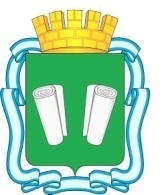 городская Думагородского округа Кинешмаседьмого созываРЕШЕНИЕот 20.02.2023 № 59/276О внесении изменений в решение городской Думы городского округа Кинешма от 19.12.2022 № 53/260 «О бюджете городского округа Кинешма на 2023 год и плановый период 2024 и 2025 годов»В соответствии с Бюджетным кодексом Российской Федерации,  Федеральным законом от 06.10.2003 № 131–ФЗ «Об общих принципах организации местного самоуправления в Российской Федерации», Уставом муниципального образования «Городской округ Кинешма», решением Кинешемской городской Думы от 21.07.2010 № 8/63 «О бюджетном процессе в городском округе Кинешма»городская Дума городского округа Кинешма решила:	1. Внести следующие изменения в решение городской Думы городского округа Кинешма от 19.12.2022 № 53/260 «О бюджете городского округа Кинешма на 2023 год и плановый период 2024 и 2025 годов»:1.1. В пункте 1 решения:в подпункте 1.1. число «2 777 126 157,54» заменить числом   «2 867 804 769,46», число «2 805 665 632,64» заменить числом   «2 896 344 244,56»;в подпункте 1.2. число «2 234 813 051,55» заменить числом   «2 237 549 512,55», число «2 234 813 051,55» заменить числом   «2 237 549 512,55»;в подпункте 1.3. число «1 294 617 971,46» заменить числом   «1 297 354 432,46», число «1 294 617 971,46» заменить числом   «1 297 354 432,46»;1.2. В пункте 8 решения:в абзаце втором число «2 379 091 509,17» заменить числом «2 469 770 121,09»;в абзаце третьем число «1 850 964 081,68» заменить числом «1 853 700 542,68»;в абзаце четвертом число «901 813 988,51» заменить числом «904 550 449,51».1.3. Пункт 11 решения изложить в следующей редакции:«11. Утвердить размер резервного фонда администрации городского округа Кинешма:на 2023 год в сумме 3 000 000,00 руб.;на 2024 год в сумме 3 000 000,00 руб.;на 2025 год в сумме 3 000 000,00 руб.».1.4. В пункте 12 решения:в абзаце втором число «259 291 004,03» заменить числом «333 785 635,04».	1.5. Приложение 1 к решению от 19.12.2022 № 53/260 «О бюджете городского округа Кинешма на 2023 год и плановый период 2024 и 2025 годов» изложить в новой редакции (Приложение 1).1.6. Приложение 2 к решению от 19.12.2022 № 53/260 «О бюджете городского округа Кинешма на 2023 год и плановый период 2024 и 2025 годов» изложить в новой редакции (Приложение 2).1.7. Приложение 3 к решению от 19.12.2022 № 53/260 «О бюджете городского округа Кинешма на 2023 год и плановый период 2024 и 2025 годов» изложить в новой редакции (Приложение 3).1.8. Приложение 4 к решению от 19.12.2022 № 53/260 «О бюджете городского округа Кинешма на 2023 год и плановый период 2024 и 2025 годов» изложить в новой редакции (Приложение 4).2. Опубликовать настоящее решение в «Вестнике органов местного самоуправления городского округа Кинешма».3. Настоящее решение вступает в силу после его официального опубликования.4. Контроль за исполнением настоящего решения возложить на постоянную комиссию по бюджету, экономике, финансовой и налоговой политике городской Думы городского округа Кинешма (Ю.А. Смирнов), на  главу городского округа Кинешма (В.Г. Ступин).Глава городского округа Кинешма_____________________ В.Г. СтупинПредседатель городской Думы     городского округа Кинешма_________________М. А. БатинПриложение  1
к решению  городской Думы 
городского округа Кинешма
  от 20.02.2023 № 59/276
"О внесении изменений в решение городской Думы городского округа Кинешма 
от 19.12.2022 № 53/260 «О бюджете городского округа Кинешма
 на 2023 год  и плановый период 2024 и 2025 годов»Приложение  1
к решению  городской Думы 
городского округа Кинешма
  от 20.02.2023 № 59/276
"О внесении изменений в решение городской Думы городского округа Кинешма 
от 19.12.2022 № 53/260 «О бюджете городского округа Кинешма
 на 2023 год  и плановый период 2024 и 2025 годов»Приложение  1
к решению  городской Думы 
городского округа Кинешма
  от 20.02.2023 № 59/276
"О внесении изменений в решение городской Думы городского округа Кинешма 
от 19.12.2022 № 53/260 «О бюджете городского округа Кинешма
 на 2023 год  и плановый период 2024 и 2025 годов»Приложение  1
к решению  городской Думы 
городского округа Кинешма
  от 20.02.2023 № 59/276
"О внесении изменений в решение городской Думы городского округа Кинешма 
от 19.12.2022 № 53/260 «О бюджете городского округа Кинешма
 на 2023 год  и плановый период 2024 и 2025 годов»Приложение  1
к решению  городской Думы 
городского округа Кинешма
  от 20.02.2023 № 59/276
"О внесении изменений в решение городской Думы городского округа Кинешма 
от 19.12.2022 № 53/260 «О бюджете городского округа Кинешма
 на 2023 год  и плановый период 2024 и 2025 годов»Приложение 1
к  решению  городской Думы 
городского округа Кинешма
  от 19.12.2022 № 53/260
«О бюджете городского округа Кинешма
 на 2023 год  и плановый период 2024 и 2025 годов»Приложение 1
к  решению  городской Думы 
городского округа Кинешма
  от 19.12.2022 № 53/260
«О бюджете городского округа Кинешма
 на 2023 год  и плановый период 2024 и 2025 годов»Приложение 1
к  решению  городской Думы 
городского округа Кинешма
  от 19.12.2022 № 53/260
«О бюджете городского округа Кинешма
 на 2023 год  и плановый период 2024 и 2025 годов»Приложение 1
к  решению  городской Думы 
городского округа Кинешма
  от 19.12.2022 № 53/260
«О бюджете городского округа Кинешма
 на 2023 год  и плановый период 2024 и 2025 годов»Приложение 1
к  решению  городской Думы 
городского округа Кинешма
  от 19.12.2022 № 53/260
«О бюджете городского округа Кинешма
 на 2023 год  и плановый период 2024 и 2025 годов»Показатели  доходов бюджета городского округа Кинешма 
по кодам бюджетной классификации доходов на 2023 год
 и плановый период 2024 и 2025 годовПоказатели  доходов бюджета городского округа Кинешма 
по кодам бюджетной классификации доходов на 2023 год
 и плановый период 2024 и 2025 годовПоказатели  доходов бюджета городского округа Кинешма 
по кодам бюджетной классификации доходов на 2023 год
 и плановый период 2024 и 2025 годовПоказатели  доходов бюджета городского округа Кинешма 
по кодам бюджетной классификации доходов на 2023 год
 и плановый период 2024 и 2025 годовПоказатели  доходов бюджета городского округа Кинешма 
по кодам бюджетной классификации доходов на 2023 год
 и плановый период 2024 и 2025 годов(рублей)(рублей)(рублей)(рублей)(рублей)Код бюджетной классификации Российской ФедерацииНаименование доходовСуммаСуммаСуммаКод бюджетной классификации Российской ФедерацииНаименование доходов2023 год2024 год2025 год 1 00 00000 00 0000 000НАЛОГОВЫЕ И НЕНАЛОГОВЫЕ ДОХОДЫ397 097 978,61383 848 969,87392 803 982,95 1 01 00000 00 0000 000НАЛОГИ НА ПРИБЫЛЬ, ДОХОДЫ179 717 500,00184 899 000,00189 986 500,001 01 02000 01 0000 110Налог на доходы физических лиц179 717 500,00184 899 000,00189 986 500,001 01 02010 01 0000 110Налог на доходы физических лиц с доходов, источником которых является налоговый агент, за исключением доходов, в отношении которых исчисление и уплата налога осуществляются в соответствии со статьями 227, 227.1 и 228 Налогового кодекса Российской Федерации175 000 000,00    180 000 000,00      185 000 000,00   1 01 02020 01 0000 110Налог на доходы физических лиц с доходов, полученных от осуществления деятельности физическими лицами, зарегистрированными в качестве индивидуальных предпринимателей, нотариусов, занимающихся частной практикой, адвокатов, учредивших адвокатские кабинеты, и других лиц, занимающих частной практикой в соответствии со статьей 227 Налогового кодекса Российской Федерации1 575 000,00        1 675 000,00          1 750 000,00   1 01 02030 01 0000 110Налог на доходы физических лиц с доходов, полученных физическими лицами в соответствии со статьей 228 Налогового Кодекса Российской Федерации1 500 000,00        1 500 000,00           1 500 000,00   1 01 02040 01 0000 110Налог на доходы физических лиц в виде фиксированных авансовых платежей с доходов, полученных физическими лицами, являющимися иностранными гражданами, осуществляющими трудовую деятельность по найму на основании патента в соответствии со статьей 2271 Налогового кодекса Российской Федерации837 500,00           850 000,00              862 500,00   1 01 02080 01 0000 110Налог на доходы физических лиц в части суммы налога, превышающей 650 000 рублей, относящейся к части налоговой базы, превышающей 5 000 000 рублей (за исключением налога на доходы физических лиц с сумм прибыли контролируемой иностранной компании, в том числе фиксированной прибыли контролируемой иностранной компании)805 000,00874 000,00874 000,001 03 00000 00 0000 000НАЛОГИ НА ТОВАРЫ (РАБОТЫ, УСЛУГИ), РЕАЛИЗУЕМЫЕ НА ТЕРРИТОРИИ РОССИЙСКОЙ ФЕДЕРАЦИИ9 197 170,009 658 010,0010 341 360,001 03 02000 01 0000 110Акцизы по подакцизным товарам (продукции), производимым на территории Российской Федерации9 197 170,009 658 010,0010 341 360,001 03 02231 01 0000 110Доходы от уплаты акцизов на дизельное топливо, подлежащие распределению между бюджетами субъектов Российской Федерации и местными бюджетами с учетом установленных дифференцированных нормативов отчислений в местные бюджеты (по нормативам, установленным Федеральным законом о федеральном бюджете в целях формирования дорожных фондов субъектов Российской Федерации)4 356 240,004 607 670,004 945 810,001 03 02241 01 0000 110Доходы от уплаты акцизов на моторные масла для дизельных и (или) карбюраторных (инжекторных) двигателей, подлежащие распределению между бюджетами субъектов Российской Федерации и местными бюджетами с учетом установленных дифференцированных нормативов отчислений в местные бюджеты (по нормативам, установленным Федеральным законом о федеральном бюджете в целях формирования дорожных фондов субъектов Российской Федерации)30 250,0031 470,0032 900,001 03 02251 01 0000 110Доходы от уплаты акцизов на автомобильный бензин, подлежащие распределению между бюджетами субъектов Российской Федерации и местными бюджетами с учетом установленных дифференцированных нормативов отчислений в местные бюджеты (по нормативам, установленным Федеральным законом о федеральном бюджете в целях формирования дорожных фондов субъектов Российской Федерации)5 385 210,005 622 300,005 971 690,001 03 02261 01 0000 110Доходы от уплаты акцизов на прямогонный бензин, подлежащие распределению между бюджетами субъектов Российской Федерации и местными бюджетами с учетом установленных дифференцированных нормативов отчислений в местные бюджеты (по нормативам, установленным Федеральным законом о федеральном бюджете в целях формирования дорожных фондов субъектов Российской Федерации)-574 530,00-603 430,00-609 040,00 1 05 00000 00 0000 000НАЛОГИ НА СОВОКУПНЫЙ ДОХОД44 278 800,0046 634 300,0051 180 400,001 05 01000 00 0000 110Налог, взимаемый в связи с применением упрощенной системы налогообложения31 715 800,0033 571 300,0037 617 400,001 05 01011 01 0000 110Налог, взимаемый с налогоплательщиков, выбравших в качестве объекта налогообложения доходы16 809 400,0017 792 800,0019 937 200,001 05 01021 01 0000 110Налог, взимаемый с налогоплательщиков, выбравших в качестве объекта налогообложения доходы, уменьшенные на величину расходов (в том числе минимальный налог, зачисляемый в бюджеты субъектов Российской Федерации)14 906 400,0015 778 500,0017 680 200,001 05 02000 00 0000 110Единый налог на вмененный доход для отдельных видов деятельности0,000,000,001 05 02010 02 0000 110Единый налог на вмененный доход для отдельных видов деятельности0,000,000,001 05 03000 00 0000 110Единый сельскохозяйственный налог63 000,0063 000,0063 000,001 05 03010 01 0000 110Единый сельскохозяйственный налог63 000,0063 000,0063 000,001 05 04000 02 0000 110Налог, взимаемый в связи с применением патентной системы налогообложения12 500 000,0013 000 000,0013 500 000,001 05 04010 02 0000 110Налог, взимаемый в связи с применением патентной системы налогообложения, зачисляемый в бюджеты городских округов12 500 000,0013 000 000,0013 500 000,00 1 06 00000 00 0000 000НАЛОГИ НА ИМУЩЕСТВО91 400 000,0092 500 000,0092 500 000,001 06 01000 00 0000 110Налог на имущество физических лиц11 900 000,0012 000 000,0012 000 000,001 06 01020 04 0000 110Налог на имущество физических лиц, взимаемый по ставкам, применяемым к объектам налогообложения, расположенным в границах городских округов11 900 000,0012 000 000,0012 000 000,001 06 06000 00 0000 110Земельный налог79 500 000,0080 500 000,0080 500 000,001 06 06032 04 0000 110Земельный налог с организаций, обладающих земельным участком, расположенным в границах городских округов62 500 000,0063 000 000,0063 000 000,001 06 06042 04 0000 110Земельный налог с физических лиц, обладающих земельным участком, расположенным в границах городских округов17 000 000,0017 500 000,0017 500 000,00 1 08 00000 00 0000 000ГОСУДАРСТВЕННАЯ ПОШЛИНА11 535 000,0011 735 000,0012 035 000,001 08 03000 01 0000 110Государственная пошлина по делам, рассматриваемым в судах общей юрисдикции, мировыми судьями11 500 000,0011 700 000,0012 000 000,001 08 03010 01 0000 110Государственная пошлина по делам, рассматриваемым в судах общей юрисдикции, мировыми судьями (за исключением Верховного Суда Российской Федерации)11 500 000,00      11 700 000,00         12 000 000,00   1 08 07000 01 0000 110Государственная пошлина за государственную регистрацию, а также за совершение прочих юридически значимых действий35 000,0035 000,0035 000,001 08 07150 01 0000 110Государственная пошлина за выдачу разрешения на установку рекламной конструкции35 000,0035 000,0035 000,001 09 00000 00 0000 000ЗАДОЛЖЕННОСТЬ И ПЕРЕРАСЧЕТЫ ПО ОТМЕНЕННЫМ НАЛОГАМ, СБОРАМ И ИНЫМ ОБЯЗАТЕЛЬНЫМ ПЛАТЕЖАМ 0,000,000,00 1 11 00000 00 0000 000ДОХОДЫ ОТ ИСПОЛЬЗОВАНИЯ ИМУЩЕСТВА, НАХОДЯЩЕГОСЯ В ГОСУДАРСТВЕННОЙ И МУНИЦИПАЛЬНОЙ СОБСТВЕННОСТИ26 290 475,1917 452 038,6015 667 199,541 11 05000 00 0000 120Доходы, получаемые в виде арендной либо иной платы за передачу в возмездное пользование государственного и муниципального имущества (за исключением имущества бюджетных и автономных учреждений, а также имущества государственных и муниципальных унитарных предприятий, в том числе казенных)16 016 475,1910 582 538,608 802 699,541 11 05010 00 0000 120Доходы, получаемые в виде арендной платы за земельные участки, государственная собственность на которые не разграничена, а также средства от продажи права на заключение договоров аренды указанных земельных участков15 000 000,009 505 434,537 664 966,591 11 05012 04 0000 120Доходы, получаемые в виде арендной платы за земельные участки, государственная собственность на которые не разграничена и которые расположены в границах городских округов, а также средства от продажи права на заключение договоров аренды указанных земельных участков15 000 000,00      9 505 434,53       7 664 966,59   1 11 05030 00 0000 120Доходы от сдачи в аренду имущества, находящегося в оперативном управлении органов государственной власти, органов местного самоуправления, государственных внебюджетных фондов и созданных ими учреждений (за исключением имущества бюджетных и автономных учреждений)987 235,051 047 863,931 108 492,811 11 05034 04 0000 120Доходы от сдачи в аренду имущества, находящегося в оперативном управлении органов управления городских округов и созданных ими учреждений (за исключением имущества муниципальных бюджетных и автономных учреждений)987 235,05       1 047 863,93         1 108 492,81   1 11 05300 00 0000 120Плата по соглашениям об установлении сервитута в отношении земельных участков, находящихся в государственной или муниципальной собственности29 240,1429 240,1429 240,141 11 05324 04 0000 120Плата по соглашениям об установлении сервитута, заключенным органами местного самоуправления городских округов, государственными или муниципальными предприятиями либо государственными или муниципальными учреждениями в отношении земельных участков, находящихся в собственности городских округов29 240,1429 240,14 29 240,14 1 11 07000 00 0000 120Платежи от государственных и муниципальных унитарных предприятий4 966 000,001 561 500,001 556 500,001 11 07010 00 0000 120Доходы от перечисления части прибыли государственных и муниципальных унитарных предприятий, остающейся после уплаты налогов и обязательных платежей4 966 000,001 561 500,001 556 500,001 11 07014 04 0000 120Доходы от перечисления части прибыли, остающейся после уплаты налогов и иных обязательных платежей муниципальных унитарных предприятий, созданных городскими округами4 966 000,001 561 500,001 556 500,001 11 09000 00 0000 120Прочие доходы от использования имущества и прав, находящихся в государственной и муниципальной собственности (за исключением имущества бюджетных и автономных учреждений, а также имущества государственных и муниципальных унитарных предприятий, в том числе казенных)5 308 000,005 308 000,005 308 000,001 11 09044 04 0000 120Прочие поступления от использования имущества, находящегося в собственности городских округов (за исключением имущества муниципальных бюджетных и автономных учреждений, а также имущества муниципальных унитарных предприятий, в том числе казенных)5 308 000,005 308 000,005 308 000,001 12 00000 00 0000 000ПЛАТЕЖИ ПРИ ПОЛЬЗОВАНИИ ПРИРОДНЫМИ РЕСУРСАМИ231 800,00240 900,00250 600,001 12 01000 01 0000 120Плата за негативное воздействие на окружающую среду231 800,00240 900,00250 600,001 12 01010 01 0000 120Плата  за   выбросы   загрязняющих   веществ   в   атмосферный воздух стационарными объектами14 600,00         15 100,00            15 700,00   1 12 01020 01 0000 120Плата  за   выбросы   загрязняющих   веществ   в   атмосферный воздух передвижными объектами0,000,000,001 12 01030 01 0000 120Плата за сбросы загрязняющих  веществ  в  водные объекты217 200,00        225 800,00            234 900,00    1 12 01040 01 0000 120Плата за размещение отходов производства и потребления0,000,000,001 12 01041 01 0000 120Плата за размещение отходов производства (федеральные государственные органы, Банк России, органы управления государственными внебюджетными фондами Российской Федерации)0,000,000,001 12 01042 01 0000 120Плата за размещение твердых коммунальных отходов0,000,000,001 13 00000 00 0000 000ДОХОДЫ ОТ ОКАЗАНИЯ ПЛАТНЫХ УСЛУГ (РАБОТ) И КОМПЕНСАЦИИ ЗАТРАТ ГОСУДАРСТВА3 385 056,703 385 756,703 391 056,701 13 01000 00 0000 000Доходы от оказания платных услуг (работ)3 335 156,703 335 156,703 335 156,701 13 01994 04 0000 130Прочие доходы от оказания платных услуг (работ) получателями средств бюджетов городских округов3 335 156,703 335 156,703 335 156,701 13 02994 04 0000 130Прочие доходы от компенсации затрат бюджетов городских округов49 900,00          50 600,00            55 900,00   1 14 00000 00 0000 000ДОХОДЫ ОТ ПРОДАЖИ МАТЕРИАЛЬНЫХ И НЕМАТЕРИАЛЬНЫХ АКТИВОВ23 892 500,0011 328 200,0011 781 400,001 14 01000 00 0000 410Доходы от продажи квартир0,000,000,001 14 01040 04 0000 410Доходы от продажи квартир, находящихся в собственности городских округов0,000,000,001 14 02000 00 0000 410Доходы от реализации имущества, находящегося в государственной и муниципальной собственности (за исключением имущества бюджетных и автономных учреждений, а также имущества государственных и муниципальных унитарных предприятий, в том числе казенных)17 958 200,005 156 500,005 362 800,001 14 02042 04 0000 440Доходы от реализации имущества, находящегося в оперативном управлении учреждений, находящихся в ведении органов управления городских округов (за исключением имущества муниципальных бюджетных и автономных учреждений), в части реализации материальных запасов по указанному имуществу0,000,000,001 14 02043 04 0000 410Доходы от реализации иного имущества, находящегося в собственности городских округов (за исключением имущества муниципальных бюджетных и автономных учреждений, а также имущества муниципальных унитарных предприятий, в том числе казенных), в части реализации основных  средств по указанному имуществу17 958 200,005 156 500,00 5 362 800,00 1 14 06000 00 0000 430Доходы от продажи земельных участков, находящихся в государственной и муниципальной собственности5 934 300,006 171 700,006 418 600,001 14 06012 04 0000 430Доходы от продажи земельных участков, государственная собственность на которые не разграничена и которые расположены в границах городских округов5 934 300,00     6 171 700,00        6 418 600,00    1 14 06024 04 0000 430Доходы от продажи земельных участков, находящихся в собственности городских округов (за исключением земельных участков муниципальных бюджетных и автономных учреждений)0,000,00 0,00 1 16 00000 00 0000 000ШТРАФЫ, САНКЦИИ, ВОЗМЕЩЕНИЕ УЩЕРБА164 894,64159 894,64154 894,641 16 01053 01 0000 140Административные штрафы, установленные главой 5 Кодекса Российской Федерации об административных правонарушениях, за административные правонарушения, посягающие на права граждан, налагаемые мировыми судьями, комиссиями по делам несовершеннолетних и защите их прав9 237,799 237,799 237,791 16 01063 01 0000 140Административные штрафы, установленные главой 6 Кодекса Российской Федерации об административных правонарушениях, за административные правонарушения, посягающие на здоровье, санитарно-эпидемиологическое благополучие населения и общественную нравственность, налагаемые мировыми судьями, комиссиями по делам несовершеннолетних и защите их прав14 894,5714 894,5714 894,571 16 01073 01 0000 140Административные штрафы, установленные главой 7 Кодекса Российской Федерации об административных правонарушениях, за административные правонарушения в области охраны собственности, налагаемые мировыми судьями, комиссиями по делам несовершеннолетних и защите их прав3 349,103 349,103 349,101 16 01074 01 0000 140Административные штрафы, установленные Главой 7 Кодекса Российской Федерации об административных правонарушениях, за административные правонарушения в области охраны собственности, выявленные должностными лицами органов муниципального контроля0,000,000,001 16 01083 01 0000 140        Административные штрафы, установленные главой 8 Кодекса Российской Федерации об административных правонарушениях, за административные правонарушения в области охраны окружающей среды и природопользования, налагаемые мировыми судьями, комиссиями по делам несовершеннолетних и защите их прав750,00750,00750,001 16 01093 01 0000 140        Административные штрафы, установленные Главой 9 Кодекса Российской Федерации об административных правонарушениях, за административные правонарушения в промышленности, строительстве и энергетике, налагаемые мировыми судьями, комиссиями по делам несовершеннолетних и защите их прав0,000,000,001 16 01103 01 0000 140        Административные штрафы, установленные Главой 10 Кодекса Российской Федерации об административных правонарушениях, за административные правонарушения в сельском хозяйстве, ветеринарии и мелиорации земель, налагаемые мировыми судьями, комиссиями по делам несовершеннолетних и защите их прав0,000,000,001 16 01123 01 0000 140Административные штрафы, установленные главой 12 Кодекса Российской Федерации об административных правонарушениях, за административные правонарушения в области дорожного движения, налагаемые мировыми судьями, комиссиями по делам несовершеннолетних и защите их прав13 425,0013 425,0013 425,001 16 01133 01 0000 140        Административные штрафы, установленные главой 13 Кодекса Российской Федерации об административных правонарушениях, за административные правонарушения в области связи и инфрмации, налагаемые мировыми судьями, комиссиями по делам несовершеннолетних и защите их прав0,000,000,001 16 01143 01 0000 140Административные штрафы, установленные главой 14 Кодекса Российской Федерации об административных правонарушениях, за административные правонарушения в области предпринимательской деятельности и деятельности саморегулируемых организаций, налагаемые мировыми судьями, комиссиями по делам несовершеннолетних и защите их прав0,000,000,001 16 01153 01 0000 140Административные штрафы, установленные главой 15 Кодекса Российской Федерации об административных правонарушениях, за административные правонарушения в области финансов, налогов и сборов, страхования, рынка ценных бумаг (за исключением штрафов, указанных в пункте 6 статьи 46 Бюджетного кодекса Российской Федерации), налагаемые мировыми судьями, комиссиями по делам несовершеннолетних и защите их прав0,000,000,001 16 01173 01 0000 140        Административные штрафы, установленные главой 17 Кодекса Российской Федерации об административных правонарушениях, за административные правонарушения, посягающие на институты государственной власти, налагаемые мировыми судьями, комиссиями по делам несовершеннолетних и защите их прав0,000,000,001 16 01193 01 0000 140Административные штрафы, установленные главой 19 Кодекса Российской Федерации об административных правонарушениях, за административные правонарушения против порядка управления, налагаемые мировыми судьями, комиссиями по делам несовершеннолетних и защите их прав847,50847,50847,501 16 01194 01 0000 140Административные штрафы, установленные Главой 19 Кодекса Российской Федерации об административных правонарушениях, за административные правонарушения против порядка управления, выявленные должностными лицами органов муниципального контроля0,000,000,001 16 01203 01 0000 140Административные штрафы, установленные главой 20 Кодекса Российской Федерации об административных правонарушениях, за административные правонарушения, посягающие на общественный порядок и общественную безопасность, налагаемые мировыми судьями, комиссиями по делам несовершеннолетних и защите их прав42 390,6842 390,6842 390,681 16 02020 02 0000 140Административные штрафы, установленные законами субъектов Российской Федерации об административных правонарушениях, за нарушение муниципальных правовых актов20 000,00          20 000,00            20 000,00   1 16 07010 04 0000 140Штрафы, неустойки, пени, уплаченные в случае просрочки исполнения поставщиком (подрядчиком, исполнителем) обязательств, предусмотренных муниципальным контрактом, заключенным муниципальным органом, казенным учреждением городского округа0,000,000,001 16 07090 04 0000 140Иные штрафы, неустойки, пени, уплаченные в соответствии с законом или договором в случае неисполнения или ненадлежащего исполнения обязательств перед муниципальным органом, (муниципальным казенным учреждением) городского округа0,000,000,001 16 10100 04 0000 140Денежные взыскания, налагаемые в возмещение ущерба, причиненного в результате незаконного или нецелевого использования бюджетных средств (в части бюджетов городских округов)0,000,000,001 16 10123 01 0041 140Доходы от денежных взысканий (штрафов), поступающие в счет погашения задолженности, образовавшейся до 1 января 2020 года, подлежащие зачислению в бюджет муниципального образования по нормативам, действовавшим в 2019 году (доходы бюджетов городских округов за исключением доходов, направляемых на формирование муниципального дорожного фонда, а также иных платежей в случае принятия решения финансовым органом муниципального образования о раздельном учете задолженности)60 000,0055 000,00 50 000,00 1 16 10129 01 0000 140Доходы от денежных взысканий (штрафов), поступающие в счет погашения задолженности, образовавшейся до 1 января 2020 года, подлежащие зачислению в федеральный бюджет и бюджет муниципального образования по нормативам, действующим до 1 января 2020 года0,000,00 0,00 1 17 00000 00 0000 000ПРОЧИЕ НЕНАЛОГОВЫЕ ДОХОДЫ7 004 782,085 855 869,935 515 572,071 17 05000 00 0000 180Прочие неналоговые доходы5 715 782,085 855 869,935 515 572,071 17 05040 04 0002 180Плата по договорам на установку и эксплуатацию рекламной конструкции для учета прочих неналоговых доходов бюджетов городских округов936 864,56883 360,74352 856,921 17 05040 04 0003 180Взносы от погашения ипотечных кредитов для учета прочих неналоговых доходов бюджетов городских округов33 077,008 360,000,001 17 05040 04 0004 180Прочие неналоговые доходы бюджетов городских округов0,000,00 0,00 1 17 05040 04 0006 180Плата по договорам на размещение нестационарного объекта для осуществления торговли и оказания услуг на территории городского округа Кинешма для учета прочих неналоговых доходов бюджетов городских округов4 745 840,524 964 149,195 162 715,151 17 15020 04 0000 150Инициативные платежи, зачисляемые в бюджеты городских округов1 289 000,000,000,001 17 15020 04 0041 150Инициативные платежи, зачисляемые в бюджеты городских округов (Благоустройство общественной территории: установка детской площадки на территории сквера на пересечении ул. Правды и ул. им. Менделеева г. Кинешмы)100 000,000,000,001 17 15020 04 0042 150Инициативные платежи, зачисляемые в бюджеты городских округов (Благоустройство общественной территории - досуговой площадки, расположенной между д. № 7 по ул. Щорса и МБОУ школа № 18 им. Маршала Василевского г. Кинешмы (V этап))80 000,000,000,001 17 15020 04 0043 150Инициативные платежи, зачисляемые в бюджеты городских округов (Благоустройство общественной территории у д.№ 9 по ул. Смольная г. Кинешмы)90 000,000,000,001 17 15020 04 0044 150Инициативные платежи, зачисляемые в бюджеты городских округов (Благоустройство общественной территории – сквера микрорайона «Электроконтакт» г. Кинешмы)85 000,000,000,001 17 15020 04 0045 150Инициативные платежи, зачисляемые в бюджеты городских округов (Благоустройство дворовой территории: установка спортивной площадки между домами №№ 186 и 184а по ул. Вичугская г. Кинешмы)100 000,000,000,001 17 15020 04 0046 150Инициативные платежи, зачисляемые в бюджеты городских округов (Благоустройство дворовой территории: установка детской площадки во дворе д.№№ 11,13 по ул. Гагарина и д.№ 58 по ул. им. Менделеева г. Кинешмы)100 000,000,000,001 17 15020 04 0047 150Инициативные платежи, зачисляемые в бюджеты городских округов (Благоустройство общественной территории: ремонт автомобильной дороги по ул. Можайского от д.№ 59 до пересечения с ул. Мечникова г. Кинешмы (в щебеночном исполнении))72 000,000,000,001 17 15020 04 0048 150Инициативные платежи, зачисляемые в бюджеты городских округов (Благоустройство общественной территории: установка спортивной площадки для воркаута на бывшем стадионе по пер. Баумана (напротив д.8) г. Кинешмы)65 000,000,000,001 17 15020 04 0049 150Инициативные платежи, зачисляемые в бюджеты городских округов (Благоустройство общественной территории: установка спортивной площадки для воркаута напротив д. № 11 по ул. Аристарха Макарова г. Кинешмы)70 000,000,000,001 17 15020 04 0050 150Инициативные платежи, зачисляемые в бюджеты городских округов (Благоустройство общественной территории: установка детской площадки у д. № 33 по пр. 5-й Новгородский г. Кинешмы)39 000,000,000,001 17 15020 04 0051 150Инициативные платежи, зачисляемые в бюджеты городских округов (Благоустройство дворовой территории: установка спортивной площадки для баскетбола и футбола между д. № 26 по ул. Бойцова и д. № 64 по ул. Щорса г. Кинешмы)48 000,000,000,001 17 15020 04 0052 150Инициативные платежи, зачисляемые в бюджеты городских округов (Благоустройство дворовой территории: установка спортивной площадки у д. 25 по ул. 50-летия Комсомола г. Кинешмы)43 000,000,000,001 17 15020 04 0053 150Инициативные платежи, зачисляемые в бюджеты городских округов (Благоустройство общественной территории: ремонт автомобильной дороги от д. № 12 по ул. Пролетарская до пересечения с пр. Пролетарский г. Кинешмы (в щебеночном исполнении))52 000,000,000,001 17 15020 04 0054 150Инициативные платежи, зачисляемые в бюджеты городских округов (Благоустройство дворовой территории: оборудование ограждением детской площадки у д. № 23 по ул. Гагарина г. Кинешмы, установленной в рамках конкурса поддержки местных инициатив в 2021 году)37 000,000,000,001 17 15020 04 0055 150Инициативные платежи, зачисляемые в бюджеты городских округов (Благоустройство общественной территории: установка спортивной площадки для игры в баскетбол на территории сквера на пересечении ул. Правды и ул. им. Менделеева г. Кинешмы)96 000,000,000,001 17 15020 04 0056 150Инициативные платежи, зачисляемые в бюджеты городских округов (Благоустройство общественной территории: ремонт автомобильной дороги от д. № 6 по ул. Гражданская до пересечения с ул. Аристарха Макарова г. Кинешмы (в щебеночном исполнении))40 000,000,000,001 17 15020 04 0057 150Инициативные платежи, зачисляемые в бюджеты городских округов (Благоустройство общественной территории: ремонт автомобильной дороги по ул. Каховская (от ул. Верещагина до ул. Нахимова) и ул. Сурикова (от ул. Верещагина до ул. Нахимова) г. Кинешмы (в щебеночном исполнении))73 000,000,000,001 17 15020 04 0058 150Инициативные платежи, зачисляемые в бюджеты городских округов (Благоустройство общественной территории: ремонт автомобильной дороги от д. № 83 по ул. Южская до пересечения с ул. Кустодиева, от д. № 10 по ул. 3-я Районная до пересечения с ул. Южская г. Кинешмы (в щебеночном исполнении))49 000,000,000,001 17 15020 04 0059 150Инициативные платежи, зачисляемые в бюджеты городских округов (Благоустройство общественной территории: ремонт автомобильной дороги от пересечения с ул. Щорса до пересечения с ул. Тельмана г. Кинешмы (в щебеночном исполнении))50 000,000,000,002 00 00000 00 0000 000БЕЗВОЗМЕЗДНЫЕ ПОСТУПЛЕНИЯ2 470 706 790,851 853 700 542,68904 550 449,512 02 00000 00 0000 000Безвозмездные поступления от других бюджетов бюджетной системы Российской Федерации2 469 770 121,091 853 700 542,68904 550 449,512 02 10000 00 0000 150Дотации бюджетам бюджетной системы Российской Федерации497 698 288,62257 893 400,00251 394 000,002 02 15001 04 0000 150Дотации бюджетам городских округов на выравнивание бюджетной обеспеченности из бюджета субъекта Российской Федерации355 357 600,00257 893 400,00251 394 000,002 02 15002 04 0000 150Дотации бюджетам городских округов на поддержку мер по обеспечению сбалансированности бюджетов142 340 688,62 0,00 0,00 2 02 20000 00 0000 150Субсидии бюджетам бюджетной системы Российской Федерации (межбюджетные субсидии) 1 301 459 925,59     997 784 075,80      54 878 698,39   2 02 20041 00 0000 150Субсидии бюджетам городских округов на строительство, модернизацию, ремонт и содержание автомобильных дорог общего пользования, в том числе дорог в поселениях (за исключением автомобильных дорог федерального значения)  100 405 699,20   0,00 0,00 2 02 20077 04 0000 150Субсидии бюджетам городских округов на софинансирование капитальных вложений в объекты муниципальной собственности0,00 0,00 0,00 2 02 20216 04 0000 150Субсидии бюджетам городских округов на осуществление дорожной деятельности в отношении автомобильных дорог общего пользования, а также капитального ремонта и ремонта дворовых территорий многоквартирных домов, проездов к дворовым территориям многоквартирных домов населенных пунктов0,00 0,00 0,00 2 02 25172 04 0000 150Субсидии бюджетам городских округов на оснащение (обновление материально-технической базы) оборудованием, средствами обучения и воспитания общеобразовательных организаций, в том числе осуществляющих образовательную деятельность по адаптированным основным общеобразовательным программам0,00 21 120 303,04 0,00 2 02 25242 04 0000 150Субсидии бюджетам городских округов на ликвидацию несанкционированных свалок в границах городов и наиболее опасных объектов накопленного вреда окружающей среде260 588 819,86 171 976 550,00 0,00 2 02 25304 04 0000 150Субсидии бюджетам городских округов на организацию бесплатного горячего питания обучающихся, получающих начальное общее образование в государственных и муниципальных образовательных организациях42 484 019,9342 484 019,9343 696 538,892 02 25394 04 0000 150Субсидии бюджетам городских округов на приведение в нормативное состояние автомобильных дорог и искусственных дорожных сооружений39 792 648,260,000,002 02 25519 04 0000 150Субсидии бюджетам городских округов на поддержку отрасли культуры289 381,00 289 381,00 289 838,00 2 02 25555 04 0000 150Субсидии бюджетам городских округов на реализацию программ формирования современной городской среды18 181 818,18 0,00 0,00 2 02 29999 04 0000 150Прочие субсидии бюджетам городских округов  839 717 539,16    761 913 821,83      10 892 321,50   2 02 30000 00 0000 150Субвенции бюджетам субъектов Российской Федерации и муниципальных образований569 417 931,96569 272 645,88569 527 330,122 02 30024 04 0000 150Субвенции бюджетам городских округов на выполнение передаваемых полномочий субъектов Российской Федерации19 483 953,1115 796 546,3516 051 970,672 02 35082 04 0000 150Субвенции бюджетам городских округов на предоставление жилых помещений детям-сиротам и детям, оставшимся без попечения родителей, лицам из их числа по договорам найма специализированных жилых помещений8 777 336,047 314 446,707 314 446,702 02 35120 04 0000 150Субвенции бюджетам городских округов на осуществление полномочий по составлению (изменению) списков кандидатов в присяжные заседатели федеральных судов общей юрисдикции в Российской Федерации6 170,816 441,835 701,752 02 39999 04 0000 150Прочие субвенции бюджетам городских округов541 150 472,00546 155 211,00546 155 211,002 02 40000 00 0000 150Иные межбюджетные трансферты101 193 974,9228 750 421,0028 750 421,002 02 45179 04 0000 150Межбюджетные трансферты, передаваемые бюджетам городских округов на проведение мероприятий по обеспечению деятельности советников директора по воспитанию и взаимодействию с детскими общественными объединениями в общеобразовательных организациях782 955,912 736 461,002 736 461,002 02 45303 04 0000 150Межбюджетные трансферты, передаваемые бюджетам городских округов на ежемесячное денежное вознаграждение за классное руководство педагогическим работникам государственных и муниципальных общеобразовательных организаций25 935 840,0026 013 960,0026 013 960,002 02 45784 04 0000 150Межбюджетные трансферты, передаваемые бюджетам городских округов на финансирование дорожной деятельности в отношении автомобильных дорог общего пользования регионального или межмуниципального, местного значения74 475 179,010,000,002 02 49999 04 0000 150Прочие межбюджетные трансферты, передаваемые бюджетам городских округов0,000,000,002 04 00000 00 0000 000 БЕЗВОЗМЕЗДНЫЕ   ПОСТУПЛЕНИЯ   ОТ
 НЕГОСУДАРСТВЕННЫХ ОРГАНИЗАЦИЙ449 831,000,000,002 04 04010 04 0000 150 Предоставление  негосударственными организациями
 грантов для получателей  средств
 бюджетов городских округов449 831,000,000,002 07 00000 00 0000 000ПРОЧИЕ БЕЗВОЗМЕЗДНЫЕ ПОСТУПЛЕНИЯ486 980,590,000,002 07 04050 04 0000 150Прочие безвозмездные поступления в бюджеты городских округов486 980,590,000,002 08 00000 00 0000 000ПЕРЕЧИСЛЕНИЯ ДЛЯ ОСУЩЕСТВЛЕНИЯ ВОЗВРАТА (ЗАЧЕТА) ИЗЛИШНЕ УПЛАЧЕННЫХ ИЛИ ИЗЛИШНЕ ВЗЫСКАННЫХ СУММ НАЛОГОВ, СБОРОВ И ИНЫХ ПЛАТЕЖЕЙ, А ТАКЖЕ СУММ ПРОЦЕНТОВ ЗА НЕСВОЕВРЕМЕННОЕ ОСУЩЕСТВЛЕНИЕ ТАКОГО ВОЗВРАТА И ПРОЦЕНТОВ, НАЧИСЛЕННЫХ НА ИЗЛИШНЕ ВЗЫСКАННЫЕ СУММЫ0,000,000,002 08 04000 04 0000 150Перечисления из бюджетов городских округов (в бюджеты городских округов) для осуществления возврата (зачета) излишне уплаченных или излишне взысканных сумм налогов, сборов и иных платежей, а также сумм процентов за несвоевременное осуществление такого возврата и процентов, начисленных на излишне взысканные суммы0,000,000,002 19 00000 00 0000 000ВОЗВРАТ ОСТАТКОВ СУБСИДИЙ, СУБВЕНЦИЙ И ИНЫХ МЕЖБЮДЖЕТНЫХ ТРАНСФЕРТОВ, ИМЕЮЩИХ ЦЕЛЕВОЕ НАЗНАЧЕНИЕ, ПРОШЛЫХ ЛЕТ-141,830,000,002 19 25173 04 0000 150Возврат остатков субсидий на создание детских технопарков "Кванториум" из бюджетов городских округов0,000,000,002 19 25304 04 0000 150Возврат остатков субсидий на организацию бесплатного горячего питания обучающихся, получающих начальное общее образование в государственных и муниципальных образовательных организациях, из бюджетов городских округов0,000,000,002 19 25495 04 0000 150Возврат остатков субсидий на финансовое обеспечение мероприятий федеральной целевой программы «Развитие физической культуры и спорта в Российской Федерации на 2016 - 2020 годы» из бюджетов городских округов0,000,000,002 19 25555 04 0000 150Возврат остатков субсидий на реализацию программ формирования современной городской среды из бюджетов городских округов0,000,000,002 19 60010 04 0000 150Возврат прочих остатков субсидий, субвенций и иных межбюджетных трансфертов, имеющих целевое назначение, прошлых лет из бюджетов городских округов-141,830,000,00В С Е Г О: 2 867 804 769,46    2 237 549 512,55    1 297 354 432,46   Приложение  2
к решению  городской Думы 
городского округа Кинешма
  от 20.02.2023 № 59/276
"О внесении изменений в решение городской Думы городского округа Кинешма 
от 19.12.2022 № 53/260 «О бюджете городского округа Кинешма
 на 2023 год  и плановый период 2024 и 2025 годов»Приложение  2
к решению  городской Думы 
городского округа Кинешма
  от 20.02.2023 № 59/276
"О внесении изменений в решение городской Думы городского округа Кинешма 
от 19.12.2022 № 53/260 «О бюджете городского округа Кинешма
 на 2023 год  и плановый период 2024 и 2025 годов»Приложение  2
к решению  городской Думы 
городского округа Кинешма
  от 20.02.2023 № 59/276
"О внесении изменений в решение городской Думы городского округа Кинешма 
от 19.12.2022 № 53/260 «О бюджете городского округа Кинешма
 на 2023 год  и плановый период 2024 и 2025 годов»Приложение  2
к решению  городской Думы 
городского округа Кинешма
  от 20.02.2023 № 59/276
"О внесении изменений в решение городской Думы городского округа Кинешма 
от 19.12.2022 № 53/260 «О бюджете городского округа Кинешма
 на 2023 год  и плановый период 2024 и 2025 годов»Приложение  2
к решению  городской Думы 
городского округа Кинешма
  от 20.02.2023 № 59/276
"О внесении изменений в решение городской Думы городского округа Кинешма 
от 19.12.2022 № 53/260 «О бюджете городского округа Кинешма
 на 2023 год  и плановый период 2024 и 2025 годов»Приложение  2
к решению  городской Думы 
городского округа Кинешма
  от 20.02.2023 № 59/276
"О внесении изменений в решение городской Думы городского округа Кинешма 
от 19.12.2022 № 53/260 «О бюджете городского округа Кинешма
 на 2023 год  и плановый период 2024 и 2025 годов»Приложение  2
к решению  городской Думы 
городского округа Кинешма
  от 20.02.2023 № 59/276
"О внесении изменений в решение городской Думы городского округа Кинешма 
от 19.12.2022 № 53/260 «О бюджете городского округа Кинешма
 на 2023 год  и плановый период 2024 и 2025 годов»Приложение  2
к решению  городской Думы 
городского округа Кинешма
  от 20.02.2023 № 59/276
"О внесении изменений в решение городской Думы городского округа Кинешма 
от 19.12.2022 № 53/260 «О бюджете городского округа Кинешма
 на 2023 год  и плановый период 2024 и 2025 годов»Приложение 2
к  решению  городской Думы 
городского округа Кинешма
  от 19.12.2022 № 53/260
«О бюджете городского округа Кинешма
 на 2023 год  и плановый период 2024 и 2025 годов»Приложение 2
к  решению  городской Думы 
городского округа Кинешма
  от 19.12.2022 № 53/260
«О бюджете городского округа Кинешма
 на 2023 год  и плановый период 2024 и 2025 годов»Приложение 2
к  решению  городской Думы 
городского округа Кинешма
  от 19.12.2022 № 53/260
«О бюджете городского округа Кинешма
 на 2023 год  и плановый период 2024 и 2025 годов»Приложение 2
к  решению  городской Думы 
городского округа Кинешма
  от 19.12.2022 № 53/260
«О бюджете городского округа Кинешма
 на 2023 год  и плановый период 2024 и 2025 годов»Приложение 2
к  решению  городской Думы 
городского округа Кинешма
  от 19.12.2022 № 53/260
«О бюджете городского округа Кинешма
 на 2023 год  и плановый период 2024 и 2025 годов»Приложение 2
к  решению  городской Думы 
городского округа Кинешма
  от 19.12.2022 № 53/260
«О бюджете городского округа Кинешма
 на 2023 год  и плановый период 2024 и 2025 годов»Приложение 2
к  решению  городской Думы 
городского округа Кинешма
  от 19.12.2022 № 53/260
«О бюджете городского округа Кинешма
 на 2023 год  и плановый период 2024 и 2025 годов»Приложение 2
к  решению  городской Думы 
городского округа Кинешма
  от 19.12.2022 № 53/260
«О бюджете городского округа Кинешма
 на 2023 год  и плановый период 2024 и 2025 годов»Распределение бюджетных ассигнований по разделам, подразделам и целевым статьям муниципальных программ и  непрограммным направлениям деятельности, группам видов расходов классификации расходов бюджета городского округа Кинешма на 2023 год и плановый период 2024 и 2025 годовРаспределение бюджетных ассигнований по разделам, подразделам и целевым статьям муниципальных программ и  непрограммным направлениям деятельности, группам видов расходов классификации расходов бюджета городского округа Кинешма на 2023 год и плановый период 2024 и 2025 годовРаспределение бюджетных ассигнований по разделам, подразделам и целевым статьям муниципальных программ и  непрограммным направлениям деятельности, группам видов расходов классификации расходов бюджета городского округа Кинешма на 2023 год и плановый период 2024 и 2025 годовРаспределение бюджетных ассигнований по разделам, подразделам и целевым статьям муниципальных программ и  непрограммным направлениям деятельности, группам видов расходов классификации расходов бюджета городского округа Кинешма на 2023 год и плановый период 2024 и 2025 годовРаспределение бюджетных ассигнований по разделам, подразделам и целевым статьям муниципальных программ и  непрограммным направлениям деятельности, группам видов расходов классификации расходов бюджета городского округа Кинешма на 2023 год и плановый период 2024 и 2025 годовРаспределение бюджетных ассигнований по разделам, подразделам и целевым статьям муниципальных программ и  непрограммным направлениям деятельности, группам видов расходов классификации расходов бюджета городского округа Кинешма на 2023 год и плановый период 2024 и 2025 годовРаспределение бюджетных ассигнований по разделам, подразделам и целевым статьям муниципальных программ и  непрограммным направлениям деятельности, группам видов расходов классификации расходов бюджета городского округа Кинешма на 2023 год и плановый период 2024 и 2025 годовРаспределение бюджетных ассигнований по разделам, подразделам и целевым статьям муниципальных программ и  непрограммным направлениям деятельности, группам видов расходов классификации расходов бюджета городского округа Кинешма на 2023 год и плановый период 2024 и 2025 годов(рублей)(рублей)(рублей)(рублей)(рублей)(рублей)(рублей)(рублей)НаименованиеРазделПодразделЦелевая статьяВид расходовБюджетные ассигнования 2023 годБюджетные ассигнования 2024 годБюджетные ассигнования 2025 годНаименованиеРазделПодразделЦелевая статьяВид расходовБюджетные ассигнования 2023 годБюджетные ассигнования 2024 годБюджетные ассигнования 2025 год12345678Муниципальная программа городского округа Кинешма "Развитие образования городского округа Кинешма"41000000001 052 377 313,80939 776 078,84916 580 119,25  Подпрограмма "Дошкольное образование детей в муниципальных организациях городского округа Кинешма"4110000000447 459 928,75404 882 150,35403 136 529,10    Основное мероприятие "Дошкольное образование. Присмотр и уход за детьми"4110100000447 459 928,75404 882 150,35403 136 529,10      Дошкольное образование07014110100000447 459 928,75404 882 150,35403 136 529,10        Содержание имущества учреждения в рамках муниципального задания0701411010002060 805 864,8060 805 864,8060 805 864,80          Предоставление субсидий бюджетным, автономным учреждениям и иным некоммерческим организациям0701411010002060060 805 864,8060 805 864,8060 805 864,80        Организация дошкольного образования и обеспечение функционирования муниципальных организаций0701411010003016 186 003,8514 845 963,8514 845 963,85          Предоставление субсидий бюджетным, автономным учреждениям и иным некоммерческим организациям0701411010003060016 186 003,8514 845 963,8514 845 963,85        Присмотр и уход за детьми, в части питания детей образовательного учреждения07014110100050880 673,85880 673,85880 673,85          Предоставление субсидий бюджетным, автономным учреждениям и иным некоммерческим организациям07014110100050600880 673,85880 673,85880 673,85        Обеспечение физической охраны организаций дошкольного образования0701411010063012 526 800,0012 526 800,0012 526 800,00          Предоставление субсидий бюджетным, автономным учреждениям и иным некоммерческим организациям0701411010063060012 526 800,0012 526 800,0012 526 800,00        Формирование фонда оплаты труда учреждения в рамках муниципального задания0701411011195080 048 117,2536 588 010,8534 842 389,60          Предоставление субсидий бюджетным, автономным учреждениям и иным некоммерческим организациям0701411011195060080 048 117,2536 588 010,8534 842 389,60        Осуществление переданных органам местного самоуправления государственных полномочий Ивановской области по присмотру и уходу за детьми-сиротами и детьми, оставшимися без попечения родителей, детьми-инвалидами в муниципальных дошкольных образовательных организациях и детьми, нуждающимися в длительном лечении, в муниципальных дошкольных образовательных организациях, осуществляющих оздоровление070141101801002 406 675,002 406 675,002 406 675,00          Предоставление субсидий бюджетным, автономным учреждениям и иным некоммерческим организациям070141101801006002 406 675,002 406 675,002 406 675,00        Финансовое обеспечение государственных гарантий реализации прав на получение общедоступного и бесплатного дошкольного образования в муниципальных дошкольных образовательных организациях, включая расходы на оплату труда, приобретение учебников и учебных пособий, средств обучения, игр, игрушек (за исключением расходов на содержание зданий и оплату коммунальных услуг)07014110180170274 605 794,00276 828 162,00276 828 162,00          Предоставление субсидий бюджетным, автономным учреждениям и иным некоммерческим организациям07014110180170600274 605 794,00276 828 162,00276 828 162,00  Подпрограмма "Общее образование в муниципальных организациях городского округа Кинешма"4130000000368 639 425,82370 860 756,82370 860 756,82    Основное мероприятие "Реализация программ начального общего, основного общего и среднего общего образования"4130100000368 639 425,82370 860 756,82370 860 756,82      Общее образование07024130100000368 639 425,82370 860 756,82370 860 756,82        Содержание имущества учреждения в рамках муниципального задания0702413010002058 687 749,2258 687 749,2258 687 749,22          Предоставление субсидий бюджетным, автономным учреждениям и иным некоммерческим организациям0702413010002060058 687 749,2258 687 749,2258 687 749,22        Организация общего образования и обеспечение функционирования муниципальных  общеобразовательных организаций070241301000407 984 438,607 345 278,607 345 278,60          Предоставление субсидий бюджетным, автономным учреждениям и иным некоммерческим организациям070241301000406007 984 438,607 345 278,607 345 278,60        Обеспечение физической охраны общеобразовательных организаций070241301116009 486 720,009 486 720,009 486 720,00          Предоставление субсидий бюджетным, автономным учреждениям и иным некоммерческим организациям070241301116006009 486 720,009 486 720,009 486 720,00        Финансовое обеспечение государственных гарантий реализации прав на получение общедоступного и бесплатного дошкольного, начального общего, основного общего, среднего общего образования в муниципальных общеобразовательных организациях, обеспечение дополнительного образования в муниципальных общеобразовательных организациях, включая расходы на оплату труда, приобретение учебников и учебных пособий, средств обучения, игр, игрушек (за исключением расходов на содержание зданий и оплату коммунальных услуг)07024130180150263 642 946,00266 395 108,00266 395 108,00          Предоставление субсидий бюджетным, автономным учреждениям и иным некоммерческим организациям07024130180150600263 642 946,00266 395 108,00266 395 108,00        Возмещения затрат на финансовое обеспечение получения дошкольного, начального общего, основного общего, среднего общего образования в частных общеобразовательных организациях, осуществляющих образовательную деятельность по имеющим государственную аккредитацию основным общеобразовательным программам, включая расходы на оплату труда, приобретение учебников и учебных пособий, средств обучения, игр, игрушек (за исключением расходов на содержание зданий и оплату коммунальных услуг)070241301801602 901 732,002 931 941,002 931 941,00          Предоставление субсидий бюджетным, автономным учреждениям и иным некоммерческим организациям070241301801606002 901 732,002 931 941,002 931 941,00        Ежемесячное денежное вознаграждение за классное руководство педагогическим работникам государственных и муниципальных образовательных организаций, реализующих образовательные программы начального общего образования, образовательные программы основного общего образования, образовательные программы среднего общего образования (Ежемесячное денежное вознаграждение за классное руководство педагогическим работникам муниципальных образовательных организаций, реализующих образовательные программы начального общего образования, образовательные программы основного общего образования, образовательные программы среднего общего образования)070241301R303125 935 840,0026 013 960,0026 013 960,00          Предоставление субсидий бюджетным, автономным учреждениям и иным некоммерческим организациям070241301R303160025 935 840,0026 013 960,0026 013 960,00  Подпрограмма "Дополнительное образование в муниципальных организациях городского округа Кинешма"4140000000129 042 053,9755 514 396,5853 668 087,83    Основное мероприятие "Реализация образовательных программ дополнительного образования детей и мероприятия по их реализации"4140100000100 146 209,7255 514 396,5853 668 087,83      Дополнительное образование детей07034140100000100 146 209,7255 514 396,5853 668 087,83        Содержание имущества учреждения в рамках муниципального задания0703414010002011 461 479,2411 704 313,5411 704 313,54          Предоставление субсидий бюджетным, автономным учреждениям и иным некоммерческим организациям0703414010002060011 461 479,2411 704 313,5411 704 313,54        Организация дополнительного образования и обеспечение функционирования муниципальных организаций в сфере образования070341401000600,001 210 490,841 210 490,84          Предоставление субсидий бюджетным, автономным учреждениям и иным некоммерческим организациям070341401000606000,001 210 490,841 210 490,84        Организация дополнительного образования и обеспечение функционирования муниципальных организаций в области физической культуры и спорта070341401000703 036 068,842 660 526,552 660 526,55          Предоставление субсидий бюджетным, автономным учреждениям и иным некоммерческим организациям070341401000706003 036 068,842 660 526,552 660 526,55        Организация дополнительного образования и обеспечение функционирования муниципальных организаций в сфере культуры и искусства07034140100080389 185,00389 185,00389 185,00          Предоставление субсидий бюджетным, автономным учреждениям и иным некоммерческим организациям07034140100080600389 185,00389 185,00389 185,00        Организация и проведение спортивных мероприятий в рамках муниципального задания07034140100620368 000,000,000,00          Предоставление субсидий бюджетным, автономным учреждениям и иным некоммерческим организациям07034140100620600368 000,000,000,00        Обеспечение физической охраны организаций дополнительного образования07034140100670851 472,00851 472,00851 472,00          Предоставление субсидий бюджетным, автономным учреждениям и иным некоммерческим организациям07034140100670600851 472,00851 472,00851 472,00        Обеспечение функционирования системы персонифицированного финансирования дополнительного образования детей0703414010070015 385 810,720,000,00          Предоставление субсидий бюджетным, автономным учреждениям и иным некоммерческим организациям0703414010070060015 385 810,720,000,00        Формирование фонда оплаты труда учреждения в рамках муниципального задания0703414011195068 360 004,6438 698 408,6536 852 099,90          Предоставление субсидий бюджетным, автономным учреждениям и иным некоммерческим организациям0703414011195060068 360 004,6438 698 408,6536 852 099,90        Обеспечение функционирования системы персонифицированного финансирования дополнительного образования детей07034140120230294 189,280,000,00          Предоставление субсидий бюджетным, автономным учреждениям и иным некоммерческим организациям07034140120230600224 000,000,000,00          Иные бюджетные ассигнования0703414012023080070 189,280,000,00    Основное мероприятие "Поэтапное повышение средней заработной платы педагогических работников муниципальных организаций дополнительного образования детей"414020000028 895 844,250,000,00      Дополнительное образование детей0703414020000028 895 844,250,000,00        Поэтапное доведение средней заработной платы педагогическим работникам иных муниципальных организаций дополнительного образования детей городского округа Кинешма до средней заработной платы учителей в Ивановской области070341402S14204 842 212,900,000,00          Предоставление субсидий бюджетным, автономным учреждениям и иным некоммерческим организациям070341402S14206004 842 212,900,000,00        Поэтапное доведение средней заработной платы педагогическим работникам муниципальных организаций дополнительного образования детей в сфере культуры и искусства городского округа Кинешма до средней заработной платы учителей в Ивановской области070341402S143016 087 813,690,000,00          Предоставление субсидий бюджетным, автономным учреждениям и иным некоммерческим организациям070341402S143060016 087 813,690,000,00        Поэтапное доведение средней заработной платы педагогическим работникам муниципальных организаций дополнительного образования детей в сфере физической культуры и спорта до средней заработной платы учителей в Ивановской области070341402S14407 965 817,660,000,00          Предоставление субсидий бюджетным, автономным учреждениям и иным некоммерческим организациям070341402S14406007 965 817,660,000,00  Подпрограмма "Обеспечение деятельности муниципальных организаций и отраслевых (функциональных) органов администрации городского округа Кинешма"416000000031 763 093,1030 989 369,7630 989 369,76    Основное мероприятие "Информационно-методическое и бухгалтерское сопровождение"416010000022 077 705,8521 620 824,8521 620 824,85      Другие вопросы в области образования0709416010000022 077 705,8521 620 824,8521 620 824,85        Обеспечение деятельности централизованных бухгалтерий по осуществлению бухгалтерского обслуживания0709416010009018 299 160,2318 037 876,2318 037 876,23          Расходы на выплаты персоналу в целях обеспечения выполнения функций государственными (муниципальными) органами, казенными учреждениями, органами управления государственными внебюджетными фондами0709416010009010016 986 567,1116 975 283,1116 975 283,11          Закупка товаров, работ и услуг для обеспечения государственных (муниципальных) нужд070941601000902001 312 593,121 062 593,121 062 593,12        Обеспечение деятельности муниципального учреждения "Информационно-методический центр"070941601001003 778 545,623 582 948,623 582 948,62          Расходы на выплаты персоналу в целях обеспечения выполнения функций государственными (муниципальными) органами, казенными учреждениями, органами управления государственными внебюджетными фондами070941601001001003 607 034,903 411 437,903 411 437,90          Закупка товаров, работ и услуг для обеспечения государственных (муниципальных) нужд07094160100100200171 510,72171 510,72171 510,72    Основное мероприятие "Повышение эффективности деятельности отраслевых (функциональных) органов администрации городского округа Кинешма"41602000009 685 387,259 368 544,919 368 544,91      Другие вопросы в области образования070941602000009 685 387,259 368 544,919 368 544,91          Закупка товаров, работ и услуг для обеспечения государственных (муниципальных) нужд07094160200360200217 170,760,000,00  Подпрограмма "Поддержка развития образовательных организаций городского округа Кинешма"417000000075 472 812,1677 529 405,3357 925 375,74    Основное мероприятие "Содействие развитию образовательных организаций"417020000015 096 845,070,000,00      Дошкольное образование070141702000007 958 978,050,000,00        Укрепление материально-технической базы муниципальных учреждений городского округа Кинешма070141702100306 590 651,360,000,00          Предоставление субсидий бюджетным, автономным учреждениям и иным некоммерческим организациям070141702100306006 590 651,360,000,00        Обеспечение пожарной безопасности муниципальных образовательных организаций07014170210290578 853,000,000,00          Предоставление субсидий бюджетным, автономным учреждениям и иным некоммерческим организациям07014170210290600578 853,000,000,00        Капитальный ремонт объектов дошкольного образования в рамках реализации социально значимого проекта "Создание безопасных условий пребывания в дошкольных образовательных организациях, дошкольных группах в муниципальных общеобразовательных организациях"070141702S8900789 473,690,000,00          Предоставление субсидий бюджетным, автономным учреждениям и иным некоммерческим организациям070141702S8900600789 473,690,000,00      Общее образование070241702000005 737 867,020,000,00        Укрепление материально-технической базы муниципальных учреждений городского округа Кинешма070241702100303 280 340,840,000,00          Предоставление субсидий бюджетным, автономным учреждениям и иным некоммерческим организациям070241702100306003 280 340,840,000,00        Обеспечение пожарной безопасности муниципальных образовательных организаций070241702102901 805 263,000,000,00          Предоставление субсидий бюджетным, автономным учреждениям и иным некоммерческим организациям070241702102906001 805 263,000,000,00        Укрепление материально-технической базы муниципальных образовательных организаций Ивановской области070241702S1950652 263,180,000,00          Предоставление субсидий бюджетным, автономным учреждениям и иным некоммерческим организациям070241702S1950600652 263,180,000,00      Дополнительное образование детей070341702000001 400 000,000,000,00        Укрепление материально-технической базы муниципальных учреждений городского округа Кинешма070341702100301 400 000,000,000,00          Предоставление субсидий бюджетным, автономным учреждениям и иным некоммерческим организациям070341702100306001 400 000,000,000,00    Основное мероприятие "Развитие интеллектуального, творческого и физического потенциала обучающихся"41703000001 613 500,000,000,00      Общее образование07024170300000360 000,000,000,00        Мероприятия в рамках подготовки и участия во Всероссийской олимпиаде школьников0702417031060060 000,000,000,00          Закупка товаров, работ и услуг для обеспечения государственных (муниципальных) нужд0702417031060020060 000,000,000,00        Поддержка кадетских классов в общеобразовательных организациях городского округа Кинешма07024170340060300 000,000,000,00          Предоставление субсидий бюджетным, автономным учреждениям и иным некоммерческим организациям07024170340060600300 000,000,000,00      Дополнительное образование детей070341703000001 253 500,000,000,00        Мероприятия в рамках подготовки и участия в Спартакиаде школьников07034170310380200 000,000,000,00          Предоставление субсидий бюджетным, автономным учреждениям и иным некоммерческим организациям07034170310380600200 000,000,000,00        Участие футбольных команд городского округа Кинешма в областных и городских Первенствах и Чемпионатах по футболу07034170311800873 500,000,000,00          Предоставление субсидий бюджетным, автономным учреждениям и иным некоммерческим организациям07034170311800600873 500,000,000,00        Поддержка способных и талантливых детей07034170340050180 000,000,000,00          Предоставление субсидий бюджетным, автономным учреждениям и иным некоммерческим организациям07034170340050600180 000,000,000,00    Основное мероприятие "Финансовое обеспечение предоставления мер социальной поддержки в сфере общего образования"417040000057 979 511,1853 670 507,9255 188 914,74      Общее образование0702417040000050 609 527,1049 038 228,8850 556 635,70        Организация питания обучающихся с ограниченными возможностями здоровья муниципальных общеобразовательных организаций070241704116701 818 093,340,000,00          Предоставление субсидий бюджетным, автономным учреждениям и иным некоммерческим организациям070241704116706001 818 093,340,000,00        Осуществление переданных органам местного самоуправления государственных полномочий Ивановской области по предоставлению бесплатного горячего питания обучающимся, получающим основное общее и среднее общее образование в муниципальных образовательных организациях, из числа детей, пасынков и падчериц граждан, принимающих участие (принимавших участие, в том числе погибших (умерших)) в специальной военной операции, проводимой с 24 февраля 2022 года, из числа военнослужащих и сотрудников федеральных органов исполнительной власти и федеральных государственных органов, в которых федеральным законом предусмотрена военная служба, сотрудников органов внутренних дел Российской Федерации, граждан Российской Федерации, заключивших после 21 сентября 2022 года контракт в соответствии с пунктом 7 статьи 38 Федерального закона от 28.03.1998 № 53-ФЗ "О воинской обязанности и военной службе" или заключивших контракт о добровольном содействии в выполнении задач, возложенных на Вооруженные Силы Российской Федерации, сотрудников уголовно-исполнительной системы Российской Федерации, выполняющих (выполнявших) возложенные на них задачи в период проведения специальной военной операции, а также граждан, призванных на военную службу по мобилизации в Вооруженные Силы Российской Федерации070241704897006 150 893,766 397 688,886 653 113,20          Предоставление субсидий бюджетным, автономным учреждениям и иным некоммерческим организациям070241704897006006 150 893,766 397 688,886 653 113,20        Организация бесплатного горячего питания обучающихся, получающих начальное общее образование в государственных и муниципальных образовательных организациях (Субсидии бюджетам муниципальных районов и городских округов Ивановской области на организацию бесплатного горячего питания обучающихся, получающих начальное общее образование в муниципальных образовательных организациях)070241704L304142 640 540,0042 640 540,0043 903 522,50          Предоставление субсидий бюджетным, автономным учреждениям и иным некоммерческим организациям070241704L304160042 640 540,0042 640 540,0043 903 522,50      Охрана семьи и детства100441704000007 369 984,084 632 279,044 632 279,04        Осуществление переданных органам местного самоуправления государственных полномочий Ивановской области по выплате компенсации части родительской платы за присмотр и уход за детьми в образовательных организациях, реализующих образовательную программу дошкольного образования100441704801107 369 984,084 632 279,044 632 279,04          Закупка товаров, работ и услуг для обеспечения государственных (муниципальных) нужд10044170480110200108 916,0268 457,3368 457,33          Социальное обеспечение и иные выплаты населению100441704801103007 261 068,064 563 821,714 563 821,71    Региональный проект "Современная школа"417E1000000,0021 122 436,410,00      Общее образование0702417E1000000,0021 122 436,410,00        Оснащение (обновление материально-технической базы) оборудованием, средствами обучения и воспитания общеобразовательных организаций, в том числе осуществляющих образовательную деятельность по адаптированным основным общеобразовательным программам (Создание детских технопарков "Кванториум")0702417E1517210,0021 122 436,410,00          Предоставление субсидий бюджетным, автономным учреждениям и иным некоммерческим организациям0702417E1517216000,0021 122 436,410,00    Региональный проект "Патриотическое воспитание граждан Российской Федерации"417EВ00000782 955,912 736 461,002 736 461,00      Общее образование0702417EВ00000782 955,912 736 461,002 736 461,00        Проведение мероприятий по обеспечению деятельности советников директора по воспитанию и взаимодействию с детскими общественными объединениями в общеобразовательных организациях (Проведение мероприятий по обеспечению деятельности советников директора по воспитанию и взаимодействию с детскими общественными объединениями в муниципальных общеобразовательных организациях)0702417EВ51792782 955,912 736 461,002 736 461,00          Предоставление субсидий бюджетным, автономным учреждениям и иным некоммерческим организациям0702417EВ51792600782 955,912 736 461,002 736 461,00Муниципальная программа городского округа Кинешма "Культура городского округа Кинешма"420000000085 742 511,2236 192 218,3935 206 805,87  Подпрограмма "Наследие"421000000038 837 244,6715 822 732,0215 352 980,44    Основное мероприятие "Библиотечное обслуживание населения"421010000032 838 251,1613 466 103,1613 066 883,75      Культура0801421010000032 838 251,1613 466 103,1613 066 883,75        Содержание имущества учреждения в рамках муниципального задания080142101000202 584 077,052 622 243,162 622 243,16          Предоставление субсидий бюджетным, автономным учреждениям и иным некоммерческим организациям080142101000206002 584 077,052 622 243,162 622 243,16        Осуществление библиотечного, библиографического и информационного обслуживания пользователей библиотеки08014210100180600 373,81600 373,81600 373,81          Предоставление субсидий бюджетным, автономным учреждениям и иным некоммерческим организациям08014210100180600600 373,81600 373,81600 373,81        Работы по формированию, учету, изучению, обеспечению физического сохранения и безопасности фондов библиотеки08014210100280457 760,00422 904,84422 880,84          Предоставление субсидий бюджетным, автономным учреждениям и иным некоммерческим организациям08014210100280600457 760,00422 904,84422 880,84        Обеспечение физической охраны учреждений культуры080142101006801 138 800,001 138 800,001 138 800,00          Предоставление субсидий бюджетным, автономным учреждениям и иным некоммерческим организациям080142101006806001 138 800,001 138 800,001 138 800,00        Формирование фонда оплаты труда учреждения в рамках муниципального задания0801421011195018 038 956,728 377 169,357 977 492,94          Предоставление субсидий бюджетным, автономным учреждениям и иным некоммерческим организациям0801421011195060018 038 956,728 377 169,357 977 492,94        Государственная поддержка отрасли культуры (Реализация мероприятий по модернизации библиотек в части комплектования книжных фондов библиотек муниципальных образований)080142101L5191304 612,00304 612,00305 093,00          Предоставление субсидий бюджетным, автономным учреждениям и иным некоммерческим организациям080142101L5191600304 612,00304 612,00305 093,00        Поэтапное доведение средней заработной платы работникам культуры муниципальных учреждений культуры до средней заработной платы в Ивановской области080142101S03409 713 671,580,000,00          Предоставление субсидий бюджетным, автономным учреждениям и иным некоммерческим организациям080142101S03406009 713 671,580,000,00    Основное мероприятие "Формирование и содержание муниципального архива"42102000005 998 993,512 356 628,862 286 096,69      Другие общегосударственные вопросы011342102000005 998 993,512 356 628,862 286 096,69        Содержание имущества учреждения в рамках муниципального задания01134210200020742 086,02878 283,07878 283,07          Предоставление субсидий бюджетным, автономным учреждениям и иным некоммерческим организациям01134210200020600742 086,02878 283,07878 283,07        Формирование фонда оплаты труда учреждения в рамках муниципального задания011342102119503 220 474,861 478 345,791 407 813,62          Предоставление субсидий бюджетным, автономным учреждениям и иным некоммерческим организациям011342102119506003 220 474,861 478 345,791 407 813,62        Поэтапное доведение средней заработной платы работникам культуры муниципальных учреждений культуры до средней заработной платы в Ивановской области011342102S03402 036 432,630,000,00          Предоставление субсидий бюджетным, автономным учреждениям и иным некоммерческим организациям011342102S03406002 036 432,630,000,00  Подпрограмма "Культурно-досуговая деятельность"422000000041 801 480,3315 369 692,0614 854 031,12    Основное мероприятие "Организация культурного досуга и отдыха населения городского округа Кинешма"422010000041 621 480,3315 369 692,0614 854 031,12      Культура0801422010000041 621 480,3315 369 692,0614 854 031,12        Содержание имущества учреждения в рамках муниципального задания080142201000202 448 953,882 149 979,762 149 979,76          Предоставление субсидий бюджетным, автономным учреждениям и иным некоммерческим организациям080142201000206002 448 953,882 149 979,762 149 979,76        Создание условий для обеспечения доступа различных социальных групп граждан к культурным благам, развитие самодеятельного народного творчества, поддержка учреждений культуры08014220100110133 921,24133 921,24133 921,24          Предоставление субсидий бюджетным, автономным учреждениям и иным некоммерческим организациям08014220100110600133 921,24133 921,24133 921,24        Организация проведения массовых мероприятий08014220100500548 200,000,000,00          Закупка товаров, работ и услуг для обеспечения государственных (муниципальных) нужд08014220100500200518 200,000,000,00          Социальное обеспечение и иные выплаты населению0801422010050030030 000,000,000,00        Обеспечение физической охраны учреждений культуры080142201006802 277 600,002 277 600,002 277 600,00          Предоставление субсидий бюджетным, автономным учреждениям и иным некоммерческим организациям080142201006806002 277 600,002 277 600,002 277 600,00        Укрепление материально-технической базы муниципальных учреждений городского округа Кинешма08014220110030445 163,800,000,00          Предоставление субсидий бюджетным, автономным учреждениям и иным некоммерческим организациям08014220110030600445 163,800,000,00        Формирование фонда оплаты труда учреждения в рамках муниципального задания0801422011195023 976 589,8210 808 191,0610 292 530,12          Предоставление субсидий бюджетным, автономным учреждениям и иным некоммерческим организациям0801422011195060023 976 589,8210 808 191,0610 292 530,12        Поэтапное доведение средней заработной платы работникам культуры муниципальных учреждений культуры до средней заработной платы в Ивановской области080142201S034011 791 051,590,000,00          Предоставление субсидий бюджетным, автономным учреждениям и иным некоммерческим организациям080142201S034060011 791 051,590,000,00    Основное мероприятие "Развитие творческого потенциала участников творческих коллективов"4220200000180 000,000,000,00      Культура08014220200000180 000,000,000,00        Поддержка способных и талантливых детей08014220240050180 000,000,000,00          Предоставление субсидий бюджетным, автономным учреждениям и иным некоммерческим организациям08014220240050600180 000,000,000,00  Подпрограмма "Развитие туризма в городском округе Кинешма"423000000050 000,000,000,00    Основное мероприятие "Создание благоприятных условий для устойчивого развития сферы туризма в городском округе Кинешма и повышение потребительского спроса на туристские услуги"423010000050 000,000,000,00      Другие вопросы в области национальной экономики0412423010000050 000,000,000,00        Содействие развитию внутреннего и въездного туризма в городском округе Кинешма0412423010014050 000,000,000,00          Закупка товаров, работ и услуг для обеспечения государственных (муниципальных) нужд0412423010014020050 000,000,000,00  Подпрограмма "Обеспечение деятельности отраслевых (функциональных) органов администрации городского округа Кинешма"42400000005 053 786,224 999 794,314 999 794,31    Основное мероприятие "Повышение эффективности деятельности отраслевых (функциональных) органов администрации городского округа Кинешма"42401000005 053 786,224 999 794,314 999 794,31      Другие вопросы в области культуры, кинематографии080442401000005 053 786,224 999 794,314 999 794,31        Обеспечение деятельности отраслевых (функциональных) органов администрации городского округа Кинешма080442401003605 053 786,224 999 794,314 999 794,31          Расходы на выплаты персоналу в целях обеспечения выполнения функций государственными (муниципальными) органами, казенными учреждениями, органами управления государственными внебюджетными фондами080442401003601004 885 031,664 831 039,754 831 039,75          Закупка товаров, работ и услуг для обеспечения государственных (муниципальных) нужд08044240100360200168 754,56168 754,56168 754,56Муниципальная программа городского округа Кинешма "Развитие физической культуры и спорта в городском округе Кинешма"430000000039 105 453,7123 853 254,6723 303 981,45  Подпрограмма "Развитие физической культуры и массового спорта"431000000018 480 707,4311 885 486,4611 660 954,45    Основное мероприятие "Реализация "Всероссийского физкультурно-спортивного комплекса "Готов к труду и обороне" (ГТО)"4310100000381 500,50381 500,50381 500,50      Массовый спорт11024310100000381 500,50381 500,50381 500,50        Организация работы центра тестирования по выполнению видов испытаний (тестов), нормативов "Всероссийского физкультурно-спортивного комплекса "Готов к труду и обороне"(ГТО)"11024310110990381 500,50381 500,50381 500,50          Предоставление субсидий бюджетным, автономным учреждениям и иным некоммерческим организациям11024310110990600381 500,50381 500,50381 500,50    Основное мероприятие "Физическое воспитание и обеспечение организации и проведения физкультурных и спортивных мероприятий"43102000001 182 708,87349 708,87349 708,87      Массовый спорт110243102000001 182 708,87349 708,87349 708,87        Организация проведения физкультурных и спортивных мероприятий, обеспечение участия спортсменов городского округа Кинешма в физкультурных и спортивных мероприятиях11024310200150833 000,000,000,00          Закупка товаров, работ и услуг для обеспечения государственных (муниципальных) нужд11024310200150200833 000,000,000,00        Организация и проведение спортивно-оздоровительной работы по развитию физической культуры и спорта среди различных групп населения11024310211850349 708,87349 708,87349 708,87          Предоставление субсидий бюджетным, автономным учреждениям и иным некоммерческим организациям11024310211850600349 708,87349 708,87349 708,87    Основное мероприятие "Совершенствование спортивной инфраструктуры и материально-технической базы для занятий физической культурой и массовым спортом"4310300000350 000,000,000,00      Массовый спорт11024310300000350 000,000,000,00        Реконструкция и ремонт спортивных площадок, подготовка, заливка и содержание катков в зимний период11024310310100300 000,000,000,00          Закупка товаров, работ и услуг для обеспечения государственных (муниципальных) нужд11024310310100200165 000,000,000,00          Предоставление субсидий бюджетным, автономным учреждениям и иным некоммерческим организациям11024310310100600135 000,000,000,00        Приобретение спортивного инвентаря и оборудования для лиц с ограниченными возможностями здоровья и инвалидов1102431031012050 000,000,000,00          Закупка товаров, работ и услуг для обеспечения государственных (муниципальных) нужд1102431031012020050 000,000,000,00    Основное мероприятие "Обеспечение доступа к объектам спорта"431060000016 566 498,0611 154 277,0910 929 745,08      Массовый спорт1102431060000016 566 498,0611 154 277,0910 929 745,08        Содержание имущества учреждения в рамках муниципального задания110243106000205 274 816,075 274 816,075 274 816,07          Предоставление субсидий бюджетным, автономным учреждениям и иным некоммерческим организациям110243106000206005 274 816,075 274 816,075 274 816,07        Обеспечение доступа к объектам спорта для свободного пользования110243106117901 173 297,141 173 297,141 173 297,14          Предоставление субсидий бюджетным, автономным учреждениям и иным некоммерческим организациям110243106117906001 173 297,141 173 297,141 173 297,14        Формирование фонда оплаты труда учреждения в рамках муниципального задания1102431061195010 118 384,854 706 163,884 481 631,87          Предоставление субсидий бюджетным, автономным учреждениям и иным некоммерческим организациям1102431061195060010 118 384,854 706 163,884 481 631,87  Подпрограмма "Развитие системы подготовки спортивного резерва"432000000016 876 961,698 425 078,298 100 337,08    Основное мероприятие "Реализация программ спортивной подготовки и мероприятия по их реализации в муниципальных организациях городского округа Кинешма"432010000016 876 961,698 425 078,298 100 337,08      Массовый спорт1102432010000016 876 961,698 425 078,298 100 337,08        Содержание имущества учреждения в рамках муниципального задания110243201000201 194 279,691 194 279,691 194 279,69          Предоставление субсидий бюджетным, автономным учреждениям и иным некоммерческим организациям110243201000206001 194 279,691 194 279,691 194 279,69        Организация и проведение спортивных мероприятий в рамках муниципального задания11024320100620110 000,000,000,00          Предоставление субсидий бюджетным, автономным учреждениям и иным некоммерческим организациям11024320100620600110 000,000,000,00        Спортивная подготовка по олимпийским и неолимпийским видам спорта11024320110960493 162,00424 262,00424 262,00          Предоставление субсидий бюджетным, автономным учреждениям и иным некоммерческим организациям11024320110960600493 162,00424 262,00424 262,00        Участие футбольных команд городского округа Кинешма в областных и городских Первенствах и Чемпионатах по футболу11024320111800626 500,000,000,00          Предоставление субсидий бюджетным, автономным учреждениям и иным некоммерческим организациям11024320111800600626 500,000,000,00        Формирование фонда оплаты труда учреждения в рамках муниципального задания1102432011195014 453 020,006 806 536,606 481 795,39          Предоставление субсидий бюджетным, автономным учреждениям и иным некоммерческим организациям1102432011195060014 453 020,006 806 536,606 481 795,39  Подпрограмма "Обеспечение деятельности отраслевых (функциональных) органов администрации городского округа Кинешма"43300000003 747 784,593 542 689,923 542 689,92    Основное мероприятие "Повышение эффективности деятельности отраслевых (функциональных) органов администрации городского округа Кинешма"43301000003 747 784,593 542 689,923 542 689,92      Другие вопросы в области физической культуры и спорта110543301000003 747 784,593 542 689,923 542 689,92        Обеспечение деятельности отраслевых (функциональных) органов администрации городского округа Кинешма110543301003603 747 784,593 542 689,923 542 689,92          Расходы на выплаты персоналу в целях обеспечения выполнения функций государственными (муниципальными) органами, казенными учреждениями, органами управления государственными внебюджетными фондами110543301003601003 589 553,393 542 689,923 542 689,92          Закупка товаров, работ и услуг для обеспечения государственных (муниципальных) нужд11054330100360200158 231,200,000,00Муниципальная программа городского округа Кинешма "Реализация социальной и молодежной политики в городском округе Кинешма440000000015 302 019,206 473 988,036 350 562,99  Подпрограмма "Поддержка отдельных категорий граждан городского округа Кинешма"4410000000821 831,000,000,00    Основное мероприятие "Предоставление мер поддержки отдельным категориям работников учреждений социальной сферы"4410100000172 000,000,000,00      Молодежная политика07074410100000172 000,000,000,00        Поддержка молодых специалистов, принятых на работу в учреждения социальной сферы городского округа Кинешма07074410140020172 000,000,000,00          Предоставление субсидий бюджетным, автономным учреждениям и иным некоммерческим организациям07074410140020600172 000,000,000,00    Основное мероприятие "Поддержка отдельных категорий жителей"4410200000649 831,000,000,00      Другие общегосударственные вопросы01134410200000200 000,000,000,00        Поддержка граждан городского округа Кинешма01134410240110200 000,000,000,00          Предоставление субсидий бюджетным, автономным учреждениям и иным некоммерческим организациям01134410240110600200 000,000,000,00      Молодежная политика07074410200000449 831,000,000,00        Реализация инновационного социального проекта городского округа Кинешма Ивановской области "Уютный коворкинг "Своя КУХНЯ"07074410211930449 831,000,000,00          Предоставление субсидий бюджетным, автономным учреждениям и иным некоммерческим организациям07074410211930600449 831,000,000,00  Подпрограмма "Дети города Кинешма"442000000013 064 670,156 473 988,036 350 562,99    Основное мероприятие "Отдых и оздоровление детей"442020000013 064 670,156 473 988,036 350 562,99      Молодежная политика070744202000009 481 856,793 823 263,033 699 837,99        Содержание имущества учреждения в рамках муниципального задания07074420200020449 957,13367 657,13367 657,13          Предоставление субсидий бюджетным, автономным учреждениям и иным некоммерческим организациям07074420200020600449 957,13367 657,13367 657,13        Повышение качества отдыха и оздоровления детей на базе филиала муниципального автономного учреждения городского округа Кинешма Центр молодежного развития и досуга "ПРОдвижение" Детская база отдыха "Радуга""07074420200330878 796,00868 632,00868 632,00          Предоставление субсидий бюджетным, автономным учреждениям и иным некоммерческим организациям07074420200330600878 796,00868 632,00868 632,00        Укрепление материально-технической базы муниципальных учреждений городского округа Кинешма070744202100302 500 000,000,000,00          Предоставление субсидий бюджетным, автономным учреждениям и иным некоммерческим организациям070744202100306002 500 000,000,000,00        Формирование фонда оплаты труда учреждения в рамках муниципального задания070744202119505 485 103,662 586 973,902 463 548,86          Предоставление субсидий бюджетным, автономным учреждениям и иным некоммерческим организациям070744202119506005 485 103,662 586 973,902 463 548,86        Обеспечение оздоровления детей (транспортные расходы)07074420240070168 000,000,000,00          Предоставление субсидий бюджетным, автономным учреждениям и иным некоммерческим организациям07074420240070600168 000,000,000,00      Другие вопросы в области образования070944202000003 582 813,362 650 725,002 650 725,00        Организация отдыха детей в каникулярное время в лагерях дневного пребывания на базе муниципальных учреждений городского округа Кинешма07094420211700932 088,360,000,00          Предоставление субсидий бюджетным, автономным учреждениям и иным некоммерческим организациям07094420211700600932 088,360,000,00        Осуществление переданных государственных полномочий по организации двухразового питания в лагерях дневного пребывания детей-сирот и детей, находящихся в трудной жизненной ситуации07094420280200204 120,00204 120,00204 120,00          Предоставление субсидий бюджетным, автономным учреждениям и иным некоммерческим организациям07094420280200600204 120,00204 120,00204 120,00        Организация отдыха детей в каникулярное время в части организации двухразового питания в лагерях дневного пребывания070944202S01902 446 605,002 446 605,002 446 605,00          Предоставление субсидий бюджетным, автономным учреждениям и иным некоммерческим организациям070944202S01906002 446 605,002 446 605,002 446 605,00  Подпрограмма "Молодежная политика городского округа Кинешма"44300000001 415 518,050,000,00    Основное мероприятие "Организация работы с молодежью"44301000001 415 518,050,000,00      Молодежная политика070744301000001 415 518,050,000,00        Организация временного трудоустройства несовершеннолетних граждан в возрасте от 14 до 18 лет070744301101301 068 993,050,000,00          Предоставление субсидий бюджетным, автономным учреждениям и иным некоммерческим организациям070744301101306001 068 993,050,000,00        Организация молодежных мероприятий07074430110260346 525,000,000,00          Предоставление субсидий бюджетным, автономным учреждениям и иным некоммерческим организациям07074430110260600346 525,000,000,00Муниципальная программа городского округа Кинешма "Обеспечение качественным жильем, услугами жилищно-коммунального хозяйства населения городского округа Кинешма"450000000089 586 408,1142 165 844,3742 165 844,37  Подпрограмма "Жилище"451000000030 241 802,578 469 377,708 469 377,70    Основное мероприятие "Создание безопасности и благоприятных условий проживания граждан, организационное и финансовое обеспечение проведения капитального ремонта общего имущества в многоквартирных домах и улучшение эксплуатационных характеристик общего имущества в многоквартирных домах, снижение социальной напряженности среди населения по оплате коммунальных услуг"451010000030 241 802,578 469 377,708 469 377,70      Другие общегосударственные вопросы0113451010000010 000,000,000,00        Услуги по технической инвентаризации зданий муниципального жилищного фонда городского округа Кинешма0113451011016010 000,000,000,00          Закупка товаров, работ и услуг для обеспечения государственных (муниципальных) нужд0113451011016020010 000,000,000,00      Жилищное хозяйство050145101000005 454 466,531 154 931,001 154 931,00        Установка общедомовых приборов учета0501451011033015 000,000,000,00          Закупка товаров, работ и услуг для обеспечения государственных (муниципальных) нужд0501451011033020015 000,000,000,00        Оказание услуг по изготовлению технических заключений о состоянии строительных конструкций многоквартирных домов0501451011034036 000,000,000,00          Закупка товаров, работ и услуг для обеспечения государственных (муниципальных) нужд0501451011034020036 000,000,000,00        Муниципальная поддержка капитального ремонта общего имущества в многоквартирных домах050145101105503 923 535,530,000,00          Закупка товаров, работ и услуг для обеспечения государственных (муниципальных) нужд050145101105502003 923 535,530,000,00        Капитальный ремонт муниципального жилищного фонда05014510120070150 000,000,000,00          Закупка товаров, работ и услуг для обеспечения государственных (муниципальных) нужд05014510120070200150 000,000,000,00        Оплата коммунальных услуг, содержание, текущий ремонт жилых помещений, относящихся к свободному жилищному фонду050145101201001 154 931,001 154 931,001 154 931,00          Закупка товаров, работ и услуг для обеспечения государственных (муниципальных) нужд050145101201002001 154 931,001 154 931,001 154 931,00        Замена и установка индивидуальных приборов учета (электроэнергии, холодного и горячего водоснабжения, газоснабжения) муниципальных жилых помещениях0501451012011025 000,000,000,00          Закупка товаров, работ и услуг для обеспечения государственных (муниципальных) нужд0501451012011020025 000,000,000,00        Субсидии из бюджета городского округа Кинешма на возмещение затрат в связи с выполнением работ по установке игровых элементов для детских площадок05014510120150150 000,000,000,00          Иные бюджетные ассигнования05014510120150800150 000,000,000,00      Благоустройство0503451010000016 000 000,000,000,00        Субсидия на благоустройство придомовых территорий многоквартирных домов из бюджета городского округа Кинешма0503451011164016 000 000,000,000,00          Иные бюджетные ассигнования0503451011164080016 000 000,000,000,00      Охрана семьи и детства100445101000008 777 336,047 314 446,707 314 446,70        Предоставление жилых помещений детям-сиротам и детям, оставшимся без попечения родителей, лицам из их числа по договорам найма специализированных жилых помещений100445101R08208 777 336,047 314 446,707 314 446,70          Капитальные вложения в объекты государственной (муниципальной) собственности100445101R08204008 777 336,047 314 446,707 314 446,70  Подпрограмма "Развитие инженерных инфраструктур"453000000055 115 277,6733 696 466,6733 696 466,67    Основное мероприятие "Развитие и организация инженерных инфраструктур"453010000055 115 277,6733 696 466,6733 696 466,67      Коммунальное хозяйство050245301000009 739 611,000,000,00        Реализация мероприятий по модернизации объектов коммунальной инфраструктуры050245301S68009 739 611,000,000,00          Закупка товаров, работ и услуг для обеспечения государственных (муниципальных) нужд050245301S68002009 739 611,000,000,00      Благоустройство0503453010000045 375 666,6733 696 466,6733 696 466,67        Содержание имущества учреждения в рамках муниципального задания0503453010002030 796 466,6730 796 466,6730 796 466,67          Предоставление субсидий бюджетным, автономным учреждениям и иным некоммерческим организациям0503453010002060030 796 466,6730 796 466,6730 796 466,67        Организация уличного освещения в границах городского округа Кинешма050345301002402 900 000,002 900 000,002 900 000,00          Предоставление субсидий бюджетным, автономным учреждениям и иным некоммерческим организациям050345301002406002 900 000,002 900 000,002 900 000,00        Наказы избирателей депутатам городской Думы городского округа Кинешма050345301100108 969 200,000,000,00          Капитальные вложения в объекты государственной (муниципальной) собственности050345301100104008 969 200,000,000,00        Наказы избирателей депутатам городской Думы городского округа Кинешма отчетного финансового года050345301119602 710 000,000,000,00          Капитальные вложения в объекты государственной (муниципальной) собственности050345301119604002 710 000,000,000,00  Подпрограмма "Обеспечение жильем молодых семей"454000000029 327,870,000,00    Основное мероприятие "Предоставление мер поддержки молодым семьям"454010000029 327,870,000,00      Социальное обеспечение населения1003454010000029 327,870,000,00        Предоставление социальных выплат молодым семьям на приобретение (строительство) жилого помещения100345401L497029 327,870,000,00          Социальное обеспечение и иные выплаты населению100345401L497030029 327,870,000,00  Подпрограмма "Переселение граждан из аварийного жилищного фонда"45500000004 200 000,000,000,00    Региональный проект "Обеспечение устойчивого сокращения непригодного для проживания жилищного фонда"455F3000004 200 000,000,000,00      Жилищное хозяйство0501455F3000004 200 000,000,000,00        Переселение граждан из аварийного жилищного фонда, в том числе переселение граждан из аварийного жилищного фонда с учетом необходимости развития малоэтажного жилищного строительства, за счет средств, поступивших от государственной корпорации - Фонда содействия реформированию жилищно-коммунального хозяйства0501455F3674834 116 420,000,000,00          Капитальные вложения в объекты государственной (муниципальной) собственности0501455F3674834004 116 420,000,000,00        Переселение граждан из аварийного жилищного фонда, в том числе переселение граждан из аварийного жилищного фонда с учетом необходимости развития малоэтажного жилищного строительства, за счет средств областного бюджета0501455F36748441 580,000,000,00          Капитальные вложения в объекты государственной (муниципальной) собственности0501455F36748440041 580,000,000,00        Переселение граждан из аварийного жилищного фонда, в том числе переселение граждан из аварийного жилищного фонда с учетом необходимости развития малоэтажного жилищного строительства, за счет средств местного бюджета0501455F36748S42 000,000,000,00          Капитальные вложения в объекты государственной (муниципальной) собственности0501455F36748S40042 000,000,000,00Муниципальная программа городского округа Кинешма "Развитие транспортной системы в городском округе Кинешма"4600000000333 785 635,0466 401 369,1565 163 172,11  Подпрограмма "Содержание автомобильных дорог общего пользования местного значения, мостов и иных транспортных инженерных сооружений в границах городского округа Кинешма"4610000000101 574 650,1466 401 369,1565 163 172,11    Основное мероприятие "Организация содержания закрепленных автомобильных дорог общего пользования и искусственных дорожных сооружений в их составе" в границах городского округа Кинешма"4610100000101 574 650,1466 401 369,1565 163 172,11      Дорожное хозяйство (дорожные фонды)04094610100000101 574 650,1466 401 369,1565 163 172,11        Содержание имущества учреждения в рамках муниципального задания040946101000205 195 332,585 195 332,585 195 332,58          Предоставление субсидий бюджетным, автономным учреждениям и иным некоммерческим организациям040946101000206005 195 332,585 195 332,585 195 332,58        Содержание автомобильных дорог общего пользования местного значения, мостов и иных транспортных инженерных сооружений в границах городского округа Кинешма0409461010016042 994 375,8235 253 575,8235 253 575,82          Предоставление субсидий бюджетным, автономным учреждениям и иным некоммерческим организациям0409461010016060042 994 375,8235 253 575,8235 253 575,82        Наказы избирателей депутатам городской Думы городского округа Кинешма04094610110010283 000,000,000,00          Предоставление субсидий бюджетным, автономным учреждениям и иным некоммерческим организациям04094610110010600283 000,000,000,00        Формирование фонда оплаты труда учреждения в рамках муниципального задания0409461011195053 101 941,7425 952 460,7524 714 263,71          Предоставление субсидий бюджетным, автономным учреждениям и иным некоммерческим организациям0409461011195060053 101 941,7425 952 460,7524 714 263,71  Подпрограмма "Ремонт автомобильных дорог общего пользования местного значения, внутриквартальных проездов и придомовых территорий городского округа Кинешма"4620000000232 210 984,900,000,00    Основное мероприятие "Организация ремонта закрепленных автомобильных дорог общего пользования и искусственных дорожных сооружений в их составе, внутриквартальных проездов и придомовых территорий городского округа Кинешма"4620100000184 891 276,220,000,00      Дорожное хозяйство (дорожные фонды)04094620100000184 891 276,220,000,00        Наказы избирателей депутатам городской Думы городского округа Кинешма040946201100105 057 000,000,000,00          Предоставление субсидий бюджетным, автономным учреждениям и иным некоммерческим организациям040946201100106005 057 000,000,000,00        Cтроительство (реконструкция), капитальный ремонт, ремонт и содержание автомобильных дорог общего пользования местного значения, в том числе на формирование муниципальных дорожных фондов и проектирование дорог0409462011166019 452,000,000,00          Предоставление субсидий бюджетным, автономным учреждениям и иным некоммерческим организациям0409462011166060019 452,000,000,00        Строительство (реконструкция), капитальный ремонт и ремонт автомобильных дорог общего пользования местного значения0409462018910078 394 926,000,000,00          Предоставление субсидий бюджетным, автономным учреждениям и иным некоммерческим организациям0409462018910060078 394 926,000,000,00        Проектирование строительства (реконструкции), капитального ремонта, строительство (реконструкцию), капитальный ремонт, ремонт и содержание автомобильных дорог общего пользования местного значения, в том числе на формирование муниципальных дорожных фондов040946201S0510101 419 898,220,000,00          Предоставление субсидий бюджетным, автономным учреждениям и иным некоммерческим организациям040946201S0510600101 419 898,220,000,00    Региональный проект "Региональная и местная дорожная сеть"46203000001 844 772,730,000,00      Дорожное хозяйство (дорожные фонды)040946203000001 844 772,730,000,00        Дополнительные работы по приведению в нормативное состояние автомобильных дорог и искусственных дорожных сооружений в рамках реализации национального проекта "Безопасные качественные дороги"040946203119701 844 772,730,000,00          Закупка товаров, работ и услуг для обеспечения государственных (муниципальных) нужд040946203119702001 844 772,730,000,00    Региональный проект "Региональная и местная дорожная сеть"462R10000045 474 935,950,000,00      Дорожное хозяйство (дорожные фонды)0409462R10000045 474 935,950,000,00        Приведение в нормативное состояние автомобильных дорог и искусственных дорожных сооружений (Приведение в нормативное состояние автомобильных дорог и искусственных дорожных сооружений на автомобильных дорогах общего пользования местного значения)0409462R15394245 474 935,950,000,00          Закупка товаров, работ и услуг для обеспечения государственных (муниципальных) нужд0409462R15394220045 474 935,950,000,00Муниципальная программа городского округа Кинешма "Поддержка и развитие малого предпринимательства в городском округе Кинешма"4700000000200 000,000,000,00  Муниципальная программа городского округа Кинешма "Поддержка и развитие малого предпринимательства в городском округе Кинешма"4700000000200 000,000,000,00    Основное мероприятие "Поддержка и развитие малого предпринимательства в городском округе Кинешма"4700100000200 000,000,000,00      Другие вопросы в области национальной экономики04124700100000200 000,000,000,00        Предоставление субсидии на оказание социально-значимых бытовых услуг04124700120160200 000,000,000,00          Иные бюджетные ассигнования04124700120160800200 000,000,000,00Муниципальная программа городского округа Кинешма "Защита населения и территорий от чрезвычайных ситуаций, обеспечение пожарной безопасности и безопасности людей"480000000021 890 216,9121 211 218,3221 211 218,32  Подпрограмма "Предупреждение и ликвидация последствий чрезвычайных ситуаций в границах городского округа Кинешма"481000000021 344 285,9120 736 158,3220 736 158,32    Основное мероприятие "Организация мероприятий по предупреждению, ликвидации последствий чрезвычайных ситуаций и происшествий, оказанию помощи при происшествиях и чрезвычайных ситуациях на территории городского округа Кинешма и обучение населения городского округа Кинешма в области гражданской обороны, защиты населения и территорий от чрезвычайных ситуаций природного и техногенного характера"481010000021 344 285,9120 736 158,3220 736 158,32      Защита населения и территории от чрезвычайных ситуаций природного и техногенного характера, пожарная безопасность0310481010000021 344 285,9120 736 158,3220 736 158,32        Предупреждение и ликвидация последствий чрезвычайных ситуаций в границах городского округа Кинешма, организация обучения населения в области гражданской обороны, защиты от чрезвычайных ситуаций природного и техногенного характера, обеспечения пожарной безопасности и безопасности людей на водных объектах0310481010019021 284 285,9120 676 158,3220 676 158,32          Расходы на выплаты персоналу в целях обеспечения выполнения функций государственными (муниципальными) органами, казенными учреждениями, органами управления государственными внебюджетными фондами0310481010019010019 339 759,4419 189 300,3219 189 300,32          Закупка товаров, работ и услуг для обеспечения государственных (муниципальных) нужд031048101001902001 902 741,471 445 073,001 445 073,00          Иные бюджетные ассигнования0310481010019080041 785,0041 785,0041 785,00        Развитие системы оповещения на территории городского округа Кинешма, поддержание элементов системы в рабочем состоянии, улучшение технических характеристик системы0310481010020060 000,0060 000,0060 000,00          Закупка товаров, работ и услуг для обеспечения государственных (муниципальных) нужд0310481010020020060 000,0060 000,0060 000,00  Подпрограмма "Внедрение и развитие аппаратно-программного комплекса "Безопасный город" на территории городского округа Кинешма"4820000000545 931,00475 060,00475 060,00    Основное мероприятие "Совершенствование системы видеонаблюдения и видеофиксации происшествий и чрезвычайных ситуаций на базе МУ "Управление по делам гражданской обороны и чрезвычайным ситуациям городского округа Кинешма"4820100000545 931,00475 060,00475 060,00      Защита населения и территории от чрезвычайных ситуаций природного и техногенного характера, пожарная безопасность03104820100000545 931,00475 060,00475 060,00        Охват системой видеонаблюдения всех основных транспортных развязок и мест скопления людей на территории городского округа Кинешма03104820110200545 931,00475 060,00475 060,00          Закупка товаров, работ и услуг для обеспечения государственных (муниципальных) нужд03104820110200200545 931,00475 060,00475 060,00Муниципальная программа городского округа Кинешма "Профилактика терроризма, минимизация и (или) ликвидация последствий его проявлений в городском округе Кинешма"49000000001 243 200,001 243 200,001 243 200,00  Муниципальная программа городского округа Кинешма "Профилактика терроризма, минимизация и (или) ликвидация последствий его проявлений в городском округе Кинешма"49000000001 243 200,001 243 200,001 243 200,00    Основное мероприятие "Управление и распоряжение муниципальным имуществом городского округа Кинешма"49002000001 243 200,001 243 200,001 243 200,00      Другие общегосударственные вопросы011349002000001 243 200,001 243 200,001 243 200,00        Оплата за услуги охраны объектов недвижимости, входящих в состав имущества муниципальной казны011349002114401 243 200,001 243 200,001 243 200,00          Закупка товаров, работ и услуг для обеспечения государственных (муниципальных) нужд011349002114402001 243 200,001 243 200,001 243 200,00Муниципальная программа городского округа Кинешма "Управление муниципальным имуществом в городском округе Кинешма"500000000012 406 491,4712 028 447,0012 028 447,00  Подпрограмма "Обеспечение деятельности комитета имущественных и земельных отношений администрации городского округа Кинешма"50100000008 638 883,548 389 141,008 389 141,00    Основное мероприятие "Финансовое обеспечение комитета имущественных и земельных отношений администрации городского округа Кинешма"50101000008 638 883,548 389 141,008 389 141,00      Другие общегосударственные вопросы011350101000008 638 883,548 389 141,008 389 141,00        Обеспечение деятельности отраслевых (функциональных) органов администрации городского округа Кинешма011350101003608 638 883,548 389 141,008 389 141,00          Расходы на выплаты персоналу в целях обеспечения выполнения функций государственными (муниципальными) органами, казенными учреждениями, органами управления государственными внебюджетными фондами011350101003601008 245 953,548 103 127,008 103 127,00          Закупка товаров, работ и услуг для обеспечения государственных (муниципальных) нужд01135010100360200391 930,00285 014,00285 014,00          Иные бюджетные ассигнования011350101003608001 000,001 000,001 000,00  Подпрограмма "Обеспечение приватизации и содержание имущества муниципальной казны"50200000003 767 607,933 639 306,003 639 306,00    Основное мероприятие "Управление и распоряжение муниципальным имуществом городского округа Кинешма"50201000003 767 607,933 639 306,003 639 306,00      Другие общегосударственные вопросы011350201000003 767 607,933 639 306,003 639 306,00        Обеспечение приватизации и проведение предпродажной подготовки объектов недвижимости01135020110220255 886,00255 886,00255 886,00          Закупка товаров, работ и услуг для обеспечения государственных (муниципальных) нужд01135020110220200255 886,00255 886,00255 886,00        Содержание объектов недвижимости, входящих в состав имущества муниципальной казны011350201102303 398 648,933 270 347,003 270 347,00          Закупка товаров, работ и услуг для обеспечения государственных (муниципальных) нужд011350201102302003 398 648,933 270 347,003 270 347,00        Эффективное управление, распоряжение имуществом, входящего в состав имущества муниципальной казны01135020110240113 073,00113 073,00113 073,00          Закупка товаров, работ и услуг для обеспечения государственных (муниципальных) нужд01135020110240200113 073,00113 073,00113 073,00Муниципальная программа городского округа Кинешма "Благоустройство городского округа Кинешма"510000000034 958 100,5130 099 785,4228 734 716,76  Подпрограмма "Благоустройство территории городского округа Кинешма"511000000025 407 907,3520 130 588,7619 713 183,60    Основное мероприятие "Благоустройство территорий общего пользования"511010000013 623 092,939 310 097,049 113 395,71      Благоустройство0503511010000013 623 092,939 310 097,049 113 395,71        Содержание имущества учреждения в рамках муниципального задания050351101000201 033 615,901 033 615,901 033 615,90          Предоставление субсидий бюджетным, автономным учреждениям и иным некоммерческим организациям050351101000206001 033 615,901 033 615,901 033 615,90        Содержание источников нецентрализованного водоснабжения0503511010026060 000,0060 000,0060 000,00          Предоставление субсидий бюджетным, автономным учреждениям и иным некоммерческим организациям0503511010026060060 000,0060 000,0060 000,00        Содержание, благоустройство мест массового отдыха населения городского округа Кинешма и других территорий общего пользования050351101002702 921 010,172 921 010,172 921 010,17          Предоставление субсидий бюджетным, автономным учреждениям и иным некоммерческим организациям050351101002706002 921 010,172 921 010,172 921 010,17        Содержание и ремонт детских игровых площадок05035110100580125 000,00125 000,00125 000,00          Предоставление субсидий бюджетным, автономным учреждениям и иным некоммерческим организациям05035110100580600125 000,00125 000,00125 000,00        Ремонт мемориалов воинских захоронений, памятных знаков и других малых архитектурных форм на территории городского округа Кинешма05035110111250500 000,00500 000,00500 000,00          Предоставление субсидий бюджетным, автономным учреждениям и иным некоммерческим организациям05035110111250600500 000,00500 000,00500 000,00        Формирование фонда оплаты труда учреждения в рамках муниципального задания050351101119508 435 831,864 122 835,973 926 134,64          Предоставление субсидий бюджетным, автономным учреждениям и иным некоммерческим организациям050351101119506008 435 831,864 122 835,973 926 134,64        Прочие работы по благоустройству05035110160020547 635,00547 635,00547 635,00          Предоставление субсидий бюджетным, автономным учреждениям и иным некоммерческим организациям05035110160020600547 635,00547 635,00547 635,00    Основное мероприятие "Содержание территорий общего пользования городских кладбищ и оказание поддержки в связи с погребением невостребованных и неизвестных умерших"51102000008 142 390,807 033 863,526 983 307,30      Благоустройство050351102000008 142 390,807 033 863,526 983 307,30        Содержание имущества учреждения в рамках муниципального задания050351102000205 639 671,695 639 671,695 639 671,69          Предоставление субсидий бюджетным, автономным учреждениям и иным некоммерческим организациям050351102000206005 639 671,695 639 671,695 639 671,69        Организация и содержание мест захоронений05035110200300334 539,50334 539,50334 539,50          Предоставление субсидий бюджетным, автономным учреждениям и иным некоммерческим организациям05035110200300600334 539,50334 539,50334 539,50        Формирование фонда оплаты труда учреждения в рамках муниципального задания050351102119502 168 179,611 059 652,331 009 096,11          Предоставление субсидий бюджетным, автономным учреждениям и иным некоммерческим организациям050351102119506002 168 179,611 059 652,331 009 096,11    Основное мероприятие "Обновление парка автотранспортных средств, используемых при выполнении операций внешнего благоустройства населенных пунктов, и коммунальной техники"51103000003 642 423,623 786 628,203 616 480,59      Благоустройство050351103000003 642 423,623 786 628,203 616 480,59        Приобретение автотранспортных средств и коммунальной техники050351103104903 642 423,623 786 628,203 616 480,59          Предоставление субсидий бюджетным, автономным учреждениям и иным некоммерческим организациям050351103104906003 642 423,623 786 628,203 616 480,59  Подпрограмма "Текущее содержание инженерной защиты (дамбы, дренажные системы водоперекачивающие станции)"51200000009 550 193,169 969 196,669 021 533,16    Основное мероприятие "Текущее содержание гидротехнических сооружений"51201000009 550 193,169 969 196,669 021 533,16      Водное хозяйство040651201000009 550 193,169 969 196,669 021 533,16        Текущее содержание инженерной защиты (дамбы, дренажные системы, водоперекачивающие станции)040651201S05409 550 193,169 969 196,669 021 533,16          Предоставление субсидий бюджетным, автономным учреждениям и иным некоммерческим организациям040651201S05406009 550 193,169 969 196,669 021 533,16Муниципальная программа городского округа Кинешма "Профилактика правонарушений в городском округе Кинешма"52000000001 702 584,5795 720,2295 720,22  Подпрограмма "Предупреждение правонарушений и обеспечение экологической безопасности"52100000001 670 976,5795 720,2295 720,22    Основное мероприятие "Реализация мероприятий по содействию занятости населения"5210300000247 737,370,000,00      Другие общегосударственные вопросы01135210300000247 737,370,000,00        Организация общественных работ на территории городского округа Кинешма01135210310140247 737,370,000,00          Предоставление субсидий бюджетным, автономным учреждениям и иным некоммерческим организациям01135210310140600247 737,370,000,00    Основное мероприятие "Регулирование численности безнадзорных животных на территории городского округа Кинешма"52104000001 403 239,2095 720,2295 720,22      Сельское хозяйство и рыболовство040552104000001 403 239,2095 720,2295 720,22        Осуществление отдельных государственных полномочий в области обращения с животными в части организации мероприятий при осуществлении деятельности по обращению с животными без владельцев040552104803701 403 239,2095 720,2295 720,22          Предоставление субсидий бюджетным, автономным учреждениям и иным некоммерческим организациям040552104803706001 403 239,2095 720,2295 720,22    Основное мероприятие "Повышение престижа профессий участкового уполномоченного полиции и сотрудника патрульно - постовой службы, их роли в организации работы по укреплению законности и правопорядка"521060000020 000,000,000,00      Другие общегосударственные вопросы0113521060000020 000,000,000,00        "Проведение конкурсов "Лучший участковый уполномоченный полиции г. Кинешмы", "Лучший сотрудник патрульно-постовой службы полиции г. Кинешмы"0113521066018020 000,000,000,00          Социальное обеспечение и иные выплаты населению0113521066018030020 000,000,000,00  Подпрограмма "Противодействие злоупотреблению наркотиками и их незаконному обороту"522000000031 608,000,000,00    Основное мероприятие: "Осуществление полномочий по оказанию поддержки гражданам и их объедидениям, участвующим в охране общественного порядка, установленных действующим законодательством"522010000031 608,000,000,00      Другие общегосударственные вопросы0113522010000031 608,000,000,00        Оказание мер поддержки народным дружинникам, создание условий для деятельности народной дружины0113522016008031 608,000,000,00          Расходы на выплаты персоналу в целях обеспечения выполнения функций государственными (муниципальными) органами, казенными учреждениями, органами управления государственными внебюджетными фондами0113522016008010025 405,000,000,00          Социальное обеспечение и иные выплаты населению011352201600803006 203,000,000,00Муниципальная программа городского округа Кинешма "Управление муниципальными финансами и муниципальным долгом"530000000014 529 675,956 188 233,768 619 280,17  Подпрограмма "Обеспечение деятельности муниципальных организаций и отраслевых (функциональных) органов администрации городского округа Кинешма"531000000012 542 421,003 301 781,003 301 781,00    Основное мероприятие "Обеспечение функционирования муниципальных организаций и отраслевых (функциональных) органов администрации городского округа Кинешма"531010000012 542 421,003 301 781,003 301 781,00      Обеспечение деятельности финансовых, налоговых и таможенных органов и органов финансового (финансово-бюджетного) надзора0106531010000012 542 421,003 301 781,003 301 781,00        Обеспечение деятельности отраслевых (функциональных) органов администрации городского округа Кинешма0106531010036012 542 421,003 301 781,003 301 781,00          Расходы на выплаты персоналу в целях обеспечения выполнения функций государственными (муниципальными) органами, казенными учреждениями, органами управления государственными внебюджетными фондами0106531010036010012 031 313,002 790 673,002 790 673,00          Закупка товаров, работ и услуг для обеспечения государственных (муниципальных) нужд01065310100360200511 108,00511 108,00511 108,00  Подпрограмма "Повышение качества управления муниципальными финансами"53200000001 987 254,952 886 452,765 317 499,17    Основное мероприятие "Обеспечение сбалансированности и устойчивости бюджета городского округа Кинешма"53201000001 987 254,952 886 452,765 317 499,17      Обслуживание государственного внутреннего и муниципального долга130153201000001 987 254,952 886 452,765 317 499,17        Управление муниципальным долгом городского округа Кинешма130153201102701 987 254,952 886 452,765 317 499,17          Обслуживание государственного (муниципального) долга130153201102707001 987 254,952 886 452,765 317 499,17Муниципальная программа городского округа Кинешма "Совершенствование местного самоуправления городского округа Кинешма"5400000000103 614 943,2478 541 402,3878 498 089,68  Подпрограмма "Обеспечение деятельности органов местного самоуправления городского округа Кинешма"5410000000102 614 943,2478 541 402,3878 498 089,68    Основное мероприятие "Повышение эффективности деятельности отраслевых (функциональных) органов администрации городского округа Кинешма"541010000055 484 627,6148 132 037,5348 132 037,53      Функционирование высшего должностного лица субъекта Российской Федерации и муниципального образования010254101000001 926 960,001 926 960,001 926 960,00        Обеспечение деятельности главы городского округа Кинешма010254101003501 926 960,001 926 960,001 926 960,00          Расходы на выплаты персоналу в целях обеспечения выполнения функций государственными (муниципальными) органами, казенными учреждениями, органами управления государственными внебюджетными фондами010254101003501001 926 960,001 926 960,001 926 960,00      Функционирование Правительства Российской Федерации, высших исполнительных органов государственной власти субъектов Российской Федерации, местных администраций0104541010000053 557 667,6146 205 077,5346 205 077,53        Обеспечение деятельности отраслевых (функциональных) органов администрации городского округа Кинешма0104541010036053 557 667,6146 205 077,5346 205 077,53          Расходы на выплаты персоналу в целях обеспечения выполнения функций государственными (муниципальными) органами, казенными учреждениями, органами управления государственными внебюджетными фондами0104541010036010053 397 667,6146 019 277,5346 019 277,53          Закупка товаров, работ и услуг для обеспечения государственных (муниципальных) нужд01045410100360200160 000,00185 800,00185 800,00    Основное мероприятие "Создание условий для решения вопросов местного значения, иных отдельных государственных полномочий"54102000001 949 041,072 060 063,212 060 063,21      Функционирование Правительства Российской Федерации, высших исполнительных органов государственной власти субъектов Российской Федерации, местных администраций010454102000001 917 687,872 027 683,212 027 683,21        Осуществление полномочий по созданию и организации деятельности комиссий по делам несовершеннолетних и защите их прав010454102803601 917 687,872 027 683,212 027 683,21          Расходы на выплаты персоналу в целях обеспечения выполнения функций государственными (муниципальными) органами, казенными учреждениями, органами управления государственными внебюджетными фондами010454102803601001 714 408,501 714 408,501 714 408,50          Закупка товаров, работ и услуг для обеспечения государственных (муниципальных) нужд01045410280360200203 279,37313 274,71313 274,71      Другие общегосударственные вопросы0113541020000031 353,2032 380,0032 380,00        Осуществление отдельных государственных полномочий в сфере административных правонарушений0113541028035031 353,2032 380,0032 380,00          Закупка товаров, работ и услуг для обеспечения государственных (муниципальных) нужд0113541028035020031 353,2032 380,0032 380,00    Основное мероприятие "Обеспечение полномочий городского округа Кинешма в сфере строительства, реконструкции, капитального и текущего ремонта объектов капитального строительства"54103000008 845 365,243 100 622,443 100 622,44      Другие общегосударственные вопросы011354103000008 845 365,243 100 622,443 100 622,44        Обеспечение деятельности муниципальных учреждений строительства городского округа Кинешма011354103004208 845 365,243 100 622,443 100 622,44          Расходы на выплаты персоналу в целях обеспечения выполнения функций государственными (муниципальными) органами, казенными учреждениями, органами управления государственными внебюджетными фондами011354103004201007 558 358,432 121 615,632 121 615,63          Закупка товаров, работ и услуг для обеспечения государственных (муниципальных) нужд011354103004202001 278 869,35974 886,81974 886,81          Иные бюджетные ассигнования011354103004208008 137,464 120,004 120,00    Основное мероприятие "Информационное сопровождение органов местного самоуправления городского округа Кинешма"54104000002 276 171,29980 940,12937 627,42      Телевидение и радиовещание120154104000002 276 171,29980 940,12937 627,42        Содержание имущества учреждения в рамках муниципального задания1201541040002073 115,1173 115,1173 115,11          Предоставление субсидий бюджетным, автономным учреждениям и иным некоммерческим организациям1201541040002060073 115,1173 115,1173 115,11        Обеспечение населения информацией о деятельности органов местного самоуправления городского округа Кинешма по социально-значимым темам12015410400210314 000,000,000,00          Закупка товаров, работ и услуг для обеспечения государственных (муниципальных) нужд12015410400210200314 000,000,000,00        Формирование фонда оплаты труда учреждения в рамках муниципального задания120154104119501 889 056,18907 825,01864 512,31          Предоставление субсидий бюджетным, автономным учреждениям и иным некоммерческим организациям120154104119506001 889 056,18907 825,01864 512,31    Основное мероприятие "Информатизация учреждений городского округа Кинешма"54106000002 280 733,002 080 973,002 080 973,00      Другие общегосударственные вопросы011354106000002 280 733,002 080 973,002 080 973,00        Организация мероприятий по технической защите информации в городском округе Кинешма011354106116201 305 033,001 105 273,001 105 273,00          Закупка товаров, работ и услуг для обеспечения государственных (муниципальных) нужд011354106116202001 305 033,001 105 273,001 105 273,00        Развитие и сопровождение отраслевой и ведомственной информационно-телекоммуникационных систем городского округа Кинешма01135410611630975 700,00975 700,00975 700,00          Закупка товаров, работ и услуг для обеспечения государственных (муниципальных) нужд01135410611630200975 700,00975 700,00975 700,00    Основное мероприятие "Повышение качества и доступности государственных и муниципальных услуг"54107000009 319 541,950,000,00      Другие общегосударственные вопросы011354107000009 319 541,950,000,00        Содержание имущества учреждения в рамках муниципального задания01135410700020570 787,000,000,00          Предоставление субсидий бюджетным, автономным учреждениям и иным некоммерческим организациям01135410700020600570 787,000,000,00        Обеспечение деятельности муниципального учреждения "Многофункциональный центр предоставления государственных и муниципальных услуг городского округа Кинешма"011354107006606 190 000,950,000,00          Предоставление субсидий бюджетным, автономным учреждениям и иным некоммерческим организациям011354107006606006 190 000,950,000,00        Обеспечение функционирования многофункциональных центров предоставления государственных и муниципальных услуг011354107S29102 558 754,000,000,00          Предоставление субсидий бюджетным, автономным учреждениям и иным некоммерческим организациям011354107S29106002 558 754,000,000,00    Основное мероприятие "Обеспечение мероприятий по совершенствованию местного самоуправления городского округа Кинешма"541080000022 421 063,0822 186 766,0822 186 766,08      Другие общегосударственные вопросы0113541080000022 421 063,0822 186 766,0822 186 766,08        Обеспечение мероприятий по совершенствованию местного самоуправления0113541080065022 421 063,0822 186 766,0822 186 766,08          Расходы на выплаты персоналу в целях обеспечения выполнения функций государственными (муниципальными) органами, казенными учреждениями, органами управления государственными внебюджетными фондами0113541080065010013 979 401,3013 783 804,3013 783 804,30          Закупка товаров, работ и услуг для обеспечения государственных (муниципальных) нужд011354108006502008 366 721,988 328 021,988 328 021,98          Иные бюджетные ассигнования0113541080065080074 939,8074 939,8074 939,80    Основное мероприятие "Организация профессионального образования и дополнительного профессионального образования лиц, замещающих должности муниципальной службы в отраслевых (функциональных) органах администрации городского округа Кинешма"541090000038 400,000,000,00      Другие общегосударственные вопросы0113541090000038 400,000,000,00        Организация профессионального образования и дополнительного профессионального образования лиц, замещающих должности муниципальной службы в отраслевых (функциональных) органах администрации городского округа Кинешма0113541096019038 400,000,000,00          Закупка товаров, работ и услуг для обеспечения государственных (муниципальных) нужд0113541096019020038 400,000,000,00  Подпрограмма "Развитие институтов гражданского общества"54200000001 000 000,000,000,00    Основное мероприятие "Предоставление мер поддержки социально ориентированным некоммерческим организациям и территориальным общественным самоуправлениям"54201000001 000 000,000,000,00      Другие общегосударственные вопросы01135420100000550 000,000,000,00        Оказание финансовой поддержки территориальным общественным самоуправлениям01135420160070550 000,000,000,00          Предоставление субсидий бюджетным, автономным учреждениям и иным некоммерческим организациям01135420160070600550 000,000,000,00      Социальное обеспечение населения10035420100000450 000,000,000,00        Субсидирование социально ориентированных некоммерческих организаций10035420120010450 000,000,000,00          Предоставление субсидий бюджетным, автономным учреждениям и иным некоммерческим организациям10035420120010600450 000,000,000,00Муниципальная программа городского округа Кинешма "Охрана окружающей среды"55000000001 008 119 588,14922 807 205,390,00  Муниципальная программа городского округа Кинешма "Охрана окружающей среды"55000000001 008 119 588,14922 807 205,390,00    Региональный проект "Чистая страна"550G100000261 548 931,07172 610 178,930,00      Охрана объектов растительного и животного мира и среды их обитания0603550G100000261 548 931,07172 610 178,930,00        Ликвидация несанкционированных свалок в границах городов и наиболее опасных объектов накопленного экологического вреда окружающей среде0603550G152420261 548 931,07172 610 178,930,00          Закупка товаров, работ и услуг для обеспечения государственных (муниципальных) нужд0603550G152420200261 548 931,07172 610 178,930,00    Региональный проект "Оздоровление Волги"550G600000746 570 657,07750 197 026,460,00      Сбор, удаление отходов и очистка сточных вод0602550G600000746 570 657,07750 197 026,460,00        Сокращение доли загрязненных сточных вод0602550G650130746 570 657,07750 197 026,460,00          Капитальные вложения в объекты государственной (муниципальной) собственности0602550G650130400746 570 657,07750 197 026,460,00Муниципальная программа "Формирование современной городской среды на территории муниципального образования "Городской округ Кинешма" на 2018-2024 годы"560000000037 198 709,550,000,00  Подпрограмма "Благоустройство дворовых и общественных территорий"561000000037 198 709,550,000,00    Основное мероприятие "Формирование современной городской среды"561010000014 000,000,000,00      Благоустройство0503561010000014 000,000,000,00        Благоустройство общественных территорий0503561011168014 000,000,000,00          Закупка товаров, работ и услуг для обеспечения государственных (муниципальных) нужд0503561011168020014 000,000,000,00    Региональный проект "Формирование комфортной городской среды за счет средств бюджета г.о. Кинешма"5610400000706 386,260,000,00      Благоустройство05035610400000706 386,260,000,00        Прочие работы при создании комфортной городской среды в малых городах и исторических поселениях - победителях Всероссийского конкурса лучших проектов создания комфортной городской среды05035610411900606 386,260,000,00          Закупка товаров, работ и услуг для обеспечения государственных (муниципальных) нужд05035610411900200606 386,260,000,00        Прочие работы в рамках реализации программ формирования современной городской среды05035610411980100 000,000,000,00          Закупка товаров, работ и услуг для обеспечения государственных (муниципальных) нужд05035610411980200100 000,000,000,00    Региональный проект "Формирование комфортной городской среды"561F20000036 478 323,290,000,00      Благоустройство0503561F20000036 478 323,290,000,00        Реализация программ формирования современной городской среды0503561F25555018 191 387,560,000,00          Закупка товаров, работ и услуг для обеспечения государственных (муниципальных) нужд0503561F25555020018 191 387,560,000,00        Реализация проектов развития территорий муниципальных образований Ивановской области, основанных на местных инициативах (инициативных проектов)(Благоустройство общественной территории - установка детской площадки на территории сквера на пересечении ул. Правды и ул. им. Менделеева г. Кинешма)0503561F2S510Б1 039 786,000,000,00          Предоставление субсидий бюджетным, автономным учреждениям и иным некоммерческим организациям0503561F2S510Б6001 039 786,000,000,00        Реализация проектов развития территорий муниципальных образований Ивановской области, основанных на местных инициативах (инициативных проектов)(Благоустройство общественной территории - досуговой площадки, расположенной между д. № 7 по ул. Щорса и МБОУ школа № 18 им. Маршала Василевского г. Кинешмы (V этап))0503561F2S510В999 942,110,000,00          Предоставление субсидий бюджетным, автономным учреждениям и иным некоммерческим организациям0503561F2S510В600999 942,110,000,00        Реализация проектов развития территорий муниципальных образований Ивановской области, основанных на местных инициативах (инициативных проектов)(Благоустройство общественной территории у д. № 9 по ул. Смольная г. Кинешмы)0503561F2S510Г1 050 450,000,000,00          Предоставление субсидий бюджетным, автономным учреждениям и иным некоммерческим организациям0503561F2S510Г6001 050 450,000,000,00        Реализация проектов развития территорий муниципальных образований Ивановской области, основанных на местных инициативах (инициативных проектов)(Благоустройство общественной территории - сквера микрорайона "Электроконтакт" г. Кинешмы)0503561F2S510Д1 039 933,000,000,00          Предоставление субсидий бюджетным, автономным учреждениям и иным некоммерческим организациям0503561F2S510Д6001 039 933,000,000,00        Реализация проектов развития территорий муниципальных образований Ивановской области, основанных на местных инициативах (инициативных проектов) (Благоустройство дворовой территории: установка спортивной площадки между домами №№ 186 и 184а по ул. Вичугская г. Кинешмы)0503561F2S510Ж1 049 613,580,000,00          Предоставление субсидий бюджетным, автономным учреждениям и иным некоммерческим организациям0503561F2S510Ж6001 049 613,580,000,00        Реализация проектов развития территорий муниципальных образований Ивановской области, основанных на местных инициативах (инициативных проектов) (Благоустройство дворовой территории: установка детской площадки во дворе д. №№ 11,13 по ул. Гагарина и д. № 58 по ул. им. Менделеева г. Кинешмы)0503561F2S510И1 039 786,000,000,00          Предоставление субсидий бюджетным, автономным учреждениям и иным некоммерческим организациям0503561F2S510И6001 039 786,000,000,00        Реализация проектов развития территорий муниципальных образований Ивановской области, основанных на местных инициативах (инициативных проектов)(Благоустройство общественной территории: ремонт автомобильной дороги по ул. Можайского от д. № 59 до пересечения с ул. Мечникова г. Кинешмы (в щебеночном исполнении)0503561F2S510К891 527,000,000,00          Предоставление субсидий бюджетным, автономным учреждениям и иным некоммерческим организациям0503561F2S510К600891 527,000,000,00        Реализация проектов развития территорий муниципальных образований Ивановской области, основанных на местных инициативах (инициативных проектов)(Благоустройство общественной территории: установка спортивной площадки для воркаута на бывшем стадионе по пер. Баумана (напротив д.8) г. Кинешмы)0503561F2S510Л1 041 630,730,000,00          Предоставление субсидий бюджетным, автономным учреждениям и иным некоммерческим организациям0503561F2S510Л6001 041 630,730,000,00        Реализация проектов развития территорий муниципальных образований Ивановской области, основанных на местных инициативах (инициативных проектов)(Благоустройство общественной территории: установка спортивной площадки для воркаута напротив д. № 11 по ул. Аристарха Макарова г. Кинешмы)0503561F2S510М1 041 630,730,000,00          Предоставление субсидий бюджетным, автономным учреждениям и иным некоммерческим организациям0503561F2S510М6001 041 630,730,000,00        Реализация проектов развития территорий муниципальных образований Ивановской области, основанных на местных инициативах (инициативных проектов)(Благоустройство общественной территории: установка детской площадки у д. № 33 по пр.5-й Новгородский Кинешмы)0503561F2S510Н569 012,000,000,00          Предоставление субсидий бюджетным, автономным учреждениям и иным некоммерческим организациям0503561F2S510Н600569 012,000,000,00        Реализация проектов развития территорий муниципальных образований Ивановской области, основанных на местных инициативах (инициативных проектов) (Благоустройство дворовой территории: установка спортивной площадки для баскетбола и футбола между д. № 26 по ул. Бойцова и д. № 64 по ул. Щорса г. Кинешмы)0503561F2S510П970 375,000,000,00          Предоставление субсидий бюджетным, автономным учреждениям и иным некоммерческим организациям0503561F2S510П600970 375,000,000,00        Реализация проектов развития территорий муниципальных образований Ивановской области, основанных на местных инициативах (инициативных проектов) (Благоустройство дворовой территории: установка спортивной площадки у д. 25 по ул. 50-летия Комсомола г. Кинешмы)0503561F2S510С1 049 613,580,000,00          Предоставление субсидий бюджетным, автономным учреждениям и иным некоммерческим организациям0503561F2S510С6001 049 613,580,000,00        Реализация проектов развития территорий муниципальных образований Ивановской области, основанных на местных инициативах (инициативных проектов)(Благоустройство общественной территории: ремонт автомобильной дороги от д. № 12 по ул. Пролетарская до пересечения с пр. Пролетарский г. Кинешмы (в щебеночном исполнения)0503561F2S510У1 025 252,000,000,00          Предоставление субсидий бюджетным, автономным учреждениям и иным некоммерческим организациям0503561F2S510У6001 025 252,000,000,00        Реализация проектов развития территорий муниципальных образований Ивановской области, основанных на местных инициативах (инициативных проектов)(Благоустройство дворовой территории: оборудование ограждением детской площадки у д. № 23 по ул. Гагарина г. Кинешмы, установленной в рамках конкурса поддержки местных инициатив в 2021 году)0503561F2S510Ф703 999,000,000,00          Предоставление субсидий бюджетным, автономным учреждениям и иным некоммерческим организациям0503561F2S510Ф600703 999,000,000,00        Реализация проектов развития территорий муниципальных образований Ивановской области, основанных на местных инициативах (инициативных проектов)(Благоустройство общественной территории: установка спортивной площадки для игры в баскетбол на территории сквера на пересечении ул. Правды и ул. им. Менделеева г. Кинешмы)0503561F2S510Ц1 203 998,000,000,00          Предоставление субсидий бюджетным, автономным учреждениям и иным некоммерческим организациям0503561F2S510Ц6001 203 998,000,000,00        Реализация проектов развития территорий муниципальных образований Ивановской области, основанных на местных инициативах (инициативных проектов)(Благоустройство общественной территории: ремонт автомобильной дороги от д. № 6 по ул. Гражданская до пересечения с ул. Аристарха Макарова г. Кинешмы (в щебеночном исполнении))0503561F2S510Ч580 643,000,000,00          Предоставление субсидий бюджетным, автономным учреждениям и иным некоммерческим организациям0503561F2S510Ч600580 643,000,000,00        Реализация проектов развития территорий муниципальных образований Ивановской области, основанных на местных инициативах (инициативных проектов)(Благоустройство общественной территории: ремонт автомобильной дороги по ул. Каховская (от ул. Верещагина до ул. Нахимова) и ул. Сурикова (от ул. Верещагина до ул. Нахимова) в г. Кинешмы ( в щебеночном исполнении))0503561F2S510Ш998 732,000,000,00          Предоставление субсидий бюджетным, автономным учреждениям и иным некоммерческим организациям0503561F2S510Ш600998 732,000,000,00        Реализация проектов развития территорий муниципальных образований Ивановской области, основанных на местных инициативах (инициативных проектов)(Благоустройство общественной территории: ремонт автомобильной дороги от д. № 83 по ул. Южская до пересечения с ул. Кустодиева, от д. № 10 по ул. 3-я Районная до пересечения с ул. Южская г. Кинешмы ( в щебеночном исполнении))0503561F2S510Э978 292,000,000,00          Предоставление субсидий бюджетным, автономным учреждениям и иным некоммерческим организациям0503561F2S510Э600978 292,000,000,00        Реализация проектов развития территорий муниципальных образований Ивановской области, основанных на местных инициативах (инициативных проектов)(Благоустройство общественной территории: ремонт автомобильной дороги от пересечения с ул. Щорса до пересечения с ул. Тельмана г. Кинешмы ( в щебеночном исполнении))0503561F2S510Ю1 012 720,000,000,00          Предоставление субсидий бюджетным, автономным учреждениям и иным некоммерческим организациям0503561F2S510Ю6001 012 720,000,000,00Непрограммные направления деятельности бюджета городского округа Кинешма городской Думы городского округа Кинешма70000000008 978 785,238 810 698,008 810 698,00  городская Дума городского округа Кинешма70100000008 978 785,238 810 698,008 810 698,00    городская Дума городского округа Кинешма70100000008 978 785,238 810 698,008 810 698,00      Функционирование законодательных (представительных) органов государственной власти и представительных органов муниципальных образований010370100000008 021 565,237 873 258,007 873 258,00        Обеспечение функционирования председателя городской Думы городского округа Кинешма010370100004301 593 884,201 556 359,001 556 359,00          Расходы на выплаты персоналу в целях обеспечения выполнения функций государственными (муниципальными) органами, казенными учреждениями, органами управления государственными внебюджетными фондами010370100004301001 593 884,201 556 359,001 556 359,00        Обеспечение функционирования аппарата городской Думы городского округа Кинешма010370100004406 427 681,036 316 899,006 316 899,00          Расходы на выплаты персоналу в целях обеспечения выполнения функций государственными (муниципальными) органами, казенными учреждениями, органами управления государственными внебюджетными фондами010370100004401005 300 458,035 626 476,005 626 476,00          Закупка товаров, работ и услуг для обеспечения государственных (муниципальных) нужд010370100004402001 120 223,00683 423,00683 423,00          Иные бюджетные ассигнования010370100004408007 000,007 000,007 000,00      Другие общегосударственные вопросы01137010000000957 220,00937 440,00937 440,00        Проведение диспансеризации работников муниципальных учреждений городского округа Кинешма0113701000037019 780,000,000,00          Закупка товаров, работ и услуг для обеспечения государственных (муниципальных) нужд0113701000037020019 780,000,000,00        Содействие выполнения полномочий депутата городской Думы городского округа Кинешма01137010000690937 440,00937 440,00937 440,00          Закупка товаров, работ и услуг для обеспечения государственных (муниципальных) нужд01137010000690200937 440,00937 440,00937 440,00Непрограммные направления деятельности бюджета городского округа Кинешма Контрольно-счетной комиссии городского округа Кинешма71000000002 624 639,662 560 947,002 560 947,00  Контрольно-счетной комиссии городского округа Кинешма71100000002 624 639,662 560 947,002 560 947,00    Контрольно-счетной комиссии городского округа Кинешма71100000002 624 639,662 560 947,002 560 947,00      Обеспечение деятельности финансовых, налоговых и таможенных органов и органов финансового (финансово-бюджетного) надзора010671100000002 619 079,662 560 947,002 560 947,00        Обеспечение функционирования Председателя Контрольно-счетной комиссии городского округа Кинешма010671100004601 059 776,001 059 776,001 059 776,00          Расходы на выплаты персоналу в целях обеспечения выполнения функций государственными (муниципальными) органами, казенными учреждениями, органами управления государственными внебюджетными фондами010671100004601001 059 776,001 059 776,001 059 776,00        Обеспечение функционирования членов и аппарата Контрольно-счетной комиссии городского округа Кинешма010671100004701 559 303,661 501 171,001 501 171,00          Расходы на выплаты персоналу в целях обеспечения выполнения функций государственными (муниципальными) органами, казенными учреждениями, органами управления государственными внебюджетными фондами010671100004701001 352 128,001 352 128,001 352 128,00          Закупка товаров, работ и услуг для обеспечения государственных (муниципальных) нужд01067110000470200207 175,66149 043,00149 043,00      Другие общегосударственные вопросы011371100000005 560,000,000,00        Проведение диспансеризации работников муниципальных учреждений городского округа Кинешма011371100003705 560,000,000,00          Закупка товаров, работ и услуг для обеспечения государственных (муниципальных) нужд011371100003702005 560,000,000,00Непрограммные направления деятельности бюджета городского округа Кинешма резервного фонда администрации городского округа Кинешма72000000003 000 000,003 000 000,003 000 000,00  Резервный фонд администрации городского округа Кинешма72100000003 000 000,003 000 000,003 000 000,00    Резервный фонд администрации городского округа Кинешма72100000003 000 000,003 000 000,003 000 000,00      Резервные фонды011172100000003 000 000,003 000 000,003 000 000,00        Резервный фонд администрации городского округа Кинешма011172100102903 000 000,003 000 000,003 000 000,00          Иные бюджетные ассигнования011172100102908003 000 000,003 000 000,003 000 000,00Непрограммные направления деятельности бюджета городского округа Кинешма на исполнение судебных актов74000000003 049 201,080,000,00  Иные непрограммные направления74900000003 049 201,080,000,00    Иные непрограммные направления74900000003 049 201,080,000,00      Другие общегосударственные вопросы01137490000000223 649,640,000,00        Исполнение судебных актов Российской Федерации и мировых соглашений по возмещению вреда, причиненного в результате незаконных действий (бездействия) органов государственной власти (государственных органов), органов местного самоуправления либо должностных лиц этих органов, а также в результате деятельности казенных учреждений01137490060050223 649,640,000,00          Закупка товаров, работ и услуг для обеспечения государственных (муниципальных) нужд01137490060050200195 319,500,000,00          Иные бюджетные ассигнования0113749006005080028 330,140,000,00      Жилищное хозяйство050174900000002 825 551,440,000,00        Исполнение судебных актов Российской Федерации и мировых соглашений по возмещению вреда, причиненного в результате незаконных действий (бездействия) органов государственной власти (государственных органов), органов местного самоуправления либо должностных лиц этих органов, а также в результате деятельности казенных учреждений050174900600502 825 551,440,000,00          Иные бюджетные ассигнования050174900600508002 825 551,440,000,00Осуществление полномочий по составлению (изменению) списков кандидатов присяжные заседатели федеральных судов общей юрисдикции в Российской Федерации75000000006 170,816 441,835 701,75  Иные непрограммные направления75900000006 170,816 441,835 701,75    Иные непрограммные направления75900000006 170,816 441,835 701,75      Судебная система010575900000006 170,816 441,835 701,75        Осуществление полномочий по составлению (изменению) списков кандидатов в присяжные заседатели федеральных судов общей юрисдикции в Российской Федерации010575900512006 170,816 441,835 701,75          Закупка товаров, работ и услуг для обеспечения государственных (муниципальных) нужд010575900512002006 170,816 441,835 701,75Непрограммные направления деятельности бюджета городского округа Кинешма на поддержку отдельных категорий граждан городского округа Кинешма76000000003 361 000,003 361 000,003 361 000,00  Иные непрограммные направления76900000003 361 000,003 361 000,003 361 000,00    Иные непрограммные направления76900000003 361 000,003 361 000,003 361 000,00      Пенсионное обеспечение100176900000002 448 000,002 448 000,002 448 000,00        Пенсионное обеспечение лиц, замещающих выборные муниципальные должности и муниципальные должности муниципальной службы городского округа Кинешма100176900401202 448 000,002 448 000,002 448 000,00          Социальное обеспечение и иные выплаты населению100176900401203002 448 000,002 448 000,002 448 000,00      Социальное обеспечение населения10037690000000913 000,00913 000,00913 000,00        Материальное обеспечение граждан, удостоенных звания "Почетный гражданин города Кинешма"10037690040130913 000,00913 000,00913 000,00          Социальное обеспечение и иные выплаты населению10037690040130300913 000,00913 000,00913 000,00Расходные обязательства городского округа Кинешма по приведению уровня заработной платы работников бюджетной сферы в соответствие нормам действующего законодательства77000000005 839 919,760,000,00  Иные непрограммные направления77900000005 839 919,760,000,00    Иные непрограммные направления77900000005 839 919,760,000,00      Другие общегосударственные вопросы011377900000004 390 957,270,000,00        Расходные обязательства городского округа Кинешма по приведению уровня заработной платы работников бюджетной сферы в соответствие нормам действующего законодательства011377900000104 390 957,270,000,00          Предоставление субсидий бюджетным, автономным учреждениям и иным некоммерческим организациям011377900000106004 390 957,270,000,00      Дополнительное образование детей0703779000000048 747,910,000,00        Расходные обязательства городского округа Кинешма по приведению уровня заработной платы работников бюджетной сферы в соответствие нормам действующего законодательства0703779000001048 747,910,000,00          Предоставление субсидий бюджетным, автономным учреждениям и иным некоммерческим организациям0703779000001060048 747,910,000,00      Культура08017790000000893 404,430,000,00        Расходные обязательства городского округа Кинешма по приведению уровня заработной платы работников бюджетной сферы в соответствие нормам действующего законодательства08017790000010893 404,430,000,00          Предоставление субсидий бюджетным, автономным учреждениям и иным некоммерческим организациям08017790000010600893 404,430,000,00      Массовый спорт11027790000000506 810,150,000,00        Расходные обязательства городского округа Кинешма по приведению уровня заработной платы работников бюджетной сферы в соответствие нормам действующего законодательства11027790000010506 810,150,000,00          Предоставление субсидий бюджетным, автономным учреждениям и иным некоммерческим организациям11027790000010600506 810,150,000,00Наказы избирателей депутатам Ивановской областной Думы79000000006 000 002,280,000,00  Иные непрограммные направления79900000006 000 002,280,000,00    Иные непрограммные направления79900000006 000 002,280,000,00      Благоустройство050379900000001 157 897,000,000,00        Благоустройство050379900S20001 157 897,000,000,00          Предоставление субсидий бюджетным, автономным учреждениям и иным некоммерческим организациям050379900S20006001 157 897,000,000,00      Дошкольное образование07017990000000157 894,740,000,00        Укрепление материально-технической базы муниципальных образовательных организаций Ивановской области070179900S1950157 894,740,000,00          Предоставление субсидий бюджетным, автономным учреждениям и иным некоммерческим организациям070179900S1950600157 894,740,000,00      Общее образование070279900000002 315 789,480,000,00        Укрепление материально-технической базы муниципальных образовательных организаций Ивановской области070279900S19502 315 789,480,000,00          Предоставление субсидий бюджетным, автономным учреждениям и иным некоммерческим организациям070279900S19506002 315 789,480,000,00      Дополнительное образование детей070379900000002 368 421,060,000,00        Укрепление материально-технической базы муниципальных образовательных организаций Ивановской области070379900S19502 368 421,060,000,00          Предоставление субсидий бюджетным, автономным учреждениям и иным некоммерческим организациям070379900S19506002 368 421,060,000,00Непрограммные направления деятельности бюджета городского округа Кинешма по прочим расходам800000000011 721 674,32267 400,00267 400,00  Иные непрограммные направления809000000011 721 674,32267 400,00267 400,00    Иные непрограммные направления809000000011 721 674,32267 400,00267 400,00      Другие общегосударственные вопросы0113809000000011 644 356,48267 400,00267 400,00        Проведение диспансеризации работников муниципальных учреждений городского округа Кинешма01138090000370268 910,000,000,00          Закупка товаров, работ и услуг для обеспечения государственных (муниципальных) нужд01138090000370200268 910,000,000,00        Погашение кредиторской задолженности прошлых лет0113809001095018 638,600,000,00          Закупка товаров, работ и услуг для обеспечения государственных (муниципальных) нужд0113809001095020018 638,600,000,00        Прочие направления деятельности бюджета городского округа Кинешма01138090011230115 820,000,000,00          Закупка товаров, работ и услуг для обеспечения государственных (муниципальных) нужд01138090011230200115 820,000,000,00        Финансовое обеспечение расходов, предусмотренных к распределению на реализацию муниципальных программ городского округа Кинешма, региональных проектов Ивановской области, направленных на достижение целей, показателей и результатов федеральных проектов, входящих в том числе в состав соответствующих национальных проектов (программ)0113809006015010 986 187,880,000,00          Предоставление субсидий бюджетным, автономным учреждениям и иным некоммерческим организациям0113809006015060010 986 187,880,000,00        Членские взносы в общероссийские и региональные объединения муниципальных образований01138090060170254 800,00267 400,00267 400,00          Иные бюджетные ассигнования01138090060170800254 800,00267 400,00267 400,00      Благоустройство0503809000000011 777,840,000,00        Погашение кредиторской задолженности прошлых лет0503809001095011 777,840,000,00          Закупка товаров, работ и услуг для обеспечения государственных (муниципальных) нужд0503809001095020011 777,840,000,00      Другие вопросы в области образования0709809000000030 900,000,000,00        Проведение диспансеризации работников муниципальных учреждений городского округа Кинешма0709809000037030 900,000,000,00          Закупка товаров, работ и услуг для обеспечения государственных (муниципальных) нужд0709809000037020030 900,000,000,00      Другие вопросы в области культуры, кинематографии0804809000000019 780,000,000,00        Проведение диспансеризации работников муниципальных учреждений городского округа Кинешма0804809000037019 780,000,000,00          Закупка товаров, работ и услуг для обеспечения государственных (муниципальных) нужд0804809000037020019 780,000,000,00      Другие вопросы в области физической культуры и спорта1105809000000014 860,000,000,00        Проведение диспансеризации работников муниципальных учреждений городского округа Кинешма1105809000037014 860,000,000,00          Закупка товаров, работ и услуг для обеспечения государственных (муниципальных) нужд1105809000037020014 860,000,000,00Итого2 896 344 244,562 205 084 452,771 257 206 904,94Приложение  3
к решению  городской Думы 
городского округа Кинешма
  от 20.02.2023 № 59/276
"О внесении изменений в решение городской Думы городского округа Кинешма 
от 19.12.2022 № 53/260 «О бюджете городского округа Кинешма
 на 2023 год  и плановый период 2024 и 2025 годов»Приложение  3
к решению  городской Думы 
городского округа Кинешма
  от 20.02.2023 № 59/276
"О внесении изменений в решение городской Думы городского округа Кинешма 
от 19.12.2022 № 53/260 «О бюджете городского округа Кинешма
 на 2023 год  и плановый период 2024 и 2025 годов»Приложение  3
к решению  городской Думы 
городского округа Кинешма
  от 20.02.2023 № 59/276
"О внесении изменений в решение городской Думы городского округа Кинешма 
от 19.12.2022 № 53/260 «О бюджете городского округа Кинешма
 на 2023 год  и плановый период 2024 и 2025 годов»Приложение  3
к решению  городской Думы 
городского округа Кинешма
  от 20.02.2023 № 59/276
"О внесении изменений в решение городской Думы городского округа Кинешма 
от 19.12.2022 № 53/260 «О бюджете городского округа Кинешма
 на 2023 год  и плановый период 2024 и 2025 годов»Приложение  3
к решению  городской Думы 
городского округа Кинешма
  от 20.02.2023 № 59/276
"О внесении изменений в решение городской Думы городского округа Кинешма 
от 19.12.2022 № 53/260 «О бюджете городского округа Кинешма
 на 2023 год  и плановый период 2024 и 2025 годов»Приложение  3
к решению  городской Думы 
городского округа Кинешма
  от 20.02.2023 № 59/276
"О внесении изменений в решение городской Думы городского округа Кинешма 
от 19.12.2022 № 53/260 «О бюджете городского округа Кинешма
 на 2023 год  и плановый период 2024 и 2025 годов»Приложение  3
к решению  городской Думы 
городского округа Кинешма
  от 20.02.2023 № 59/276
"О внесении изменений в решение городской Думы городского округа Кинешма 
от 19.12.2022 № 53/260 «О бюджете городского округа Кинешма
 на 2023 год  и плановый период 2024 и 2025 годов»Приложение  3
к решению  городской Думы 
городского округа Кинешма
  от 20.02.2023 № 59/276
"О внесении изменений в решение городской Думы городского округа Кинешма 
от 19.12.2022 № 53/260 «О бюджете городского округа Кинешма
 на 2023 год  и плановый период 2024 и 2025 годов»Приложение  3
к решению  городской Думы 
городского округа Кинешма
  от 20.02.2023 № 59/276
"О внесении изменений в решение городской Думы городского округа Кинешма 
от 19.12.2022 № 53/260 «О бюджете городского округа Кинешма
 на 2023 год  и плановый период 2024 и 2025 годов»Приложение 3
к  решению  городской Думы 
городского округа Кинешма
  от 19.12.2022 № 53/260
«О бюджете городского округа Кинешма
 на 2023 год  и плановый период 2024 и 2025 годов»Приложение 3
к  решению  городской Думы 
городского округа Кинешма
  от 19.12.2022 № 53/260
«О бюджете городского округа Кинешма
 на 2023 год  и плановый период 2024 и 2025 годов»Приложение 3
к  решению  городской Думы 
городского округа Кинешма
  от 19.12.2022 № 53/260
«О бюджете городского округа Кинешма
 на 2023 год  и плановый период 2024 и 2025 годов»Приложение 3
к  решению  городской Думы 
городского округа Кинешма
  от 19.12.2022 № 53/260
«О бюджете городского округа Кинешма
 на 2023 год  и плановый период 2024 и 2025 годов»Приложение 3
к  решению  городской Думы 
городского округа Кинешма
  от 19.12.2022 № 53/260
«О бюджете городского округа Кинешма
 на 2023 год  и плановый период 2024 и 2025 годов»Приложение 3
к  решению  городской Думы 
городского округа Кинешма
  от 19.12.2022 № 53/260
«О бюджете городского округа Кинешма
 на 2023 год  и плановый период 2024 и 2025 годов»Приложение 3
к  решению  городской Думы 
городского округа Кинешма
  от 19.12.2022 № 53/260
«О бюджете городского округа Кинешма
 на 2023 год  и плановый период 2024 и 2025 годов»Приложение 3
к  решению  городской Думы 
городского округа Кинешма
  от 19.12.2022 № 53/260
«О бюджете городского округа Кинешма
 на 2023 год  и плановый период 2024 и 2025 годов»Приложение 3
к  решению  городской Думы 
городского округа Кинешма
  от 19.12.2022 № 53/260
«О бюджете городского округа Кинешма
 на 2023 год  и плановый период 2024 и 2025 годов»Распределение бюджетных ассигнований по разделам, подразделам, целевым статьям и видам расходов классификации расходов бюджета в ведомственной структуре расходов бюджета городского округа Кинешма на 2023 год и плановый период 2024 и 2025 годовРаспределение бюджетных ассигнований по разделам, подразделам, целевым статьям и видам расходов классификации расходов бюджета в ведомственной структуре расходов бюджета городского округа Кинешма на 2023 год и плановый период 2024 и 2025 годовРаспределение бюджетных ассигнований по разделам, подразделам, целевым статьям и видам расходов классификации расходов бюджета в ведомственной структуре расходов бюджета городского округа Кинешма на 2023 год и плановый период 2024 и 2025 годовРаспределение бюджетных ассигнований по разделам, подразделам, целевым статьям и видам расходов классификации расходов бюджета в ведомственной структуре расходов бюджета городского округа Кинешма на 2023 год и плановый период 2024 и 2025 годовРаспределение бюджетных ассигнований по разделам, подразделам, целевым статьям и видам расходов классификации расходов бюджета в ведомственной структуре расходов бюджета городского округа Кинешма на 2023 год и плановый период 2024 и 2025 годовРаспределение бюджетных ассигнований по разделам, подразделам, целевым статьям и видам расходов классификации расходов бюджета в ведомственной структуре расходов бюджета городского округа Кинешма на 2023 год и плановый период 2024 и 2025 годовРаспределение бюджетных ассигнований по разделам, подразделам, целевым статьям и видам расходов классификации расходов бюджета в ведомственной структуре расходов бюджета городского округа Кинешма на 2023 год и плановый период 2024 и 2025 годовРаспределение бюджетных ассигнований по разделам, подразделам, целевым статьям и видам расходов классификации расходов бюджета в ведомственной структуре расходов бюджета городского округа Кинешма на 2023 год и плановый период 2024 и 2025 годовРаспределение бюджетных ассигнований по разделам, подразделам, целевым статьям и видам расходов классификации расходов бюджета в ведомственной структуре расходов бюджета городского округа Кинешма на 2023 год и плановый период 2024 и 2025 годов(рублей)(рублей)(рублей)(рублей)(рублей)(рублей)(рублей)(рублей)(рублей)Наименование показателяКВСРРзПРЦСРВрБюджетные ассигнования 2023 годБюджетные ассигнования 2024 годБюджетные ассигнования 2025 годНаименование показателяКВСРРзПРЦСРВрБюджетные ассигнования 2023 годБюджетные ассигнования 2024 годБюджетные ассигнования 2025 год123456789"Комитет по культуре и туризму администрации городского округа Кинешма"951131 076 743,9751 273 254,2649 730 042,37  ОБЩЕГОСУДАРСТВЕННЫЕ ВОПРОСЫ951015 998 993,512 356 628,862 286 096,69    Другие общегосударственные вопросы95101135 998 993,512 356 628,862 286 096,69      Муниципальная программа городского округа Кинешма "Культура городского округа Кинешма"951011342000000005 998 993,512 356 628,862 286 096,69        Подпрограмма "Наследие"951011342100000005 998 993,512 356 628,862 286 096,69          Основное мероприятие "Формирование и содержание муниципального архива"951011342102000005 998 993,512 356 628,862 286 096,69            Содержание имущества учреждения в рамках муниципального задания95101134210200020742 086,02878 283,07878 283,07              Предоставление субсидий бюджетным, автономным учреждениям и иным некоммерческим организациям95101134210200020600742 086,02878 283,07878 283,07            Формирование фонда оплаты труда учреждения в рамках муниципального задания951011342102119503 220 474,861 478 345,791 407 813,62              Предоставление субсидий бюджетным, автономным учреждениям и иным некоммерческим организациям951011342102119506003 220 474,861 478 345,791 407 813,62            Поэтапное доведение средней заработной платы работникам культуры муниципальных учреждений культуры до средней заработной платы в Ивановской области951011342102S03402 036 432,630,000,00              Предоставление субсидий бюджетным, автономным учреждениям и иным некоммерческим организациям951011342102S03406002 036 432,630,000,00  НАЦИОНАЛЬНАЯ ЭКОНОМИКА9510450 000,000,000,00    Другие вопросы в области национальной экономики951041250 000,000,000,00      Муниципальная программа городского округа Кинешма "Культура городского округа Кинешма"9510412420000000050 000,000,000,00        Подпрограмма "Развитие туризма в городском округе Кинешма"9510412423000000050 000,000,000,00          Основное мероприятие "Создание благоприятных условий для устойчивого развития сферы туризма в городском округе Кинешма и повышение потребительского спроса на туристские услуги"9510412423010000050 000,000,000,00            Содействие развитию внутреннего и въездного туризма в городском округе Кинешма9510412423010014050 000,000,000,00              Закупка товаров, работ и услуг для обеспечения государственных (муниципальных) нужд9510412423010014020050 000,000,000,00  ОБРАЗОВАНИЕ9510745 314 452,7515 081 035,8714 523 236,50    Дополнительное образование детей951070345 246 547,1515 081 035,8714 523 236,50      Муниципальная программа городского округа Кинешма "Развитие образования городского округа Кинешма"9510703410000000045 246 547,1515 081 035,8714 523 236,50        Подпрограмма "Дополнительное образование в муниципальных организациях городского округа Кинешма"9510703414000000045 066 547,1515 081 035,8714 523 236,50          Основное мероприятие "Реализация образовательных программ дополнительного образования детей и мероприятия по их реализации"9510703414010000028 978 733,4615 081 035,8714 523 236,50            Содержание имущества учреждения в рамках муниципального задания951070341401000202 154 040,332 148 971,432 148 971,43              Предоставление субсидий бюджетным, автономным учреждениям и иным некоммерческим организациям951070341401000206002 154 040,332 148 971,432 148 971,43            Организация дополнительного образования и обеспечение функционирования муниципальных организаций в сфере культуры и искусства95107034140100080389 185,00389 185,00389 185,00              Предоставление субсидий бюджетным, автономным учреждениям и иным некоммерческим организациям95107034140100080600389 185,00389 185,00389 185,00            Обеспечение физической охраны организаций дополнительного образования95107034140100670851 472,00851 472,00851 472,00              Предоставление субсидий бюджетным, автономным учреждениям и иным некоммерческим организациям95107034140100670600851 472,00851 472,00851 472,00            Формирование фонда оплаты труда учреждения в рамках муниципального задания9510703414011195025 584 036,1311 691 407,4411 133 608,07              Предоставление субсидий бюджетным, автономным учреждениям и иным некоммерческим организациям9510703414011195060025 584 036,1311 691 407,4411 133 608,07          Основное мероприятие "Поэтапное повышение средней заработной платы педагогических работников муниципальных организаций дополнительного образования детей"9510703414020000016 087 813,690,000,00            Поэтапное доведение средней заработной платы педагогическим работникам муниципальных организаций дополнительного образования детей в сфере культуры и искусства городского округа Кинешма до средней заработной платы учителей в Ивановской области951070341402S143016 087 813,690,000,00              Предоставление субсидий бюджетным, автономным учреждениям и иным некоммерческим организациям951070341402S143060016 087 813,690,000,00        Подпрограмма "Поддержка развития образовательных организаций городского округа Кинешма"95107034170000000180 000,000,000,00          Основное мероприятие "Развитие интеллектуального, творческого и физического потенциала обучающихся"95107034170300000180 000,000,000,00            Поддержка способных и талантливых детей95107034170340050180 000,000,000,00              Предоставление субсидий бюджетным, автономным учреждениям и иным некоммерческим организациям95107034170340050600180 000,000,000,00    Другие вопросы в области образования951070967 905,600,000,00      Муниципальная программа городского округа Кинешма "Реализация социальной и молодежной политики в городском округе Кинешма9510709440000000067 905,600,000,00        Подпрограмма "Дети города Кинешма"9510709442000000067 905,600,000,00          Основное мероприятие "Отдых и оздоровление детей"9510709442020000067 905,600,000,00            Организация отдыха детей в каникулярное время в лагерях дневного пребывания на базе муниципальных учреждений городского округа Кинешма9510709442021170067 905,600,000,00              Предоставление субсидий бюджетным, автономным учреждениям и иным некоммерческим организациям9510709442021170060067 905,600,000,00  КУЛЬТУРА, КИНЕМАТОГРАФИЯ9510879 713 297,7133 835 589,5332 920 709,18    Культура951080174 639 731,4928 835 795,2227 920 914,87      Муниципальная программа городского округа Кинешма "Культура городского округа Кинешма"9510801420000000074 639 731,4928 835 795,2227 920 914,87        Подпрограмма "Наследие"9510801421000000032 838 251,1613 466 103,1613 066 883,75          Основное мероприятие "Библиотечное обслуживание населения"9510801421010000032 838 251,1613 466 103,1613 066 883,75            Содержание имущества учреждения в рамках муниципального задания951080142101000202 584 077,052 622 243,162 622 243,16              Предоставление субсидий бюджетным, автономным учреждениям и иным некоммерческим организациям951080142101000206002 584 077,052 622 243,162 622 243,16            Осуществление библиотечного, библиографического и информационного обслуживания пользователей библиотеки95108014210100180600 373,81600 373,81600 373,81              Предоставление субсидий бюджетным, автономным учреждениям и иным некоммерческим организациям95108014210100180600600 373,81600 373,81600 373,81            Работы по формированию, учету, изучению, обеспечению физического сохранения и безопасности фондов библиотеки95108014210100280457 760,00422 904,84422 880,84              Предоставление субсидий бюджетным, автономным учреждениям и иным некоммерческим организациям95108014210100280600457 760,00422 904,84422 880,84            Обеспечение физической охраны учреждений культуры951080142101006801 138 800,001 138 800,001 138 800,00              Предоставление субсидий бюджетным, автономным учреждениям и иным некоммерческим организациям951080142101006806001 138 800,001 138 800,001 138 800,00            Формирование фонда оплаты труда учреждения в рамках муниципального задания9510801421011195018 038 956,728 377 169,357 977 492,94              Предоставление субсидий бюджетным, автономным учреждениям и иным некоммерческим организациям9510801421011195060018 038 956,728 377 169,357 977 492,94            Государственная поддержка отрасли культуры (Реализация мероприятий по модернизации библиотек в части комплектования книжных фондов библиотек муниципальных образований)951080142101L5191304 612,00304 612,00305 093,00              Предоставление субсидий бюджетным, автономным учреждениям и иным некоммерческим организациям951080142101L5191600304 612,00304 612,00305 093,00            Поэтапное доведение средней заработной платы работникам культуры муниципальных учреждений культуры до средней заработной платы в Ивановской области951080142101S03409 713 671,580,000,00              Предоставление субсидий бюджетным, автономным учреждениям и иным некоммерческим организациям951080142101S03406009 713 671,580,000,00        Подпрограмма "Культурно-досуговая деятельность"9510801422000000041 801 480,3315 369 692,0614 854 031,12          Основное мероприятие "Организация культурного досуга и отдыха населения городского округа Кинешма"9510801422010000041 621 480,3315 369 692,0614 854 031,12            Содержание имущества учреждения в рамках муниципального задания951080142201000202 448 953,882 149 979,762 149 979,76              Предоставление субсидий бюджетным, автономным учреждениям и иным некоммерческим организациям951080142201000206002 448 953,882 149 979,762 149 979,76            Создание условий для обеспечения доступа различных социальных групп граждан к культурным благам, развитие самодеятельного народного творчества, поддержка учреждений культуры95108014220100110133 921,24133 921,24133 921,24              Предоставление субсидий бюджетным, автономным учреждениям и иным некоммерческим организациям95108014220100110600133 921,24133 921,24133 921,24            Организация проведения массовых мероприятий95108014220100500548 200,000,000,00              Закупка товаров, работ и услуг для обеспечения государственных (муниципальных) нужд95108014220100500200518 200,000,000,00              Социальное обеспечение и иные выплаты населению9510801422010050030030 000,000,000,00            Обеспечение физической охраны учреждений культуры951080142201006802 277 600,002 277 600,002 277 600,00              Предоставление субсидий бюджетным, автономным учреждениям и иным некоммерческим организациям951080142201006806002 277 600,002 277 600,002 277 600,00            Укрепление материально-технической базы муниципальных учреждений городского округа Кинешма95108014220110030445 163,800,000,00              Предоставление субсидий бюджетным, автономным учреждениям и иным некоммерческим организациям95108014220110030600445 163,800,000,00            Формирование фонда оплаты труда учреждения в рамках муниципального задания9510801422011195023 976 589,8210 808 191,0610 292 530,12              Предоставление субсидий бюджетным, автономным учреждениям и иным некоммерческим организациям9510801422011195060023 976 589,8210 808 191,0610 292 530,12            Поэтапное доведение средней заработной платы работникам культуры муниципальных учреждений культуры до средней заработной платы в Ивановской области951080142201S034011 791 051,590,000,00              Предоставление субсидий бюджетным, автономным учреждениям и иным некоммерческим организациям951080142201S034060011 791 051,590,000,00          Основное мероприятие "Развитие творческого потенциала участников творческих коллективов"95108014220200000180 000,000,000,00            Поддержка способных и талантливых детей95108014220240050180 000,000,000,00              Предоставление субсидий бюджетным, автономным учреждениям и иным некоммерческим организациям95108014220240050600180 000,000,000,00    Другие вопросы в области культуры, кинематографии95108045 073 566,224 999 794,314 999 794,31      Муниципальная программа городского округа Кинешма "Культура городского округа Кинешма"951080442000000005 053 786,224 999 794,314 999 794,31        Подпрограмма "Обеспечение деятельности отраслевых (функциональных) органов администрации городского округа Кинешма"951080442400000005 053 786,224 999 794,314 999 794,31          Основное мероприятие "Повышение эффективности деятельности отраслевых (функциональных) органов администрации городского округа Кинешма"951080442401000005 053 786,224 999 794,314 999 794,31            Обеспечение деятельности отраслевых (функциональных) органов администрации городского округа Кинешма951080442401003605 053 786,224 999 794,314 999 794,31              Расходы на выплаты персоналу в целях обеспечения выполнения функций государственными (муниципальными) органами, казенными учреждениями, органами управления государственными внебюджетными фондами951080442401003601004 885 031,664 831 039,754 831 039,75              Закупка товаров, работ и услуг для обеспечения государственных (муниципальных) нужд95108044240100360200168 754,56168 754,56168 754,56      Непрограммные направления деятельности бюджета городского округа Кинешма по прочим расходам9510804800000000019 780,000,000,00        Иные непрограммные направления9510804809000000019 780,000,000,00          Иные непрограммные направления9510804809000000019 780,000,000,00            Проведение диспансеризации работников муниципальных учреждений городского округа Кинешма9510804809000037019 780,000,000,00              Закупка товаров, работ и услуг для обеспечения государственных (муниципальных) нужд9510804809000037020019 780,000,000,00Управление образования администрации городского округа Кинешма953953 486 941,70899 607 694,71877 835 812,91  ОБРАЗОВАНИЕ95307946 116 957,62894 975 415,67873 203 533,87    Дошкольное образование9530701455 576 801,54404 882 150,35403 136 529,10      Муниципальная программа городского округа Кинешма "Развитие образования городского округа Кинешма"95307014100000000455 418 906,80404 882 150,35403 136 529,10        Подпрограмма "Дошкольное образование детей в муниципальных организациях городского округа Кинешма"95307014110000000447 459 928,75404 882 150,35403 136 529,10          Основное мероприятие "Дошкольное образование. Присмотр и уход за детьми"95307014110100000447 459 928,75404 882 150,35403 136 529,10            Содержание имущества учреждения в рамках муниципального задания9530701411010002060 805 864,8060 805 864,8060 805 864,80              Предоставление субсидий бюджетным, автономным учреждениям и иным некоммерческим организациям9530701411010002060060 805 864,8060 805 864,8060 805 864,80            Организация дошкольного образования и обеспечение функционирования муниципальных организаций9530701411010003016 186 003,8514 845 963,8514 845 963,85              Предоставление субсидий бюджетным, автономным учреждениям и иным некоммерческим организациям9530701411010003060016 186 003,8514 845 963,8514 845 963,85            Присмотр и уход за детьми, в части питания детей образовательного учреждения95307014110100050880 673,85880 673,85880 673,85              Предоставление субсидий бюджетным, автономным учреждениям и иным некоммерческим организациям95307014110100050600880 673,85880 673,85880 673,85            Обеспечение физической охраны организаций дошкольного образования9530701411010063012 526 800,0012 526 800,0012 526 800,00              Предоставление субсидий бюджетным, автономным учреждениям и иным некоммерческим организациям9530701411010063060012 526 800,0012 526 800,0012 526 800,00            Формирование фонда оплаты труда учреждения в рамках муниципального задания9530701411011195080 048 117,2536 588 010,8534 842 389,60              Предоставление субсидий бюджетным, автономным учреждениям и иным некоммерческим организациям9530701411011195060080 048 117,2536 588 010,8534 842 389,60            Осуществление переданных органам местного самоуправления государственных полномочий Ивановской области по присмотру и уходу за детьми-сиротами и детьми, оставшимися без попечения родителей, детьми-инвалидами в муниципальных дошкольных образовательных организациях и детьми, нуждающимися в длительном лечении, в муниципальных дошкольных образовательных организациях, осуществляющих оздоровление953070141101801002 406 675,002 406 675,002 406 675,00              Предоставление субсидий бюджетным, автономным учреждениям и иным некоммерческим организациям953070141101801006002 406 675,002 406 675,002 406 675,00            Финансовое обеспечение государственных гарантий реализации прав на получение общедоступного и бесплатного дошкольного образования в муниципальных дошкольных образовательных организациях, включая расходы на оплату труда, приобретение учебников и учебных пособий, средств обучения, игр, игрушек (за исключением расходов на содержание зданий и оплату коммунальных услуг)95307014110180170274 605 794,00276 828 162,00276 828 162,00              Предоставление субсидий бюджетным, автономным учреждениям и иным некоммерческим организациям95307014110180170600274 605 794,00276 828 162,00276 828 162,00        Подпрограмма "Поддержка развития образовательных организаций городского округа Кинешма"953070141700000007 958 978,050,000,00          Основное мероприятие "Содействие развитию образовательных организаций"953070141702000007 958 978,050,000,00            Укрепление материально-технической базы муниципальных учреждений городского округа Кинешма953070141702100306 590 651,360,000,00              Предоставление субсидий бюджетным, автономным учреждениям и иным некоммерческим организациям953070141702100306006 590 651,360,000,00            Обеспечение пожарной безопасности муниципальных образовательных организаций95307014170210290578 853,000,000,00              Предоставление субсидий бюджетным, автономным учреждениям и иным некоммерческим организациям95307014170210290600578 853,000,000,00            Капитальный ремонт объектов дошкольного образования в рамках реализации социально значимого проекта "Создание безопасных условий пребывания в дошкольных образовательных организациях, дошкольных группах в муниципальных общеобразовательных организациях"953070141702S8900789 473,690,000,00              Предоставление субсидий бюджетным, автономным учреждениям и иным некоммерческим организациям953070141702S8900600789 473,690,000,00      Наказы избирателей депутатам Ивановской областной Думы95307017900000000157 894,740,000,00        Иные непрограммные направления95307017990000000157 894,740,000,00          Иные непрограммные направления95307017990000000157 894,740,000,00            Укрепление материально-технической базы муниципальных образовательных организаций Ивановской области953070179900S1950157 894,740,000,00              Предоставление субсидий бюджетным, автономным учреждениям и иным некоммерческим организациям953070179900S1950600157 894,740,000,00    Общее образование9530702428 445 565,33443 757 883,11424 153 853,52      Муниципальная программа городского округа Кинешма "Развитие образования городского округа Кинешма"95307024100000000426 129 775,85443 757 883,11424 153 853,52        Подпрограмма "Общее образование в муниципальных организациях городского округа Кинешма"95307024130000000368 639 425,82370 860 756,82370 860 756,82          Основное мероприятие "Реализация программ начального общего, основного общего и среднего общего образования"95307024130100000368 639 425,82370 860 756,82370 860 756,82            Содержание имущества учреждения в рамках муниципального задания9530702413010002058 687 749,2258 687 749,2258 687 749,22              Предоставление субсидий бюджетным, автономным учреждениям и иным некоммерческим организациям9530702413010002060058 687 749,2258 687 749,2258 687 749,22            Организация общего образования и обеспечение функционирования муниципальных  общеобразовательных организаций953070241301000407 984 438,607 345 278,607 345 278,60              Предоставление субсидий бюджетным, автономным учреждениям и иным некоммерческим организациям953070241301000406007 984 438,607 345 278,607 345 278,60            Обеспечение физической охраны общеобразовательных организаций953070241301116009 486 720,009 486 720,009 486 720,00              Предоставление субсидий бюджетным, автономным учреждениям и иным некоммерческим организациям953070241301116006009 486 720,009 486 720,009 486 720,00            Финансовое обеспечение государственных гарантий реализации прав на получение общедоступного и бесплатного дошкольного, начального общего, основного общего, среднего общего образования в муниципальных общеобразовательных организациях, обеспечение дополнительного образования в муниципальных общеобразовательных организациях, включая расходы на оплату труда, приобретение учебников и учебных пособий, средств обучения, игр, игрушек (за исключением расходов на содержание зданий и оплату коммунальных услуг)95307024130180150263 642 946,00266 395 108,00266 395 108,00              Предоставление субсидий бюджетным, автономным учреждениям и иным некоммерческим организациям95307024130180150600263 642 946,00266 395 108,00266 395 108,00            Возмещения затрат на финансовое обеспечение получения дошкольного, начального общего, основного общего, среднего общего образования в частных общеобразовательных организациях, осуществляющих образовательную деятельность по имеющим государственную аккредитацию основным общеобразовательным программам, включая расходы на оплату труда, приобретение учебников и учебных пособий, средств обучения, игр, игрушек (за исключением расходов на содержание зданий и оплату коммунальных услуг)953070241301801602 901 732,002 931 941,002 931 941,00              Предоставление субсидий бюджетным, автономным учреждениям и иным некоммерческим организациям953070241301801606002 901 732,002 931 941,002 931 941,00            Ежемесячное денежное вознаграждение за классное руководство педагогическим работникам государственных и муниципальных образовательных организаций, реализующих образовательные программы начального общего образования, образовательные программы основного общего образования, образовательные программы среднего общего образования (Ежемесячное денежное вознаграждение за классное руководство педагогическим работникам муниципальных образовательных организаций, реализующих образовательные программы начального общего образования, образовательные программы основного общего образования, образовательные программы среднего общего образования)953070241301R303125 935 840,0026 013 960,0026 013 960,00              Предоставление субсидий бюджетным, автономным учреждениям и иным некоммерческим организациям953070241301R303160025 935 840,0026 013 960,0026 013 960,00        Подпрограмма "Поддержка развития образовательных организаций городского округа Кинешма"9530702417000000057 490 350,0372 897 126,2953 293 096,70          Основное мероприятие "Содействие развитию образовательных организаций"953070241702000005 737 867,020,000,00            Укрепление материально-технической базы муниципальных учреждений городского округа Кинешма953070241702100303 280 340,840,000,00              Предоставление субсидий бюджетным, автономным учреждениям и иным некоммерческим организациям953070241702100306003 280 340,840,000,00            Обеспечение пожарной безопасности муниципальных образовательных организаций953070241702102901 805 263,000,000,00              Предоставление субсидий бюджетным, автономным учреждениям и иным некоммерческим организациям953070241702102906001 805 263,000,000,00            Укрепление материально-технической базы муниципальных образовательных организаций Ивановской области953070241702S1950652 263,180,000,00              Предоставление субсидий бюджетным, автономным учреждениям и иным некоммерческим организациям953070241702S1950600652 263,180,000,00          Основное мероприятие "Развитие интеллектуального, творческого и физического потенциала обучающихся"95307024170300000360 000,000,000,00            Мероприятия в рамках подготовки и участия во Всероссийской олимпиаде школьников9530702417031060060 000,000,000,00              Закупка товаров, работ и услуг для обеспечения государственных (муниципальных) нужд9530702417031060020060 000,000,000,00            Поддержка кадетских классов в общеобразовательных организациях городского округа Кинешма95307024170340060300 000,000,000,00              Предоставление субсидий бюджетным, автономным учреждениям и иным некоммерческим организациям95307024170340060600300 000,000,000,00          Основное мероприятие "Финансовое обеспечение предоставления мер социальной поддержки в сфере общего образования"9530702417040000050 609 527,1049 038 228,8850 556 635,70            Организация питания обучающихся с ограниченными возможностями здоровья муниципальных общеобразовательных организаций953070241704116701 818 093,340,000,00              Предоставление субсидий бюджетным, автономным учреждениям и иным некоммерческим организациям953070241704116706001 818 093,340,000,00            Осуществление переданных органам местного самоуправления государственных полномочий Ивановской области по предоставлению бесплатного горячего питания обучающимся, получающим основное общее и среднее общее образование в муниципальных образовательных организациях, из числа детей, пасынков и падчериц граждан, принимающих участие (принимавших участие, в том числе погибших (умерших)) в специальной военной операции, проводимой с 24 февраля 2022 года, из числа военнослужащих и сотрудников федеральных органов исполнительной власти и федеральных государственных органов, в которых федеральным законом предусмотрена военная служба, сотрудников органов внутренних дел Российской Федерации, граждан Российской Федерации, заключивших после 21 сентября 2022 года контракт в соответствии с пунктом 7 статьи 38 Федерального закона от 28.03.1998 № 53-ФЗ "О воинской обязанности и военной службе" или заключивших контракт о добровольном содействии в выполнении задач, возложенных на Вооруженные Силы Российской Федерации, сотрудников уголовно-исполнительной системы Российской Федерации, выполняющих (выполнявших) возложенные на них задачи в период проведения специальной военной операции, а также граждан, призванных на военную службу по мобилизации в Вооруженные Силы Российской Федерации953070241704897006 150 893,766 397 688,886 653 113,20              Предоставление субсидий бюджетным, автономным учреждениям и иным некоммерческим организациям953070241704897006006 150 893,766 397 688,886 653 113,20            Организация бесплатного горячего питания обучающихся, получающих начальное общее образование в государственных и муниципальных образовательных организациях (Субсидии бюджетам муниципальных районов и городских округов Ивановской области на организацию бесплатного горячего питания обучающихся, получающих начальное общее образование в муниципальных образовательных организациях)953070241704L304142 640 540,0042 640 540,0043 903 522,50              Предоставление субсидий бюджетным, автономным учреждениям и иным некоммерческим организациям953070241704L304160042 640 540,0042 640 540,0043 903 522,50          Региональный проект "Современная школа"9530702417E1000000,0021 122 436,410,00            Оснащение (обновление материально-технической базы) оборудованием, средствами обучения и воспитания общеобразовательных организаций, в том числе осуществляющих образовательную деятельность по адаптированным основным общеобразовательным программам (Создание детских технопарков "Кванториум")9530702417E1517210,0021 122 436,410,00              Предоставление субсидий бюджетным, автономным учреждениям и иным некоммерческим организациям9530702417E1517216000,0021 122 436,410,00          Региональный проект "Патриотическое воспитание граждан Российской Федерации"9530702417EВ00000782 955,912 736 461,002 736 461,00            Проведение мероприятий по обеспечению деятельности советников директора по воспитанию и взаимодействию с детскими общественными объединениями в общеобразовательных организациях (Проведение мероприятий по обеспечению деятельности советников директора по воспитанию и взаимодействию с детскими общественными объединениями в муниципальных общеобразовательных организациях)9530702417EВ51792782 955,912 736 461,002 736 461,00              Предоставление субсидий бюджетным, автономным учреждениям и иным некоммерческим организациям9530702417EВ51792600782 955,912 736 461,002 736 461,00      Наказы избирателей депутатам Ивановской областной Думы953070279000000002 315 789,480,000,00        Иные непрограммные направления953070279900000002 315 789,480,000,00          Иные непрограммные направления953070279900000002 315 789,480,000,00            Укрепление материально-технической базы муниципальных образовательных организаций Ивановской области953070279900S19502 315 789,480,000,00              Предоставление субсидий бюджетным, автономным учреждениям и иным некоммерческим организациям953070279900S19506002 315 789,480,000,00    Дополнительное образование детей953070327 588 757,6112 695 287,4512 273 056,49      Муниципальная программа городского округа Кинешма "Развитие образования городского округа Кинешма"9530703410000000027 325 599,7112 695 287,4512 273 056,49        Подпрограмма "Дополнительное образование в муниципальных организациях городского округа Кинешма"9530703414000000027 125 599,7112 695 287,4512 273 056,49          Основное мероприятие "Реализация образовательных программ дополнительного образования детей и мероприятия по их реализации"9530703414010000022 283 386,8112 695 287,4512 273 056,49            Содержание имущества учреждения в рамках муниципального задания953070341401000202 634 886,552 634 886,552 634 886,55              Предоставление субсидий бюджетным, автономным учреждениям и иным некоммерческим организациям953070341401000206002 634 886,552 634 886,552 634 886,55            Организация дополнительного образования и обеспечение функционирования муниципальных организаций в сфере образования953070341401000600,001 210 490,841 210 490,84              Предоставление субсидий бюджетным, автономным учреждениям и иным некоммерческим организациям953070341401000606000,001 210 490,841 210 490,84            Обеспечение функционирования системы персонифицированного финансирования дополнительного образования детей9530703414010070013 034 180,320,000,00              Предоставление субсидий бюджетным, автономным учреждениям и иным некоммерческим организациям9530703414010070060013 034 180,320,000,00            Формирование фонда оплаты труда учреждения в рамках муниципального задания953070341401119506 320 130,668 849 910,068 427 679,10              Предоставление субсидий бюджетным, автономным учреждениям и иным некоммерческим организациям953070341401119506006 320 130,668 849 910,068 427 679,10            Обеспечение функционирования системы персонифицированного финансирования дополнительного образования детей95307034140120230294 189,280,000,00              Предоставление субсидий бюджетным, автономным учреждениям и иным некоммерческим организациям95307034140120230600224 000,000,000,00              Иные бюджетные ассигнования9530703414012023080070 189,280,000,00          Основное мероприятие "Поэтапное повышение средней заработной платы педагогических работников муниципальных организаций дополнительного образования детей"953070341402000004 842 212,900,000,00            Поэтапное доведение средней заработной платы педагогическим работникам иных муниципальных организаций дополнительного образования детей городского округа Кинешма до средней заработной платы учителей в Ивановской области953070341402S14204 842 212,900,000,00              Предоставление субсидий бюджетным, автономным учреждениям и иным некоммерческим организациям953070341402S14206004 842 212,900,000,00        Подпрограмма "Поддержка развития образовательных организаций городского округа Кинешма"95307034170000000200 000,000,000,00          Основное мероприятие "Развитие интеллектуального, творческого и физического потенциала обучающихся"95307034170300000200 000,000,000,00            Мероприятия в рамках подготовки и участия в Спартакиаде школьников95307034170310380200 000,000,000,00              Предоставление субсидий бюджетным, автономным учреждениям и иным некоммерческим организациям95307034170310380600200 000,000,000,00      Наказы избирателей депутатам Ивановской областной Думы95307037900000000263 157,900,000,00        Иные непрограммные направления95307037990000000263 157,900,000,00          Иные непрограммные направления95307037990000000263 157,900,000,00            Укрепление материально-технической базы муниципальных образовательных организаций Ивановской области953070379900S1950263 157,900,000,00              Предоставление субсидий бюджетным, автономным учреждениям и иным некоммерческим организациям953070379900S1950600263 157,900,000,00    Другие вопросы в области образования953070934 505 833,1433 640 094,7633 640 094,76      Муниципальная программа городского округа Кинешма "Развитие образования городского округа Кинешма"9530709410000000031 763 093,1030 989 369,7630 989 369,76        Подпрограмма "Обеспечение деятельности муниципальных организаций и отраслевых (функциональных) органов администрации городского округа Кинешма"9530709416000000031 763 093,1030 989 369,7630 989 369,76          Основное мероприятие "Информационно-методическое и бухгалтерское сопровождение"9530709416010000022 077 705,8521 620 824,8521 620 824,85            Обеспечение деятельности централизованных бухгалтерий по осуществлению бухгалтерского обслуживания9530709416010009018 299 160,2318 037 876,2318 037 876,23              Расходы на выплаты персоналу в целях обеспечения выполнения функций государственными (муниципальными) органами, казенными учреждениями, органами управления государственными внебюджетными фондами9530709416010009010016 986 567,1116 975 283,1116 975 283,11              Закупка товаров, работ и услуг для обеспечения государственных (муниципальных) нужд953070941601000902001 312 593,121 062 593,121 062 593,12            Обеспечение деятельности муниципального учреждения "Информационно-методический центр"953070941601001003 778 545,623 582 948,623 582 948,62              Расходы на выплаты персоналу в целях обеспечения выполнения функций государственными (муниципальными) органами, казенными учреждениями, органами управления государственными внебюджетными фондами953070941601001001003 607 034,903 411 437,903 411 437,90              Закупка товаров, работ и услуг для обеспечения государственных (муниципальных) нужд95307094160100100200171 510,72171 510,72171 510,72          Основное мероприятие "Повышение эффективности деятельности отраслевых (функциональных) органов администрации городского округа Кинешма"953070941602000009 685 387,259 368 544,919 368 544,91            Обеспечение деятельности отраслевых (функциональных) органов администрации городского округа Кинешма953070941602003609 685 387,259 368 544,919 368 544,91              Расходы на выплаты персоналу в целях обеспечения выполнения функций государственными (муниципальными) органами, казенными учреждениями, органами управления государственными внебюджетными фондами953070941602003601009 468 216,499 368 544,919 368 544,91              Закупка товаров, работ и услуг для обеспечения государственных (муниципальных) нужд95307094160200360200217 170,760,000,00      Муниципальная программа городского округа Кинешма "Реализация социальной и молодежной политики в городском округе Кинешма953070944000000002 711 840,042 650 725,002 650 725,00        Подпрограмма "Дети города Кинешма"953070944200000002 711 840,042 650 725,002 650 725,00          Основное мероприятие "Отдых и оздоровление детей"953070944202000002 711 840,042 650 725,002 650 725,00            Организация отдыха детей в каникулярное время в лагерях дневного пребывания на базе муниципальных учреждений городского округа Кинешма9530709442021170061 115,040,000,00              Предоставление субсидий бюджетным, автономным учреждениям и иным некоммерческим организациям9530709442021170060061 115,040,000,00            Осуществление переданных государственных полномочий по организации двухразового питания в лагерях дневного пребывания детей-сирот и детей, находящихся в трудной жизненной ситуации95307094420280200204 120,00204 120,00204 120,00              Предоставление субсидий бюджетным, автономным учреждениям и иным некоммерческим организациям95307094420280200600204 120,00204 120,00204 120,00            Организация отдыха детей в каникулярное время в части организации двухразового питания в лагерях дневного пребывания953070944202S01902 446 605,002 446 605,002 446 605,00              Предоставление субсидий бюджетным, автономным учреждениям и иным некоммерческим организациям953070944202S01906002 446 605,002 446 605,002 446 605,00      Непрограммные направления деятельности бюджета городского округа Кинешма по прочим расходам9530709800000000030 900,000,000,00        Иные непрограммные направления9530709809000000030 900,000,000,00          Иные непрограммные направления9530709809000000030 900,000,000,00            Проведение диспансеризации работников муниципальных учреждений городского округа Кинешма9530709809000037030 900,000,000,00              Закупка товаров, работ и услуг для обеспечения государственных (муниципальных) нужд9530709809000037020030 900,000,000,00  СОЦИАЛЬНАЯ ПОЛИТИКА953107 369 984,084 632 279,044 632 279,04    Охрана семьи и детства95310047 369 984,084 632 279,044 632 279,04      Муниципальная программа городского округа Кинешма "Развитие образования городского округа Кинешма"953100441000000007 369 984,084 632 279,044 632 279,04        Подпрограмма "Поддержка развития образовательных организаций городского округа Кинешма"953100441700000007 369 984,084 632 279,044 632 279,04          Основное мероприятие "Финансовое обеспечение предоставления мер социальной поддержки в сфере общего образования"953100441704000007 369 984,084 632 279,044 632 279,04            Осуществление переданных органам местного самоуправления государственных полномочий Ивановской области по выплате компенсации части родительской платы за присмотр и уход за детьми в образовательных организациях, реализующих образовательную программу дошкольного образования953100441704801107 369 984,084 632 279,044 632 279,04              Закупка товаров, работ и услуг для обеспечения государственных (муниципальных) нужд95310044170480110200108 916,0268 457,3368 457,33              Социальное обеспечение и иные выплаты населению953100441704801103007 261 068,064 563 821,714 563 821,71Финансовое управление администрации городского округа Кинешма9541 529 494 248,761 083 714 168,61158 303 697,52  ОБЩЕГОСУДАРСТВЕННЫЕ ВОПРОСЫ9540140 261 688,769 402 403,449 402 403,44    Обеспечение деятельности финансовых, налоговых и таможенных органов и органов финансового (финансово-бюджетного) надзора954010612 542 421,003 301 781,003 301 781,00      Муниципальная программа городского округа Кинешма "Управление муниципальными финансами и муниципальным долгом"9540106530000000012 542 421,003 301 781,003 301 781,00        Подпрограмма "Обеспечение деятельности муниципальных организаций и отраслевых (функциональных) органов администрации городского округа Кинешма"9540106531000000012 542 421,003 301 781,003 301 781,00          Основное мероприятие "Обеспечение функционирования муниципальных организаций и отраслевых (функциональных) органов администрации городского округа Кинешма"9540106531010000012 542 421,003 301 781,003 301 781,00            Обеспечение деятельности отраслевых (функциональных) органов администрации городского округа Кинешма9540106531010036012 542 421,003 301 781,003 301 781,00              Расходы на выплаты персоналу в целях обеспечения выполнения функций государственными (муниципальными) органами, казенными учреждениями, органами управления государственными внебюджетными фондами9540106531010036010012 031 313,002 790 673,002 790 673,00              Закупка товаров, работ и услуг для обеспечения государственных (муниципальных) нужд95401065310100360200511 108,00511 108,00511 108,00    Резервные фонды95401113 000 000,003 000 000,003 000 000,00      Непрограммные направления деятельности бюджета городского округа Кинешма резервного фонда администрации городского округа Кинешма954011172000000003 000 000,003 000 000,003 000 000,00        Резервный фонд администрации городского округа Кинешма954011172100000003 000 000,003 000 000,003 000 000,00          Резервный фонд администрации городского округа Кинешма954011172100000003 000 000,003 000 000,003 000 000,00            Резервный фонд администрации городского округа Кинешма954011172100102903 000 000,003 000 000,003 000 000,00              Иные бюджетные ассигнования954011172100102908003 000 000,003 000 000,003 000 000,00    Другие общегосударственные вопросы954011324 719 267,763 100 622,443 100 622,44      Муниципальная программа городского округа Кинешма "Профилактика правонарушений в городском округе Кинешма"95401135200000000247 737,370,000,00        Подпрограмма "Предупреждение правонарушений и обеспечение экологической безопасности"95401135210000000247 737,370,000,00          Основное мероприятие "Реализация мероприятий по содействию занятости населения"95401135210300000247 737,370,000,00            Организация общественных работ на территории городского округа Кинешма95401135210310140247 737,370,000,00              Предоставление субсидий бюджетным, автономным учреждениям и иным некоммерческим организациям95401135210310140600247 737,370,000,00      Муниципальная программа городского округа Кинешма "Совершенствование местного самоуправления городского округа Кинешма"954011354000000009 045 125,243 100 622,443 100 622,44        Подпрограмма "Обеспечение деятельности органов местного самоуправления городского округа Кинешма"954011354100000009 045 125,243 100 622,443 100 622,44          Основное мероприятие "Обеспечение полномочий городского округа Кинешма в сфере строительства, реконструкции, капитального и текущего ремонта объектов капитального строительства"954011354103000008 845 365,243 100 622,443 100 622,44            Обеспечение деятельности муниципальных учреждений строительства городского округа Кинешма954011354103004208 845 365,243 100 622,443 100 622,44              Расходы на выплаты персоналу в целях обеспечения выполнения функций государственными (муниципальными) органами, казенными учреждениями, органами управления государственными внебюджетными фондами954011354103004201007 558 358,432 121 615,632 121 615,63              Закупка товаров, работ и услуг для обеспечения государственных (муниципальных) нужд954011354103004202001 278 869,35974 886,81974 886,81              Иные бюджетные ассигнования954011354103004208008 137,464 120,004 120,00          Основное мероприятие "Информатизация учреждений городского округа Кинешма"95401135410600000199 760,000,000,00            Организация мероприятий по технической защите информации в городском округе Кинешма95401135410611620199 760,000,000,00              Закупка товаров, работ и услуг для обеспечения государственных (муниципальных) нужд95401135410611620200199 760,000,000,00      Непрограммные направления деятельности бюджета городского округа Кинешма на исполнение судебных актов954011374000000002 000,000,000,00        Иные непрограммные направления954011374900000002 000,000,000,00          Иные непрограммные направления954011374900000002 000,000,000,00            Исполнение судебных актов Российской Федерации и мировых соглашений по возмещению вреда, причиненного в результате незаконных действий (бездействия) органов государственной власти (государственных органов), органов местного самоуправления либо должностных лиц этих органов, а также в результате деятельности казенных учреждений954011374900600502 000,000,000,00              Иные бюджетные ассигнования954011374900600508002 000,000,000,00      Расходные обязательства городского округа Кинешма по приведению уровня заработной платы работников бюджетной сферы в соответствие нормам действующего законодательства954011377000000004 390 957,270,000,00        Иные непрограммные направления954011377900000004 390 957,270,000,00          Иные непрограммные направления954011377900000004 390 957,270,000,00            Расходные обязательства городского округа Кинешма по приведению уровня заработной платы работников бюджетной сферы в соответствие нормам действующего законодательства954011377900000104 390 957,270,000,00              Предоставление субсидий бюджетным, автономным учреждениям и иным некоммерческим организациям954011377900000106004 390 957,270,000,00      Непрограммные направления деятельности бюджета городского округа Кинешма по прочим расходам9540113800000000011 033 447,880,000,00        Иные непрограммные направления9540113809000000011 033 447,880,000,00          Иные непрограммные направления9540113809000000011 033 447,880,000,00            Проведение диспансеризации работников муниципальных учреждений городского округа Кинешма9540113809000037047 260,000,000,00              Закупка товаров, работ и услуг для обеспечения государственных (муниципальных) нужд9540113809000037020047 260,000,000,00            Финансовое обеспечение расходов, предусмотренных к распределению на реализацию муниципальных программ городского округа Кинешма, региональных проектов Ивановской области, направленных на достижение целей, показателей и результатов федеральных проектов, входящих в том числе в состав соответствующих национальных проектов (программ)9540113809006015010 986 187,880,000,00              Предоставление субсидий бюджетным, автономным учреждениям и иным некоммерческим организациям9540113809006015060010 986 187,880,000,00  НАЦИОНАЛЬНАЯ БЕЗОПАСНОСТЬ И ПРАВООХРАНИТЕЛЬНАЯ ДЕЯТЕЛЬНОСТЬ9540321 890 216,9121 211 218,3221 211 218,32    Защита населения и территории от чрезвычайных ситуаций природного и техногенного характера, пожарная безопасность954031021 890 216,9121 211 218,3221 211 218,32      Муниципальная программа городского округа Кинешма "Защита населения и территорий от чрезвычайных ситуаций, обеспечение пожарной безопасности и безопасности людей"9540310480000000021 890 216,9121 211 218,3221 211 218,32        Подпрограмма "Предупреждение и ликвидация последствий чрезвычайных ситуаций в границах городского округа Кинешма"9540310481000000021 344 285,9120 736 158,3220 736 158,32          Основное мероприятие "Организация мероприятий по предупреждению, ликвидации последствий чрезвычайных ситуаций и происшествий, оказанию помощи при происшествиях и чрезвычайных ситуациях на территории городского округа Кинешма и обучение населения городского округа Кинешма в области гражданской обороны, защиты населения и территорий от чрезвычайных ситуаций природного и техногенного характера"9540310481010000021 344 285,9120 736 158,3220 736 158,32            Предупреждение и ликвидация последствий чрезвычайных ситуаций в границах городского округа Кинешма, организация обучения населения в области гражданской обороны, защиты от чрезвычайных ситуаций природного и техногенного характера, обеспечения пожарной безопасности и безопасности людей на водных объектах9540310481010019021 284 285,9120 676 158,3220 676 158,32              Расходы на выплаты персоналу в целях обеспечения выполнения функций государственными (муниципальными) органами, казенными учреждениями, органами управления государственными внебюджетными фондами9540310481010019010019 339 759,4419 189 300,3219 189 300,32              Закупка товаров, работ и услуг для обеспечения государственных (муниципальных) нужд954031048101001902001 902 741,471 445 073,001 445 073,00              Иные бюджетные ассигнования9540310481010019080041 785,0041 785,0041 785,00            Развитие системы оповещения на территории городского округа Кинешма, поддержание элементов системы в рабочем состоянии, улучшение технических характеристик системы9540310481010020060 000,0060 000,0060 000,00              Закупка товаров, работ и услуг для обеспечения государственных (муниципальных) нужд9540310481010020020060 000,0060 000,0060 000,00        Подпрограмма "Внедрение и развитие аппаратно-программного комплекса "Безопасный город" на территории городского округа Кинешма"95403104820000000545 931,00475 060,00475 060,00          Основное мероприятие "Совершенствование системы видеонаблюдения и видеофиксации происшествий и чрезвычайных ситуаций на базе МУ "Управление по делам гражданской обороны и чрезвычайным ситуациям городского округа Кинешма"95403104820100000545 931,00475 060,00475 060,00            Охват системой видеонаблюдения всех основных транспортных развязок и мест скопления людей на территории городского округа Кинешма95403104820110200545 931,00475 060,00475 060,00              Закупка товаров, работ и услуг для обеспечения государственных (муниципальных) нужд95403104820110200200545 931,00475 060,00475 060,00  НАЦИОНАЛЬНАЯ ЭКОНОМИКА95404344 739 067,4076 466 286,0374 280 425,49    Сельское хозяйство и рыболовство95404051 403 239,2095 720,2295 720,22      Муниципальная программа городского округа Кинешма "Профилактика правонарушений в городском округе Кинешма"954040552000000001 403 239,2095 720,2295 720,22        Подпрограмма "Предупреждение правонарушений и обеспечение экологической безопасности"954040552100000001 403 239,2095 720,2295 720,22          Основное мероприятие "Регулирование численности безнадзорных животных на территории городского округа Кинешма"954040552104000001 403 239,2095 720,2295 720,22            Осуществление отдельных государственных полномочий в области обращения с животными в части организации мероприятий при осуществлении деятельности по обращению с животными без владельцев954040552104803701 403 239,2095 720,2295 720,22              Предоставление субсидий бюджетным, автономным учреждениям и иным некоммерческим организациям954040552104803706001 403 239,2095 720,2295 720,22    Водное хозяйство95404069 550 193,169 969 196,669 021 533,16      Муниципальная программа городского округа Кинешма "Благоустройство городского округа Кинешма"954040651000000009 550 193,169 969 196,669 021 533,16        Подпрограмма "Текущее содержание инженерной защиты (дамбы, дренажные системы водоперекачивающие станции)"954040651200000009 550 193,169 969 196,669 021 533,16          Основное мероприятие "Текущее содержание гидротехнических сооружений"954040651201000009 550 193,169 969 196,669 021 533,16            Текущее содержание инженерной защиты (дамбы, дренажные системы, водоперекачивающие станции)954040651201S05409 550 193,169 969 196,669 021 533,16              Предоставление субсидий бюджетным, автономным учреждениям и иным некоммерческим организациям954040651201S05406009 550 193,169 969 196,669 021 533,16    Дорожное хозяйство (дорожные фонды)9540409333 785 635,0466 401 369,1565 163 172,11      Муниципальная программа городского округа Кинешма "Развитие транспортной системы в городском округе Кинешма"95404094600000000333 785 635,0466 401 369,1565 163 172,11        Подпрограмма "Содержание автомобильных дорог общего пользования местного значения, мостов и иных транспортных инженерных сооружений в границах городского округа Кинешма"95404094610000000101 574 650,1466 401 369,1565 163 172,11          Основное мероприятие "Организация содержания закрепленных автомобильных дорог общего пользования и искусственных дорожных сооружений в их составе" в границах городского округа Кинешма"95404094610100000101 574 650,1466 401 369,1565 163 172,11            Содержание имущества учреждения в рамках муниципального задания954040946101000205 195 332,585 195 332,585 195 332,58              Предоставление субсидий бюджетным, автономным учреждениям и иным некоммерческим организациям954040946101000206005 195 332,585 195 332,585 195 332,58            Содержание автомобильных дорог общего пользования местного значения, мостов и иных транспортных инженерных сооружений в границах городского округа Кинешма9540409461010016042 994 375,8235 253 575,8235 253 575,82              Предоставление субсидий бюджетным, автономным учреждениям и иным некоммерческим организациям9540409461010016060042 994 375,8235 253 575,8235 253 575,82            Наказы избирателей депутатам городской Думы городского округа Кинешма95404094610110010283 000,000,000,00              Предоставление субсидий бюджетным, автономным учреждениям и иным некоммерческим организациям95404094610110010600283 000,000,000,00            Формирование фонда оплаты труда учреждения в рамках муниципального задания9540409461011195053 101 941,7425 952 460,7524 714 263,71              Предоставление субсидий бюджетным, автономным учреждениям и иным некоммерческим организациям9540409461011195060053 101 941,7425 952 460,7524 714 263,71        Подпрограмма "Ремонт автомобильных дорог общего пользования местного значения, внутриквартальных проездов и придомовых территорий городского округа Кинешма"95404094620000000232 210 984,900,000,00          Основное мероприятие "Организация ремонта закрепленных автомобильных дорог общего пользования и искусственных дорожных сооружений в их составе, внутриквартальных проездов и придомовых территорий городского округа Кинешма"95404094620100000184 891 276,220,000,00            Наказы избирателей депутатам городской Думы городского округа Кинешма954040946201100105 057 000,000,000,00              Предоставление субсидий бюджетным, автономным учреждениям и иным некоммерческим организациям954040946201100106005 057 000,000,000,00            Cтроительство (реконструкция), капитальный ремонт, ремонт и содержание автомобильных дорог общего пользования местного значения, в том числе на формирование муниципальных дорожных фондов и проектирование дорог9540409462011166019 452,000,000,00              Предоставление субсидий бюджетным, автономным учреждениям и иным некоммерческим организациям9540409462011166060019 452,000,000,00            Строительство (реконструкция), капитальный ремонт и ремонт автомобильных дорог общего пользования местного значения9540409462018910078 394 926,000,000,00              Предоставление субсидий бюджетным, автономным учреждениям и иным некоммерческим организациям9540409462018910060078 394 926,000,000,00            Проектирование строительства (реконструкции), капитального ремонта, строительство (реконструкцию), капитальный ремонт, ремонт и содержание автомобильных дорог общего пользования местного значения, в том числе на формирование муниципальных дорожных фондов954040946201S0510101 419 898,220,000,00              Предоставление субсидий бюджетным, автономным учреждениям и иным некоммерческим организациям954040946201S0510600101 419 898,220,000,00          Региональный проект "Региональная и местная дорожная сеть"954040946203000001 844 772,730,000,00            Дополнительные работы по приведению в нормативное состояние автомобильных дорог и искусственных дорожных сооружений в рамках реализации национального проекта "Безопасные качественные дороги"954040946203119701 844 772,730,000,00              Закупка товаров, работ и услуг для обеспечения государственных (муниципальных) нужд954040946203119702001 844 772,730,000,00          Региональный проект "Региональная и местная дорожная сеть"9540409462R10000045 474 935,950,000,00            Приведение в нормативное состояние автомобильных дорог и искусственных дорожных сооружений (Приведение в нормативное состояние автомобильных дорог и искусственных дорожных сооружений на автомобильных дорогах общего пользования местного значения)9540409462R15394245 474 935,950,000,00              Закупка товаров, работ и услуг для обеспечения государственных (муниципальных) нужд9540409462R15394220045 474 935,950,000,00  ЖИЛИЩНО-КОММУНАЛЬНОЕ ХОЗЯЙСТВО95405111 965 732,0153 827 055,4353 409 650,27    Жилищное хозяйство95405012 825 551,440,000,00      Непрограммные направления деятельности бюджета городского округа Кинешма на исполнение судебных актов954050174000000002 825 551,440,000,00        Иные непрограммные направления954050174900000002 825 551,440,000,00          Иные непрограммные направления954050174900000002 825 551,440,000,00            Исполнение судебных актов Российской Федерации и мировых соглашений по возмещению вреда, причиненного в результате незаконных действий (бездействия) органов государственной власти (государственных органов), органов местного самоуправления либо должностных лиц этих органов, а также в результате деятельности казенных учреждений954050174900600502 825 551,440,000,00              Иные бюджетные ассигнования954050174900600508002 825 551,440,000,00    Благоустройство9540503109 140 180,5753 827 055,4353 409 650,27      Муниципальная программа городского округа Кинешма "Обеспечение качественным жильем, услугами жилищно-коммунального хозяйства населения городского округа Кинешма"9540503450000000045 375 666,6733 696 466,6733 696 466,67        Подпрограмма "Развитие инженерных инфраструктур"9540503453000000045 375 666,6733 696 466,6733 696 466,67          Основное мероприятие "Развитие и организация инженерных инфраструктур"9540503453010000045 375 666,6733 696 466,6733 696 466,67            Содержание имущества учреждения в рамках муниципального задания9540503453010002030 796 466,6730 796 466,6730 796 466,67              Предоставление субсидий бюджетным, автономным учреждениям и иным некоммерческим организациям9540503453010002060030 796 466,6730 796 466,6730 796 466,67            Организация уличного освещения в границах городского округа Кинешма954050345301002402 900 000,002 900 000,002 900 000,00              Предоставление субсидий бюджетным, автономным учреждениям и иным некоммерческим организациям954050345301002406002 900 000,002 900 000,002 900 000,00            Наказы избирателей депутатам городской Думы городского округа Кинешма954050345301100108 969 200,000,000,00              Капитальные вложения в объекты государственной (муниципальной) собственности954050345301100104008 969 200,000,000,00            Наказы избирателей депутатам городской Думы городского округа Кинешма отчетного финансового года954050345301119602 710 000,000,000,00              Капитальные вложения в объекты государственной (муниципальной) собственности954050345301119604002 710 000,000,000,00      Муниципальная программа городского округа Кинешма "Благоустройство городского округа Кинешма"9540503510000000025 407 907,3520 130 588,7619 713 183,60        Подпрограмма "Благоустройство территории городского округа Кинешма"9540503511000000025 407 907,3520 130 588,7619 713 183,60          Основное мероприятие "Благоустройство территорий общего пользования"9540503511010000013 623 092,939 310 097,049 113 395,71            Содержание имущества учреждения в рамках муниципального задания954050351101000201 033 615,901 033 615,901 033 615,90              Предоставление субсидий бюджетным, автономным учреждениям и иным некоммерческим организациям954050351101000206001 033 615,901 033 615,901 033 615,90            Содержание источников нецентрализованного водоснабжения9540503511010026060 000,0060 000,0060 000,00              Предоставление субсидий бюджетным, автономным учреждениям и иным некоммерческим организациям9540503511010026060060 000,0060 000,0060 000,00            Содержание, благоустройство мест массового отдыха населения городского округа Кинешма и других территорий общего пользования954050351101002702 921 010,172 921 010,172 921 010,17              Предоставление субсидий бюджетным, автономным учреждениям и иным некоммерческим организациям954050351101002706002 921 010,172 921 010,172 921 010,17            Содержание и ремонт детских игровых площадок95405035110100580125 000,00125 000,00125 000,00              Предоставление субсидий бюджетным, автономным учреждениям и иным некоммерческим организациям95405035110100580600125 000,00125 000,00125 000,00            Ремонт мемориалов воинских захоронений, памятных знаков и других малых архитектурных форм на территории городского округа Кинешма95405035110111250500 000,00500 000,00500 000,00              Предоставление субсидий бюджетным, автономным учреждениям и иным некоммерческим организациям95405035110111250600500 000,00500 000,00500 000,00            Формирование фонда оплаты труда учреждения в рамках муниципального задания954050351101119508 435 831,864 122 835,973 926 134,64              Предоставление субсидий бюджетным, автономным учреждениям и иным некоммерческим организациям954050351101119506008 435 831,864 122 835,973 926 134,64            Прочие работы по благоустройству95405035110160020547 635,00547 635,00547 635,00              Предоставление субсидий бюджетным, автономным учреждениям и иным некоммерческим организациям95405035110160020600547 635,00547 635,00547 635,00          Основное мероприятие "Содержание территорий общего пользования городских кладбищ и оказание поддержки в связи с погребением невостребованных и неизвестных умерших"954050351102000008 142 390,807 033 863,526 983 307,30            Содержание имущества учреждения в рамках муниципального задания954050351102000205 639 671,695 639 671,695 639 671,69              Предоставление субсидий бюджетным, автономным учреждениям и иным некоммерческим организациям954050351102000206005 639 671,695 639 671,695 639 671,69            Организация и содержание мест захоронений95405035110200300334 539,50334 539,50334 539,50              Предоставление субсидий бюджетным, автономным учреждениям и иным некоммерческим организациям95405035110200300600334 539,50334 539,50334 539,50            Формирование фонда оплаты труда учреждения в рамках муниципального задания954050351102119502 168 179,611 059 652,331 009 096,11              Предоставление субсидий бюджетным, автономным учреждениям и иным некоммерческим организациям954050351102119506002 168 179,611 059 652,331 009 096,11          Основное мероприятие "Обновление парка автотранспортных средств, используемых при выполнении операций внешнего благоустройства населенных пунктов, и коммунальной техники"954050351103000003 642 423,623 786 628,203 616 480,59            Приобретение автотранспортных средств и коммунальной техники954050351103104903 642 423,623 786 628,203 616 480,59              Предоставление субсидий бюджетным, автономным учреждениям и иным некоммерческим организациям954050351103104906003 642 423,623 786 628,203 616 480,59      Муниципальная программа "Формирование современной городской среды на территории муниципального образования "Городской округ Кинешма" на 2018-2024 годы"9540503560000000037 198 709,550,000,00        Подпрограмма "Благоустройство дворовых и общественных территорий"9540503561000000037 198 709,550,000,00          Основное мероприятие "Формирование современной городской среды"9540503561010000014 000,000,000,00            Благоустройство общественных территорий9540503561011168014 000,000,000,00              Закупка товаров, работ и услуг для обеспечения государственных (муниципальных) нужд9540503561011168020014 000,000,000,00          Региональный проект "Формирование комфортной городской среды за счет средств бюджета г.о. Кинешма"95405035610400000706 386,260,000,00            Прочие работы при создании комфортной городской среды в малых городах и исторических поселениях - победителях Всероссийского конкурса лучших проектов создания комфортной городской среды95405035610411900606 386,260,000,00              Закупка товаров, работ и услуг для обеспечения государственных (муниципальных) нужд95405035610411900200606 386,260,000,00            Прочие работы в рамках реализации программ формирования современной городской среды95405035610411980100 000,000,000,00              Закупка товаров, работ и услуг для обеспечения государственных (муниципальных) нужд95405035610411980200100 000,000,000,00          Региональный проект "Формирование комфортной городской среды"9540503561F20000036 478 323,290,000,00            Реализация программ формирования современной городской среды9540503561F25555018 191 387,560,000,00              Закупка товаров, работ и услуг для обеспечения государственных (муниципальных) нужд9540503561F25555020018 191 387,560,000,00            Реализация проектов развития территорий муниципальных образований Ивановской области, основанных на местных инициативах (инициативных проектов)(Благоустройство общественной территории - установка детской площадки на территории сквера на пересечении ул. Правды и ул. им. Менделеева г. Кинешма)9540503561F2S510Б1 039 786,000,000,00              Предоставление субсидий бюджетным, автономным учреждениям и иным некоммерческим организациям9540503561F2S510Б6001 039 786,000,000,00            Реализация проектов развития территорий муниципальных образований Ивановской области, основанных на местных инициативах (инициативных проектов)(Благоустройство общественной территории - досуговой площадки, расположенной между д. № 7 по ул. Щорса и МБОУ школа № 18 им. Маршала Василевского г. Кинешмы (V этап))9540503561F2S510В999 942,110,000,00              Предоставление субсидий бюджетным, автономным учреждениям и иным некоммерческим организациям9540503561F2S510В600999 942,110,000,00            Реализация проектов развития территорий муниципальных образований Ивановской области, основанных на местных инициативах (инициативных проектов)(Благоустройство общественной территории у д. № 9 по ул. Смольная г. Кинешмы)9540503561F2S510Г1 050 450,000,000,00              Предоставление субсидий бюджетным, автономным учреждениям и иным некоммерческим организациям9540503561F2S510Г6001 050 450,000,000,00            Реализация проектов развития территорий муниципальных образований Ивановской области, основанных на местных инициативах (инициативных проектов)(Благоустройство общественной территории - сквера микрорайона "Электроконтакт" г. Кинешмы)9540503561F2S510Д1 039 933,000,000,00              Предоставление субсидий бюджетным, автономным учреждениям и иным некоммерческим организациям9540503561F2S510Д6001 039 933,000,000,00            Реализация проектов развития территорий муниципальных образований Ивановской области, основанных на местных инициативах (инициативных проектов) (Благоустройство дворовой территории: установка спортивной площадки между домами №№ 186 и 184а по ул. Вичугская г. Кинешмы)9540503561F2S510Ж1 049 613,580,000,00              Предоставление субсидий бюджетным, автономным учреждениям и иным некоммерческим организациям9540503561F2S510Ж6001 049 613,580,000,00            Реализация проектов развития территорий муниципальных образований Ивановской области, основанных на местных инициативах (инициативных проектов) (Благоустройство дворовой территории: установка детской площадки во дворе д. №№ 11,13 по ул. Гагарина и д. № 58 по ул. им. Менделеева г. Кинешмы)9540503561F2S510И1 039 786,000,000,00              Предоставление субсидий бюджетным, автономным учреждениям и иным некоммерческим организациям9540503561F2S510И6001 039 786,000,000,00            Реализация проектов развития территорий муниципальных образований Ивановской области, основанных на местных инициативах (инициативных проектов)(Благоустройство общественной территории: ремонт автомобильной дороги по ул. Можайского от д. № 59 до пересечения с ул. Мечникова г. Кинешмы (в щебеночном исполнении)9540503561F2S510К891 527,000,000,00              Предоставление субсидий бюджетным, автономным учреждениям и иным некоммерческим организациям9540503561F2S510К600891 527,000,000,00            Реализация проектов развития территорий муниципальных образований Ивановской области, основанных на местных инициативах (инициативных проектов)(Благоустройство общественной территории: установка спортивной площадки для воркаута на бывшем стадионе по пер. Баумана (напротив д.8) г. Кинешмы)9540503561F2S510Л1 041 630,730,000,00              Предоставление субсидий бюджетным, автономным учреждениям и иным некоммерческим организациям9540503561F2S510Л6001 041 630,730,000,00            Реализация проектов развития территорий муниципальных образований Ивановской области, основанных на местных инициативах (инициативных проектов)(Благоустройство общественной территории: установка спортивной площадки для воркаута напротив д. № 11 по ул. Аристарха Макарова г. Кинешмы)9540503561F2S510М1 041 630,730,000,00              Предоставление субсидий бюджетным, автономным учреждениям и иным некоммерческим организациям9540503561F2S510М6001 041 630,730,000,00            Реализация проектов развития территорий муниципальных образований Ивановской области, основанных на местных инициативах (инициативных проектов)(Благоустройство общественной территории: установка детской площадки у д. № 33 по пр.5-й Новгородский Кинешмы)9540503561F2S510Н569 012,000,000,00              Предоставление субсидий бюджетным, автономным учреждениям и иным некоммерческим организациям9540503561F2S510Н600569 012,000,000,00            Реализация проектов развития территорий муниципальных образований Ивановской области, основанных на местных инициативах (инициативных проектов) (Благоустройство дворовой территории: установка спортивной площадки для баскетбола и футбола между д. № 26 по ул. Бойцова и д. № 64 по ул. Щорса г. Кинешмы)9540503561F2S510П970 375,000,000,00              Предоставление субсидий бюджетным, автономным учреждениям и иным некоммерческим организациям9540503561F2S510П600970 375,000,000,00            Реализация проектов развития территорий муниципальных образований Ивановской области, основанных на местных инициативах (инициативных проектов) (Благоустройство дворовой территории: установка спортивной площадки у д. 25 по ул. 50-летия Комсомола г. Кинешмы)9540503561F2S510С1 049 613,580,000,00              Предоставление субсидий бюджетным, автономным учреждениям и иным некоммерческим организациям9540503561F2S510С6001 049 613,580,000,00            Реализация проектов развития территорий муниципальных образований Ивановской области, основанных на местных инициативах (инициативных проектов)(Благоустройство общественной территории: ремонт автомобильной дороги от д. № 12 по ул. Пролетарская до пересечения с пр. Пролетарский г. Кинешмы (в щебеночном исполнения)9540503561F2S510У1 025 252,000,000,00              Предоставление субсидий бюджетным, автономным учреждениям и иным некоммерческим организациям9540503561F2S510У6001 025 252,000,000,00            Реализация проектов развития территорий муниципальных образований Ивановской области, основанных на местных инициативах (инициативных проектов)(Благоустройство дворовой территории: оборудование ограждением детской площадки у д. № 23 по ул. Гагарина г. Кинешмы, установленной в рамках конкурса поддержки местных инициатив в 2021 году)9540503561F2S510Ф703 999,000,000,00              Предоставление субсидий бюджетным, автономным учреждениям и иным некоммерческим организациям9540503561F2S510Ф600703 999,000,000,00            Реализация проектов развития территорий муниципальных образований Ивановской области, основанных на местных инициативах (инициативных проектов)(Благоустройство общественной территории: установка спортивной площадки для игры в баскетбол на территории сквера на пересечении ул. Правды и ул. им. Менделеева г. Кинешмы)9540503561F2S510Ц1 203 998,000,000,00              Предоставление субсидий бюджетным, автономным учреждениям и иным некоммерческим организациям9540503561F2S510Ц6001 203 998,000,000,00            Реализация проектов развития территорий муниципальных образований Ивановской области, основанных на местных инициативах (инициативных проектов)(Благоустройство общественной территории: ремонт автомобильной дороги от д. № 6 по ул. Гражданская до пересечения с ул. Аристарха Макарова г. Кинешмы (в щебеночном исполнении))9540503561F2S510Ч580 643,000,000,00              Предоставление субсидий бюджетным, автономным учреждениям и иным некоммерческим организациям9540503561F2S510Ч600580 643,000,000,00            Реализация проектов развития территорий муниципальных образований Ивановской области, основанных на местных инициативах (инициативных проектов)(Благоустройство общественной территории: ремонт автомобильной дороги по ул. Каховская (от ул. Верещагина до ул. Нахимова) и ул. Сурикова (от ул. Верещагина до ул. Нахимова) в г. Кинешмы ( в щебеночном исполнении))9540503561F2S510Ш998 732,000,000,00              Предоставление субсидий бюджетным, автономным учреждениям и иным некоммерческим организациям9540503561F2S510Ш600998 732,000,000,00            Реализация проектов развития территорий муниципальных образований Ивановской области, основанных на местных инициативах (инициативных проектов)(Благоустройство общественной территории: ремонт автомобильной дороги от д. № 83 по ул. Южская до пересечения с ул. Кустодиева, от д. № 10 по ул. 3-я Районная до пересечения с ул. Южская г. Кинешмы ( в щебеночном исполнении))9540503561F2S510Э978 292,000,000,00              Предоставление субсидий бюджетным, автономным учреждениям и иным некоммерческим организациям9540503561F2S510Э600978 292,000,000,00            Реализация проектов развития территорий муниципальных образований Ивановской области, основанных на местных инициативах (инициативных проектов)(Благоустройство общественной территории: ремонт автомобильной дороги от пересечения с ул. Щорса до пересечения с ул. Тельмана г. Кинешмы ( в щебеночном исполнении))9540503561F2S510Ю1 012 720,000,000,00              Предоставление субсидий бюджетным, автономным учреждениям и иным некоммерческим организациям9540503561F2S510Ю6001 012 720,000,000,00      Наказы избирателей депутатам Ивановской областной Думы954050379000000001 157 897,000,000,00        Иные непрограммные направления954050379900000001 157 897,000,000,00          Иные непрограммные направления954050379900000001 157 897,000,000,00            Благоустройство954050379900S20001 157 897,000,000,00              Предоставление субсидий бюджетным, автономным учреждениям и иным некоммерческим организациям954050379900S20006001 157 897,000,000,00  ОХРАНА ОКРУЖАЮЩЕЙ СРЕДЫ954061 008 119 588,14922 807 205,390,00    Сбор, удаление отходов и очистка сточных вод9540602746 570 657,07750 197 026,460,00      Муниципальная программа городского округа Кинешма "Охрана окружающей среды"95406025500000000746 570 657,07750 197 026,460,00        Муниципальная программа городского округа Кинешма "Охрана окружающей среды"95406025500000000746 570 657,07750 197 026,460,00          Региональный проект "Оздоровление Волги"9540602550G600000746 570 657,07750 197 026,460,00            Сокращение доли загрязненных сточных вод9540602550G650130746 570 657,07750 197 026,460,00              Капитальные вложения в объекты государственной (муниципальной) собственности9540602550G650130400746 570 657,07750 197 026,460,00    Охрана объектов растительного и животного мира и среды их обитания9540603261 548 931,07172 610 178,930,00      Муниципальная программа городского округа Кинешма "Охрана окружающей среды"95406035500000000261 548 931,07172 610 178,930,00        Муниципальная программа городского округа Кинешма "Охрана окружающей среды"95406035500000000261 548 931,07172 610 178,930,00          Региональный проект "Чистая страна"9540603550G100000261 548 931,07172 610 178,930,00            Ликвидация несанкционированных свалок в границах городов и наиболее опасных объектов накопленного экологического вреда окружающей среде9540603550G152420261 548 931,07172 610 178,930,00              Закупка товаров, работ и услуг для обеспечения государственных (муниципальных) нужд9540603550G152420200261 548 931,07172 610 178,930,00  ОБРАЗОВАНИЕ954071 117 740,960,000,00    Дополнительное образование детей954070348 747,910,000,00      Расходные обязательства городского округа Кинешма по приведению уровня заработной платы работников бюджетной сферы в соответствие нормам действующего законодательства9540703770000000048 747,910,000,00        Иные непрограммные направления9540703779000000048 747,910,000,00          Иные непрограммные направления9540703779000000048 747,910,000,00            Расходные обязательства городского округа Кинешма по приведению уровня заработной платы работников бюджетной сферы в соответствие нормам действующего законодательства9540703779000001048 747,910,000,00              Предоставление субсидий бюджетным, автономным учреждениям и иным некоммерческим организациям9540703779000001060048 747,910,000,00    Молодежная политика95407071 068 993,050,000,00      Муниципальная программа городского округа Кинешма "Реализация социальной и молодежной политики в городском округе Кинешма954070744000000001 068 993,050,000,00        Подпрограмма "Молодежная политика городского округа Кинешма"954070744300000001 068 993,050,000,00          Основное мероприятие "Организация работы с молодежью"954070744301000001 068 993,050,000,00            Организация временного трудоустройства несовершеннолетних граждан в возрасте от 14 до 18 лет954070744301101301 068 993,050,000,00              Предоставление субсидий бюджетным, автономным учреждениям и иным некоммерческим организациям954070744301101306001 068 993,050,000,00  КУЛЬТУРА, КИНЕМАТОГРАФИЯ95408893 404,430,000,00    Культура9540801893 404,430,000,00      Расходные обязательства городского округа Кинешма по приведению уровня заработной платы работников бюджетной сферы в соответствие нормам действующего законодательства95408017700000000893 404,430,000,00        Иные непрограммные направления95408017790000000893 404,430,000,00          Иные непрограммные направления95408017790000000893 404,430,000,00            Расходные обязательства городского округа Кинешма по приведению уровня заработной платы работников бюджетной сферы в соответствие нормам действующего законодательства95408017790000010893 404,430,000,00              Предоставление субсидий бюджетным, автономным учреждениям и иным некоммерческим организациям95408017790000010600893 404,430,000,00  ФИЗИЧЕСКАЯ КУЛЬТУРА И СПОРТ95411506 810,150,000,00    Массовый спорт9541102506 810,150,000,00      Расходные обязательства городского округа Кинешма по приведению уровня заработной платы работников бюджетной сферы в соответствие нормам действующего законодательства95411027700000000506 810,150,000,00        Иные непрограммные направления95411027790000000506 810,150,000,00          Иные непрограммные направления95411027790000000506 810,150,000,00            Расходные обязательства городского округа Кинешма по приведению уровня заработной платы работников бюджетной сферы в соответствие нормам действующего законодательства95411027790000010506 810,150,000,00              Предоставление субсидий бюджетным, автономным учреждениям и иным некоммерческим организациям95411027790000010600506 810,150,000,00Комитет по физической культуре и спорту администрации городского округа Кинешма958101 109 526,7051 591 327,9350 175 776,29  ОБРАЗОВАНИЕ9580761 989 212,9927 738 073,2626 871 794,84    Дополнительное образование детей958070361 228 670,2727 738 073,2626 871 794,84      Муниципальная программа городского округа Кинешма "Развитие образования городского округа Кинешма"9580703410000000059 123 407,1127 738 073,2626 871 794,84        Подпрограмма "Дополнительное образование в муниципальных организациях городского округа Кинешма"9580703414000000056 849 907,1127 738 073,2626 871 794,84          Основное мероприятие "Реализация образовательных программ дополнительного образования детей и мероприятия по их реализации"9580703414010000048 884 089,4527 738 073,2626 871 794,84            Содержание имущества учреждения в рамках муниципального задания958070341401000206 672 552,366 920 455,566 920 455,56              Предоставление субсидий бюджетным, автономным учреждениям и иным некоммерческим организациям958070341401000206006 672 552,366 920 455,566 920 455,56            Организация дополнительного образования и обеспечение функционирования муниципальных организаций в области физической культуры и спорта958070341401000703 036 068,842 660 526,552 660 526,55              Предоставление субсидий бюджетным, автономным учреждениям и иным некоммерческим организациям958070341401000706003 036 068,842 660 526,552 660 526,55            Организация и проведение спортивных мероприятий в рамках муниципального задания95807034140100620368 000,000,000,00              Предоставление субсидий бюджетным, автономным учреждениям и иным некоммерческим организациям95807034140100620600368 000,000,000,00            Обеспечение функционирования системы персонифицированного финансирования дополнительного образования детей958070341401007002 351 630,400,000,00              Предоставление субсидий бюджетным, автономным учреждениям и иным некоммерческим организациям958070341401007006002 351 630,400,000,00            Формирование фонда оплаты труда учреждения в рамках муниципального задания9580703414011195036 455 837,8518 157 091,1517 290 812,73              Предоставление субсидий бюджетным, автономным учреждениям и иным некоммерческим организациям9580703414011195060036 455 837,8518 157 091,1517 290 812,73          Основное мероприятие "Поэтапное повышение средней заработной платы педагогических работников муниципальных организаций дополнительного образования детей"958070341402000007 965 817,660,000,00            Поэтапное доведение средней заработной платы педагогическим работникам муниципальных организаций дополнительного образования детей в сфере физической культуры и спорта до средней заработной платы учителей в Ивановской области958070341402S14407 965 817,660,000,00              Предоставление субсидий бюджетным, автономным учреждениям и иным некоммерческим организациям958070341402S14406007 965 817,660,000,00        Подпрограмма "Поддержка развития образовательных организаций городского округа Кинешма"958070341700000002 273 500,000,000,00          Основное мероприятие "Содействие развитию образовательных организаций"958070341702000001 400 000,000,000,00            Укрепление материально-технической базы муниципальных учреждений городского округа Кинешма958070341702100301 400 000,000,000,00              Предоставление субсидий бюджетным, автономным учреждениям и иным некоммерческим организациям958070341702100306001 400 000,000,000,00          Основное мероприятие "Развитие интеллектуального, творческого и физического потенциала обучающихся"95807034170300000873 500,000,000,00            Участие футбольных команд городского округа Кинешма в областных и городских Первенствах и Чемпионатах по футболу95807034170311800873 500,000,000,00              Предоставление субсидий бюджетным, автономным учреждениям и иным некоммерческим организациям95807034170311800600873 500,000,000,00      Наказы избирателей депутатам Ивановской областной Думы958070379000000002 105 263,160,000,00        Иные непрограммные направления958070379900000002 105 263,160,000,00          Иные непрограммные направления958070379900000002 105 263,160,000,00            Укрепление материально-технической базы муниципальных образовательных организаций Ивановской области958070379900S19502 105 263,160,000,00              Предоставление субсидий бюджетным, автономным учреждениям и иным некоммерческим организациям958070379900S19506002 105 263,160,000,00    Другие вопросы в области образования9580709760 542,720,000,00      Муниципальная программа городского округа Кинешма "Реализация социальной и молодежной политики в городском округе Кинешма95807094400000000760 542,720,000,00        Подпрограмма "Дети города Кинешма"95807094420000000760 542,720,000,00          Основное мероприятие "Отдых и оздоровление детей"95807094420200000760 542,720,000,00            Организация отдыха детей в каникулярное время в лагерях дневного пребывания на базе муниципальных учреждений городского округа Кинешма95807094420211700760 542,720,000,00              Предоставление субсидий бюджетным, автономным учреждениям и иным некоммерческим организациям95807094420211700600760 542,720,000,00  ФИЗИЧЕСКАЯ КУЛЬТУРА И СПОРТ9581139 120 313,7123 853 254,6723 303 981,45    Массовый спорт958110235 357 669,1220 310 564,7519 761 291,53      Муниципальная программа городского округа Кинешма "Развитие физической культуры и спорта в городском округе Кинешма"9581102430000000035 357 669,1220 310 564,7519 761 291,53        Подпрограмма "Развитие физической культуры и массового спорта"9581102431000000018 480 707,4311 885 486,4611 660 954,45          Основное мероприятие "Реализация "Всероссийского физкультурно-спортивного комплекса "Готов к труду и обороне" (ГТО)"95811024310100000381 500,50381 500,50381 500,50            Организация работы центра тестирования по выполнению видов испытаний (тестов), нормативов "Всероссийского физкультурно-спортивного комплекса "Готов к труду и обороне"(ГТО)"95811024310110990381 500,50381 500,50381 500,50              Предоставление субсидий бюджетным, автономным учреждениям и иным некоммерческим организациям95811024310110990600381 500,50381 500,50381 500,50          Основное мероприятие "Физическое воспитание и обеспечение организации и проведения физкультурных и спортивных мероприятий"958110243102000001 182 708,87349 708,87349 708,87            Организация проведения физкультурных и спортивных мероприятий, обеспечение участия спортсменов городского округа Кинешма в физкультурных и спортивных мероприятиях95811024310200150833 000,000,000,00              Закупка товаров, работ и услуг для обеспечения государственных (муниципальных) нужд95811024310200150200833 000,000,000,00            Организация и проведение спортивно-оздоровительной работы по развитию физической культуры и спорта среди различных групп населения95811024310211850349 708,87349 708,87349 708,87              Предоставление субсидий бюджетным, автономным учреждениям и иным некоммерческим организациям95811024310211850600349 708,87349 708,87349 708,87          Основное мероприятие "Совершенствование спортивной инфраструктуры и материально-технической базы для занятий физической культурой и массовым спортом"95811024310300000350 000,000,000,00            Реконструкция и ремонт спортивных площадок, подготовка, заливка и содержание катков в зимний период95811024310310100300 000,000,000,00              Закупка товаров, работ и услуг для обеспечения государственных (муниципальных) нужд95811024310310100200165 000,000,000,00              Предоставление субсидий бюджетным, автономным учреждениям и иным некоммерческим организациям95811024310310100600135 000,000,000,00            Приобретение спортивного инвентаря и оборудования для лиц с ограниченными возможностями здоровья и инвалидов9581102431031012050 000,000,000,00              Закупка товаров, работ и услуг для обеспечения государственных (муниципальных) нужд9581102431031012020050 000,000,000,00          Основное мероприятие "Обеспечение доступа к объектам спорта"9581102431060000016 566 498,0611 154 277,0910 929 745,08            Содержание имущества учреждения в рамках муниципального задания958110243106000205 274 816,075 274 816,075 274 816,07              Предоставление субсидий бюджетным, автономным учреждениям и иным некоммерческим организациям958110243106000206005 274 816,075 274 816,075 274 816,07            Обеспечение доступа к объектам спорта для свободного пользования958110243106117901 173 297,141 173 297,141 173 297,14              Предоставление субсидий бюджетным, автономным учреждениям и иным некоммерческим организациям958110243106117906001 173 297,141 173 297,141 173 297,14            Формирование фонда оплаты труда учреждения в рамках муниципального задания9581102431061195010 118 384,854 706 163,884 481 631,87              Предоставление субсидий бюджетным, автономным учреждениям и иным некоммерческим организациям9581102431061195060010 118 384,854 706 163,884 481 631,87        Подпрограмма "Развитие системы подготовки спортивного резерва"9581102432000000016 876 961,698 425 078,298 100 337,08          Основное мероприятие "Реализация программ спортивной подготовки и мероприятия по их реализации в муниципальных организациях городского округа Кинешма"9581102432010000016 876 961,698 425 078,298 100 337,08            Содержание имущества учреждения в рамках муниципального задания958110243201000201 194 279,691 194 279,691 194 279,69              Предоставление субсидий бюджетным, автономным учреждениям и иным некоммерческим организациям958110243201000206001 194 279,691 194 279,691 194 279,69            Организация и проведение спортивных мероприятий в рамках муниципального задания95811024320100620110 000,000,000,00              Предоставление субсидий бюджетным, автономным учреждениям и иным некоммерческим организациям95811024320100620600110 000,000,000,00            Спортивная подготовка по олимпийским и неолимпийским видам спорта95811024320110960493 162,00424 262,00424 262,00              Предоставление субсидий бюджетным, автономным учреждениям и иным некоммерческим организациям95811024320110960600493 162,00424 262,00424 262,00            Участие футбольных команд городского округа Кинешма в областных и городских Первенствах и Чемпионатах по футболу95811024320111800626 500,000,000,00              Предоставление субсидий бюджетным, автономным учреждениям и иным некоммерческим организациям95811024320111800600626 500,000,000,00            Формирование фонда оплаты труда учреждения в рамках муниципального задания9581102432011195014 453 020,006 806 536,606 481 795,39              Предоставление субсидий бюджетным, автономным учреждениям и иным некоммерческим организациям9581102432011195060014 453 020,006 806 536,606 481 795,39    Другие вопросы в области физической культуры и спорта95811053 762 644,593 542 689,923 542 689,92      Муниципальная программа городского округа Кинешма "Развитие физической культуры и спорта в городском округе Кинешма"958110543000000003 747 784,593 542 689,923 542 689,92        Подпрограмма "Обеспечение деятельности отраслевых (функциональных) органов администрации городского округа Кинешма"958110543300000003 747 784,593 542 689,923 542 689,92          Основное мероприятие "Повышение эффективности деятельности отраслевых (функциональных) органов администрации городского округа Кинешма"958110543301000003 747 784,593 542 689,923 542 689,92            Обеспечение деятельности отраслевых (функциональных) органов администрации городского округа Кинешма958110543301003603 747 784,593 542 689,923 542 689,92              Расходы на выплаты персоналу в целях обеспечения выполнения функций государственными (муниципальными) органами, казенными учреждениями, органами управления государственными внебюджетными фондами958110543301003601003 589 553,393 542 689,923 542 689,92              Закупка товаров, работ и услуг для обеспечения государственных (муниципальных) нужд95811054330100360200158 231,200,000,00      Непрограммные направления деятельности бюджета городского округа Кинешма по прочим расходам9581105800000000014 860,000,000,00        Иные непрограммные направления9581105809000000014 860,000,000,00          Иные непрограммные направления9581105809000000014 860,000,000,00            Проведение диспансеризации работников муниципальных учреждений городского округа Кинешма9581105809000037014 860,000,000,00              Закупка товаров, работ и услуг для обеспечения государственных (муниципальных) нужд9581105809000037020014 860,000,000,00Администрация городского округа Кинешма961133 459 243,9972 057 949,1874 321 517,77  ОБЩЕГОСУДАРСТВЕННЫЕ ВОПРОСЫ9610170 479 560,6852 536 915,5752 536 175,49    Функционирование высшего должностного лица субъекта Российской Федерации и муниципального образования96101021 926 960,001 926 960,001 926 960,00      Муниципальная программа городского округа Кинешма "Совершенствование местного самоуправления городского округа Кинешма"961010254000000001 926 960,001 926 960,001 926 960,00        Подпрограмма "Обеспечение деятельности органов местного самоуправления городского округа Кинешма"961010254100000001 926 960,001 926 960,001 926 960,00          Основное мероприятие "Повышение эффективности деятельности отраслевых (функциональных) органов администрации городского округа Кинешма"961010254101000001 926 960,001 926 960,001 926 960,00            Обеспечение деятельности главы городского округа Кинешма961010254101003501 926 960,001 926 960,001 926 960,00              Расходы на выплаты персоналу в целях обеспечения выполнения функций государственными (муниципальными) органами, казенными учреждениями, органами управления государственными внебюджетными фондами961010254101003501001 926 960,001 926 960,001 926 960,00    Функционирование Правительства Российской Федерации, высших исполнительных органов государственной власти субъектов Российской Федерации, местных администраций961010455 475 355,4848 232 760,7448 232 760,74      Муниципальная программа городского округа Кинешма "Совершенствование местного самоуправления городского округа Кинешма"9610104540000000055 475 355,4848 232 760,7448 232 760,74        Подпрограмма "Обеспечение деятельности органов местного самоуправления городского округа Кинешма"9610104541000000055 475 355,4848 232 760,7448 232 760,74          Основное мероприятие "Повышение эффективности деятельности отраслевых (функциональных) органов администрации городского округа Кинешма"9610104541010000053 557 667,6146 205 077,5346 205 077,53            Обеспечение деятельности отраслевых (функциональных) органов администрации городского округа Кинешма9610104541010036053 557 667,6146 205 077,5346 205 077,53              Расходы на выплаты персоналу в целях обеспечения выполнения функций государственными (муниципальными) органами, казенными учреждениями, органами управления государственными внебюджетными фондами9610104541010036010053 397 667,6146 019 277,5346 019 277,53              Закупка товаров, работ и услуг для обеспечения государственных (муниципальных) нужд96101045410100360200160 000,00185 800,00185 800,00          Основное мероприятие "Создание условий для решения вопросов местного значения, иных отдельных государственных полномочий"961010454102000001 917 687,872 027 683,212 027 683,21            Осуществление полномочий по созданию и организации деятельности комиссий по делам несовершеннолетних и защите их прав961010454102803601 917 687,872 027 683,212 027 683,21              Расходы на выплаты персоналу в целях обеспечения выполнения функций государственными (муниципальными) органами, казенными учреждениями, органами управления государственными внебюджетными фондами961010454102803601001 714 408,501 714 408,501 714 408,50              Закупка товаров, работ и услуг для обеспечения государственных (муниципальных) нужд96101045410280360200203 279,37313 274,71313 274,71    Судебная система96101056 170,816 441,835 701,75      Осуществление полномочий по составлению (изменению) списков кандидатов присяжные заседатели федеральных судов общей юрисдикции в Российской Федерации961010575000000006 170,816 441,835 701,75        Иные непрограммные направления961010575900000006 170,816 441,835 701,75          Иные непрограммные направления961010575900000006 170,816 441,835 701,75            Осуществление полномочий по составлению (изменению) списков кандидатов в присяжные заседатели федеральных судов общей юрисдикции в Российской Федерации961010575900512006 170,816 441,835 701,75              Закупка товаров, работ и услуг для обеспечения государственных (муниципальных) нужд961010575900512002006 170,816 441,835 701,75    Другие общегосударственные вопросы961011313 071 074,392 370 753,002 370 753,00      Муниципальная программа городского округа Кинешма "Реализация социальной и молодежной политики в городском округе Кинешма96101134400000000200 000,000,000,00        Подпрограмма "Поддержка отдельных категорий граждан городского округа Кинешма"96101134410000000200 000,000,000,00          Основное мероприятие "Поддержка отдельных категорий жителей"96101134410200000200 000,000,000,00            Поддержка граждан городского округа Кинешма96101134410240110200 000,000,000,00              Предоставление субсидий бюджетным, автономным учреждениям и иным некоммерческим организациям96101134410240110600200 000,000,000,00      Муниципальная программа городского округа Кинешма "Обеспечение качественным жильем, услугами жилищно-коммунального хозяйства населения городского округа Кинешма"9610113450000000010 000,000,000,00        Подпрограмма "Жилище"9610113451000000010 000,000,000,00          Основное мероприятие "Создание безопасности и благоприятных условий проживания граждан, организационное и финансовое обеспечение проведения капитального ремонта общего имущества в многоквартирных домах и улучшение эксплуатационных характеристик общего имущества в многоквартирных домах, снижение социальной напряженности среди населения по оплате коммунальных услуг"9610113451010000010 000,000,000,00            Услуги по технической инвентаризации зданий муниципального жилищного фонда городского округа Кинешма9610113451011016010 000,000,000,00              Закупка товаров, работ и услуг для обеспечения государственных (муниципальных) нужд9610113451011016020010 000,000,000,00      Муниципальная программа городского округа Кинешма "Профилактика правонарушений в городском округе Кинешма"9610113520000000051 608,000,000,00        Подпрограмма "Предупреждение правонарушений и обеспечение экологической безопасности"9610113521000000020 000,000,000,00          Основное мероприятие "Повышение престижа профессий участкового уполномоченного полиции и сотрудника патрульно - постовой службы, их роли в организации работы по укреплению законности и правопорядка"9610113521060000020 000,000,000,00            "Проведение конкурсов "Лучший участковый уполномоченный полиции г. Кинешмы", "Лучший сотрудник патрульно-постовой службы полиции г. Кинешмы"9610113521066018020 000,000,000,00              Социальное обеспечение и иные выплаты населению9610113521066018030020 000,000,000,00        Подпрограмма "Противодействие злоупотреблению наркотиками и их незаконному обороту"9610113522000000031 608,000,000,00          Основное мероприятие: "Осуществление полномочий по оказанию поддержки гражданам и их объедидениям, участвующим в охране общественного порядка, установленных действующим законодательством"9610113522010000031 608,000,000,00            Оказание мер поддержки народным дружинникам, создание условий для деятельности народной дружины9610113522016008031 608,000,000,00              Расходы на выплаты персоналу в целях обеспечения выполнения функций государственными (муниципальными) органами, казенными учреждениями, органами управления государственными внебюджетными фондами9610113522016008010025 405,000,000,00              Социальное обеспечение и иные выплаты населению961011352201600803006 203,000,000,00      Муниципальная программа городского округа Кинешма "Совершенствование местного самоуправления городского округа Кинешма"9610113540000000012 020 268,152 113 353,002 113 353,00        Подпрограмма "Обеспечение деятельности органов местного самоуправления городского округа Кинешма"9610113541000000011 470 268,152 113 353,002 113 353,00          Основное мероприятие "Создание условий для решения вопросов местного значения, иных отдельных государственных полномочий"9610113541020000031 353,2032 380,0032 380,00            Осуществление отдельных государственных полномочий в сфере административных правонарушений9610113541028035031 353,2032 380,0032 380,00              Закупка товаров, работ и услуг для обеспечения государственных (муниципальных) нужд9610113541028035020031 353,2032 380,0032 380,00          Основное мероприятие "Информатизация учреждений городского округа Кинешма"961011354106000002 080 973,002 080 973,002 080 973,00            Организация мероприятий по технической защите информации в городском округе Кинешма961011354106116201 105 273,001 105 273,001 105 273,00              Закупка товаров, работ и услуг для обеспечения государственных (муниципальных) нужд961011354106116202001 105 273,001 105 273,001 105 273,00            Развитие и сопровождение отраслевой и ведомственной информационно-телекоммуникационных систем городского округа Кинешма96101135410611630975 700,00975 700,00975 700,00              Закупка товаров, работ и услуг для обеспечения государственных (муниципальных) нужд96101135410611630200975 700,00975 700,00975 700,00          Основное мероприятие "Повышение качества и доступности государственных и муниципальных услуг"961011354107000009 319 541,950,000,00            Содержание имущества учреждения в рамках муниципального задания96101135410700020570 787,000,000,00              Предоставление субсидий бюджетным, автономным учреждениям и иным некоммерческим организациям96101135410700020600570 787,000,000,00            Обеспечение деятельности муниципального учреждения "Многофункциональный центр предоставления государственных и муниципальных услуг городского округа Кинешма"961011354107006606 190 000,950,000,00              Предоставление субсидий бюджетным, автономным учреждениям и иным некоммерческим организациям961011354107006606006 190 000,950,000,00            Обеспечение функционирования многофункциональных центров предоставления государственных и муниципальных услуг961011354107S29102 558 754,000,000,00              Предоставление субсидий бюджетным, автономным учреждениям и иным некоммерческим организациям961011354107S29106002 558 754,000,000,00          Основное мероприятие "Организация профессионального образования и дополнительного профессионального образования лиц, замещающих должности муниципальной службы в отраслевых (функциональных) органах администрации городского округа Кинешма"9610113541090000038 400,000,000,00            Организация профессионального образования и дополнительного профессионального образования лиц, замещающих должности муниципальной службы в отраслевых (функциональных) органах администрации городского округа Кинешма9610113541096019038 400,000,000,00              Закупка товаров, работ и услуг для обеспечения государственных (муниципальных) нужд9610113541096019020038 400,000,000,00        Подпрограмма "Развитие институтов гражданского общества"96101135420000000550 000,000,000,00          Основное мероприятие "Предоставление мер поддержки социально ориентированным некоммерческим организациям и территориальным общественным самоуправлениям"96101135420100000550 000,000,000,00            Оказание финансовой поддержки территориальным общественным самоуправлениям96101135420160070550 000,000,000,00              Предоставление субсидий бюджетным, автономным учреждениям и иным некоммерческим организациям96101135420160070600550 000,000,000,00      Непрограммные направления деятельности бюджета городского округа Кинешма на исполнение судебных актов96101137400000000221 649,640,000,00        Иные непрограммные направления96101137490000000221 649,640,000,00          Иные непрограммные направления96101137490000000221 649,640,000,00            Исполнение судебных актов Российской Федерации и мировых соглашений по возмещению вреда, причиненного в результате незаконных действий (бездействия) органов государственной власти (государственных органов), органов местного самоуправления либо должностных лиц этих органов, а также в результате деятельности казенных учреждений96101137490060050221 649,640,000,00              Закупка товаров, работ и услуг для обеспечения государственных (муниципальных) нужд96101137490060050200195 319,500,000,00              Иные бюджетные ассигнования9610113749006005080026 330,140,000,00      Непрограммные направления деятельности бюджета городского округа Кинешма по прочим расходам96101138000000000567 548,60257 400,00257 400,00        Иные непрограммные направления96101138090000000567 548,60257 400,00257 400,00          Иные непрограммные направления96101138090000000567 548,60257 400,00257 400,00            Проведение диспансеризации работников муниципальных учреждений городского округа Кинешма96101138090000370188 290,000,000,00              Закупка товаров, работ и услуг для обеспечения государственных (муниципальных) нужд96101138090000370200188 290,000,000,00            Погашение кредиторской задолженности прошлых лет9610113809001095018 638,600,000,00              Закупка товаров, работ и услуг для обеспечения государственных (муниципальных) нужд9610113809001095020018 638,600,000,00            Прочие направления деятельности бюджета городского округа Кинешма96101138090011230115 820,000,000,00              Закупка товаров, работ и услуг для обеспечения государственных (муниципальных) нужд96101138090011230200115 820,000,000,00            Членские взносы в общероссийские и региональные объединения муниципальных образований96101138090060170244 800,00257 400,00257 400,00              Иные бюджетные ассигнования96101138090060170800244 800,00257 400,00257 400,00  НАЦИОНАЛЬНАЯ ЭКОНОМИКА96104200 000,000,000,00    Другие вопросы в области национальной экономики9610412200 000,000,000,00      Муниципальная программа городского округа Кинешма "Поддержка и развитие малого предпринимательства в городском округе Кинешма"96104124700000000200 000,000,000,00        Муниципальная программа городского округа Кинешма "Поддержка и развитие малого предпринимательства в городском округе Кинешма"96104124700000000200 000,000,000,00          Основное мероприятие "Поддержка и развитие малого предпринимательства в городском округе Кинешма"96104124700100000200 000,000,000,00            Предоставление субсидии на оказание социально-значимых бытовых услуг96104124700120160200 000,000,000,00              Иные бюджетные ассигнования96104124700120160800200 000,000,000,00  ЖИЛИЩНО-КОММУНАЛЬНОЕ ХОЗЯЙСТВО9610535 405 855,371 154 931,001 154 931,00    Жилищное хозяйство96105019 654 466,531 154 931,001 154 931,00      Муниципальная программа городского округа Кинешма "Обеспечение качественным жильем, услугами жилищно-коммунального хозяйства населения городского округа Кинешма"961050145000000009 654 466,531 154 931,001 154 931,00        Подпрограмма "Жилище"961050145100000005 454 466,531 154 931,001 154 931,00          Основное мероприятие "Создание безопасности и благоприятных условий проживания граждан, организационное и финансовое обеспечение проведения капитального ремонта общего имущества в многоквартирных домах и улучшение эксплуатационных характеристик общего имущества в многоквартирных домах, снижение социальной напряженности среди населения по оплате коммунальных услуг"961050145101000005 454 466,531 154 931,001 154 931,00            Установка общедомовых приборов учета9610501451011033015 000,000,000,00              Закупка товаров, работ и услуг для обеспечения государственных (муниципальных) нужд9610501451011033020015 000,000,000,00            Оказание услуг по изготовлению технических заключений о состоянии строительных конструкций многоквартирных домов9610501451011034036 000,000,000,00              Закупка товаров, работ и услуг для обеспечения государственных (муниципальных) нужд9610501451011034020036 000,000,000,00            Муниципальная поддержка капитального ремонта общего имущества в многоквартирных домах961050145101105503 923 535,530,000,00              Закупка товаров, работ и услуг для обеспечения государственных (муниципальных) нужд961050145101105502003 923 535,530,000,00            Капитальный ремонт муниципального жилищного фонда96105014510120070150 000,000,000,00              Закупка товаров, работ и услуг для обеспечения государственных (муниципальных) нужд96105014510120070200150 000,000,000,00            Оплата коммунальных услуг, содержание, текущий ремонт жилых помещений, относящихся к свободному жилищному фонду961050145101201001 154 931,001 154 931,001 154 931,00              Закупка товаров, работ и услуг для обеспечения государственных (муниципальных) нужд961050145101201002001 154 931,001 154 931,001 154 931,00            Замена и установка индивидуальных приборов учета (электроэнергии, холодного и горячего водоснабжения, газоснабжения) муниципальных жилых помещениях9610501451012011025 000,000,000,00              Закупка товаров, работ и услуг для обеспечения государственных (муниципальных) нужд9610501451012011020025 000,000,000,00            Субсидии из бюджета городского округа Кинешма на возмещение затрат в связи с выполнением работ по установке игровых элементов для детских площадок96105014510120150150 000,000,000,00              Иные бюджетные ассигнования96105014510120150800150 000,000,000,00        Подпрограмма "Переселение граждан из аварийного жилищного фонда"961050145500000004 200 000,000,000,00          Региональный проект "Обеспечение устойчивого сокращения непригодного для проживания жилищного фонда"9610501455F3000004 200 000,000,000,00            Переселение граждан из аварийного жилищного фонда, в том числе переселение граждан из аварийного жилищного фонда с учетом необходимости развития малоэтажного жилищного строительства, за счет средств, поступивших от государственной корпорации - Фонда содействия реформированию жилищно-коммунального хозяйства9610501455F3674834 116 420,000,000,00              Капитальные вложения в объекты государственной (муниципальной) собственности9610501455F3674834004 116 420,000,000,00            Переселение граждан из аварийного жилищного фонда, в том числе переселение граждан из аварийного жилищного фонда с учетом необходимости развития малоэтажного жилищного строительства, за счет средств областного бюджета9610501455F36748441 580,000,000,00              Капитальные вложения в объекты государственной (муниципальной) собственности9610501455F36748440041 580,000,000,00            Переселение граждан из аварийного жилищного фонда, в том числе переселение граждан из аварийного жилищного фонда с учетом необходимости развития малоэтажного жилищного строительства, за счет средств местного бюджета9610501455F36748S42 000,000,000,00              Капитальные вложения в объекты государственной (муниципальной) собственности9610501455F36748S40042 000,000,000,00    Коммунальное хозяйство96105029 739 611,000,000,00      Муниципальная программа городского округа Кинешма "Обеспечение качественным жильем, услугами жилищно-коммунального хозяйства населения городского округа Кинешма"961050245000000009 739 611,000,000,00        Подпрограмма "Развитие инженерных инфраструктур"961050245300000009 739 611,000,000,00          Основное мероприятие "Развитие и организация инженерных инфраструктур"961050245301000009 739 611,000,000,00            Реализация мероприятий по модернизации объектов коммунальной инфраструктуры961050245301S68009 739 611,000,000,00              Закупка товаров, работ и услуг для обеспечения государственных (муниципальных) нужд961050245301S68002009 739 611,000,000,00    Благоустройство961050316 011 777,840,000,00      Муниципальная программа городского округа Кинешма "Обеспечение качественным жильем, услугами жилищно-коммунального хозяйства населения городского округа Кинешма"9610503450000000016 000 000,000,000,00        Подпрограмма "Жилище"9610503451000000016 000 000,000,000,00          Основное мероприятие "Создание безопасности и благоприятных условий проживания граждан, организационное и финансовое обеспечение проведения капитального ремонта общего имущества в многоквартирных домах и улучшение эксплуатационных характеристик общего имущества в многоквартирных домах, снижение социальной напряженности среди населения по оплате коммунальных услуг"9610503451010000016 000 000,000,000,00            Субсидия на благоустройство придомовых территорий многоквартирных домов из бюджета городского округа Кинешма9610503451011164016 000 000,000,000,00              Иные бюджетные ассигнования9610503451011164080016 000 000,000,000,00      Непрограммные направления деятельности бюджета городского округа Кинешма по прочим расходам9610503800000000011 777,840,000,00        Иные непрограммные направления9610503809000000011 777,840,000,00          Иные непрограммные направления9610503809000000011 777,840,000,00            Погашение кредиторской задолженности прошлых лет9610503809001095011 777,840,000,00              Закупка товаров, работ и услуг для обеспечения государственных (муниципальных) нужд9610503809001095020011 777,840,000,00  ОБРАЗОВАНИЕ9610710 492 737,793 823 263,033 699 837,99    Молодежная политика961070710 450 212,793 823 263,033 699 837,99      Муниципальная программа городского округа Кинешма "Реализация социальной и молодежной политики в городском округе Кинешма9610707440000000010 450 212,793 823 263,033 699 837,99        Подпрограмма "Поддержка отдельных категорий граждан городского округа Кинешма"96107074410000000621 831,000,000,00          Основное мероприятие "Предоставление мер поддержки отдельным категориям работников учреждений социальной сферы"96107074410100000172 000,000,000,00            Поддержка молодых специалистов, принятых на работу в учреждения социальной сферы городского округа Кинешма96107074410140020172 000,000,000,00              Предоставление субсидий бюджетным, автономным учреждениям и иным некоммерческим организациям96107074410140020600172 000,000,000,00          Основное мероприятие "Поддержка отдельных категорий жителей"96107074410200000449 831,000,000,00            Реализация инновационного социального проекта городского округа Кинешма Ивановской области "Уютный коворкинг "Своя КУХНЯ"96107074410211930449 831,000,000,00              Предоставление субсидий бюджетным, автономным учреждениям и иным некоммерческим организациям96107074410211930600449 831,000,000,00        Подпрограмма "Дети города Кинешма"961070744200000009 481 856,793 823 263,033 699 837,99          Основное мероприятие "Отдых и оздоровление детей"961070744202000009 481 856,793 823 263,033 699 837,99            Содержание имущества учреждения в рамках муниципального задания96107074420200020449 957,13367 657,13367 657,13              Предоставление субсидий бюджетным, автономным учреждениям и иным некоммерческим организациям96107074420200020600449 957,13367 657,13367 657,13            Повышение качества отдыха и оздоровления детей на базе филиала муниципального автономного учреждения городского округа Кинешма Центр молодежного развития и досуга "ПРОдвижение" Детская база отдыха "Радуга""96107074420200330878 796,00868 632,00868 632,00              Предоставление субсидий бюджетным, автономным учреждениям и иным некоммерческим организациям96107074420200330600878 796,00868 632,00868 632,00            Укрепление материально-технической базы муниципальных учреждений городского округа Кинешма961070744202100302 500 000,000,000,00              Предоставление субсидий бюджетным, автономным учреждениям и иным некоммерческим организациям961070744202100306002 500 000,000,000,00            Формирование фонда оплаты труда учреждения в рамках муниципального задания961070744202119505 485 103,662 586 973,902 463 548,86              Предоставление субсидий бюджетным, автономным учреждениям и иным некоммерческим организациям961070744202119506005 485 103,662 586 973,902 463 548,86            Обеспечение оздоровления детей (транспортные расходы)96107074420240070168 000,000,000,00              Предоставление субсидий бюджетным, автономным учреждениям и иным некоммерческим организациям96107074420240070600168 000,000,000,00        Подпрограмма "Молодежная политика городского округа Кинешма"96107074430000000346 525,000,000,00          Основное мероприятие "Организация работы с молодежью"96107074430100000346 525,000,000,00            Организация молодежных мероприятий96107074430110260346 525,000,000,00              Предоставление субсидий бюджетным, автономным учреждениям и иным некоммерческим организациям96107074430110260600346 525,000,000,00    Другие вопросы в области образования961070942 525,000,000,00      Муниципальная программа городского округа Кинешма "Реализация социальной и молодежной политики в городском округе Кинешма9610709440000000042 525,000,000,00        Подпрограмма "Дети города Кинешма"9610709442000000042 525,000,000,00          Основное мероприятие "Отдых и оздоровление детей"9610709442020000042 525,000,000,00            Организация отдыха детей в каникулярное время в лагерях дневного пребывания на базе муниципальных учреждений городского округа Кинешма9610709442021170042 525,000,000,00              Предоставление субсидий бюджетным, автономным учреждениям и иным некоммерческим организациям9610709442021170060042 525,000,000,00  СОЦИАЛЬНАЯ ПОЛИТИКА9611012 617 663,9110 675 446,7010 675 446,70    Пенсионное обеспечение96110012 448 000,002 448 000,002 448 000,00      Непрограммные направления деятельности бюджета городского округа Кинешма на поддержку отдельных категорий граждан городского округа Кинешма961100176000000002 448 000,002 448 000,002 448 000,00        Иные непрограммные направления961100176900000002 448 000,002 448 000,002 448 000,00          Иные непрограммные направления961100176900000002 448 000,002 448 000,002 448 000,00            Пенсионное обеспечение лиц, замещающих выборные муниципальные должности и муниципальные должности муниципальной службы городского округа Кинешма961100176900401202 448 000,002 448 000,002 448 000,00              Социальное обеспечение и иные выплаты населению961100176900401203002 448 000,002 448 000,002 448 000,00    Социальное обеспечение населения96110031 392 327,87913 000,00913 000,00      Муниципальная программа городского округа Кинешма "Обеспечение качественным жильем, услугами жилищно-коммунального хозяйства населения городского округа Кинешма"9611003450000000029 327,870,000,00        Подпрограмма "Обеспечение жильем молодых семей"9611003454000000029 327,870,000,00          Основное мероприятие "Предоставление мер поддержки молодым семьям"9611003454010000029 327,870,000,00            Предоставление социальных выплат молодым семьям на приобретение (строительство) жилого помещения961100345401L497029 327,870,000,00              Социальное обеспечение и иные выплаты населению961100345401L497030029 327,870,000,00      Муниципальная программа городского округа Кинешма "Совершенствование местного самоуправления городского округа Кинешма"96110035400000000450 000,000,000,00        Подпрограмма "Развитие институтов гражданского общества"96110035420000000450 000,000,000,00          Основное мероприятие "Предоставление мер поддержки социально ориентированным некоммерческим организациям и территориальным общественным самоуправлениям"96110035420100000450 000,000,000,00            Субсидирование социально ориентированных некоммерческих организаций96110035420120010450 000,000,000,00              Предоставление субсидий бюджетным, автономным учреждениям и иным некоммерческим организациям96110035420120010600450 000,000,000,00      Непрограммные направления деятельности бюджета городского округа Кинешма на поддержку отдельных категорий граждан городского округа Кинешма96110037600000000913 000,00913 000,00913 000,00        Иные непрограммные направления96110037690000000913 000,00913 000,00913 000,00          Иные непрограммные направления96110037690000000913 000,00913 000,00913 000,00            Материальное обеспечение граждан, удостоенных звания "Почетный гражданин города Кинешма"96110037690040130913 000,00913 000,00913 000,00              Социальное обеспечение и иные выплаты населению96110037690040130300913 000,00913 000,00913 000,00    Охрана семьи и детства96110048 777 336,047 314 446,707 314 446,70      Муниципальная программа городского округа Кинешма "Обеспечение качественным жильем, услугами жилищно-коммунального хозяйства населения городского округа Кинешма"961100445000000008 777 336,047 314 446,707 314 446,70        Подпрограмма "Жилище"961100445100000008 777 336,047 314 446,707 314 446,70          Основное мероприятие "Создание безопасности и благоприятных условий проживания граждан, организационное и финансовое обеспечение проведения капитального ремонта общего имущества в многоквартирных домах и улучшение эксплуатационных характеристик общего имущества в многоквартирных домах, снижение социальной напряженности среди населения по оплате коммунальных услуг"961100445101000008 777 336,047 314 446,707 314 446,70            Предоставление жилых помещений детям-сиротам и детям, оставшимся без попечения родителей, лицам из их числа по договорам найма специализированных жилых помещений961100445101R08208 777 336,047 314 446,707 314 446,70              Капитальные вложения в объекты государственной (муниципальной) собственности961100445101R08204008 777 336,047 314 446,707 314 446,70  СРЕДСТВА МАССОВОЙ ИНФОРМАЦИИ961122 276 171,29980 940,12937 627,42    Телевидение и радиовещание96112012 276 171,29980 940,12937 627,42      Муниципальная программа городского округа Кинешма "Совершенствование местного самоуправления городского округа Кинешма"961120154000000002 276 171,29980 940,12937 627,42        Подпрограмма "Обеспечение деятельности органов местного самоуправления городского округа Кинешма"961120154100000002 276 171,29980 940,12937 627,42          Основное мероприятие "Информационное сопровождение органов местного самоуправления городского округа Кинешма"961120154104000002 276 171,29980 940,12937 627,42            Содержание имущества учреждения в рамках муниципального задания9611201541040002073 115,1173 115,1173 115,11              Предоставление субсидий бюджетным, автономным учреждениям и иным некоммерческим организациям9611201541040002060073 115,1173 115,1173 115,11            Обеспечение населения информацией о деятельности органов местного самоуправления городского округа Кинешма по социально-значимым темам96112015410400210314 000,000,000,00              Закупка товаров, работ и услуг для обеспечения государственных (муниципальных) нужд96112015410400210200314 000,000,000,00            Формирование фонда оплаты труда учреждения в рамках муниципального задания961120154104119501 889 056,18907 825,01864 512,31              Предоставление субсидий бюджетным, автономным учреждениям и иным некоммерческим организациям961120154104119506001 889 056,18907 825,01864 512,31  ОБСЛУЖИВАНИЕ ГОСУДАРСТВЕННОГО И МУНИЦИПАЛЬНОГО ДОЛГА961131 987 254,952 886 452,765 317 499,17    Обслуживание государственного внутреннего и муниципального долга96113011 987 254,952 886 452,765 317 499,17      Муниципальная программа городского округа Кинешма "Управление муниципальными финансами и муниципальным долгом"961130153000000001 987 254,952 886 452,765 317 499,17        Подпрограмма "Повышение качества управления муниципальными финансами"961130153200000001 987 254,952 886 452,765 317 499,17          Основное мероприятие "Обеспечение сбалансированности и устойчивости бюджета городского округа Кинешма"961130153201000001 987 254,952 886 452,765 317 499,17            Управление муниципальным долгом городского округа Кинешма961130153201102701 987 254,952 886 452,765 317 499,17              Обслуживание государственного (муниципального) долга961130153201102707001 987 254,952 886 452,765 317 499,17городская Дума городского округа Кинешма9628 978 785,238 810 698,008 810 698,00  ОБЩЕГОСУДАРСТВЕННЫЕ ВОПРОСЫ962018 978 785,238 810 698,008 810 698,00    Функционирование законодательных (представительных) органов государственной власти и представительных органов муниципальных образований96201038 021 565,237 873 258,007 873 258,00      Непрограммные направления деятельности бюджета городского округа Кинешма городской Думы городского округа Кинешма962010370000000008 021 565,237 873 258,007 873 258,00        городская Дума городского округа Кинешма962010370100000008 021 565,237 873 258,007 873 258,00          городская Дума городского округа Кинешма962010370100000008 021 565,237 873 258,007 873 258,00            Обеспечение функционирования председателя городской Думы городского округа Кинешма962010370100004301 593 884,201 556 359,001 556 359,00              Расходы на выплаты персоналу в целях обеспечения выполнения функций государственными (муниципальными) органами, казенными учреждениями, органами управления государственными внебюджетными фондами962010370100004301001 593 884,201 556 359,001 556 359,00            Обеспечение функционирования аппарата городской Думы городского округа Кинешма962010370100004406 427 681,036 316 899,006 316 899,00              Расходы на выплаты персоналу в целях обеспечения выполнения функций государственными (муниципальными) органами, казенными учреждениями, органами управления государственными внебюджетными фондами962010370100004401005 300 458,035 626 476,005 626 476,00              Закупка товаров, работ и услуг для обеспечения государственных (муниципальных) нужд962010370100004402001 120 223,00683 423,00683 423,00              Иные бюджетные ассигнования962010370100004408007 000,007 000,007 000,00    Другие общегосударственные вопросы9620113957 220,00937 440,00937 440,00      Непрограммные направления деятельности бюджета городского округа Кинешма городской Думы городского округа Кинешма96201137000000000957 220,00937 440,00937 440,00        городская Дума городского округа Кинешма96201137010000000957 220,00937 440,00937 440,00          городская Дума городского округа Кинешма96201137010000000957 220,00937 440,00937 440,00            Проведение диспансеризации работников муниципальных учреждений городского округа Кинешма9620113701000037019 780,000,000,00              Закупка товаров, работ и услуг для обеспечения государственных (муниципальных) нужд9620113701000037020019 780,000,000,00            Содействие выполнения полномочий депутата городской Думы городского округа Кинешма96201137010000690937 440,00937 440,00937 440,00              Закупка товаров, работ и услуг для обеспечения государственных (муниципальных) нужд96201137010000690200937 440,00937 440,00937 440,00Контрольно-счетная комиссия городского округа Кинешма9632 634 639,662 570 947,002 570 947,00  ОБЩЕГОСУДАРСТВЕННЫЕ ВОПРОСЫ963012 634 639,662 570 947,002 570 947,00    Обеспечение деятельности финансовых, налоговых и таможенных органов и органов финансового (финансово-бюджетного) надзора96301062 619 079,662 560 947,002 560 947,00      Непрограммные направления деятельности бюджета городского округа Кинешма Контрольно-счетной комиссии городского округа Кинешма963010671000000002 619 079,662 560 947,002 560 947,00        Контрольно-счетной комиссии городского округа Кинешма963010671100000002 619 079,662 560 947,002 560 947,00          Контрольно-счетной комиссии городского округа Кинешма963010671100000002 619 079,662 560 947,002 560 947,00            Обеспечение функционирования Председателя Контрольно-счетной комиссии городского округа Кинешма963010671100004601 059 776,001 059 776,001 059 776,00              Расходы на выплаты персоналу в целях обеспечения выполнения функций государственными (муниципальными) органами, казенными учреждениями, органами управления государственными внебюджетными фондами963010671100004601001 059 776,001 059 776,001 059 776,00            Обеспечение функционирования членов и аппарата Контрольно-счетной комиссии городского округа Кинешма963010671100004701 559 303,661 501 171,001 501 171,00              Расходы на выплаты персоналу в целях обеспечения выполнения функций государственными (муниципальными) органами, казенными учреждениями, органами управления государственными внебюджетными фондами963010671100004701001 352 128,001 352 128,001 352 128,00              Закупка товаров, работ и услуг для обеспечения государственных (муниципальных) нужд96301067110000470200207 175,66149 043,00149 043,00    Другие общегосударственные вопросы963011315 560,0010 000,0010 000,00      Непрограммные направления деятельности бюджета городского округа Кинешма Контрольно-счетной комиссии городского округа Кинешма963011371000000005 560,000,000,00        Контрольно-счетной комиссии городского округа Кинешма963011371100000005 560,000,000,00          Контрольно-счетной комиссии городского округа Кинешма963011371100000005 560,000,000,00            Проведение диспансеризации работников муниципальных учреждений городского округа Кинешма963011371100003705 560,000,000,00              Закупка товаров, работ и услуг для обеспечения государственных (муниципальных) нужд963011371100003702005 560,000,000,00      Непрограммные направления деятельности бюджета городского округа Кинешма по прочим расходам9630113800000000010 000,0010 000,0010 000,00        Иные непрограммные направления9630113809000000010 000,0010 000,0010 000,00          Иные непрограммные направления9630113809000000010 000,0010 000,0010 000,00            Членские взносы в общероссийские и региональные объединения муниципальных образований9630113809006017010 000,0010 000,0010 000,00              Иные бюджетные ассигнования9630113809006017080010 000,0010 000,0010 000,00Комитет имущественных и земельных отношений администрации городского округа Кинешма96513 683 051,4713 271 647,0013 271 647,00  ОБЩЕГОСУДАРСТВЕННЫЕ ВОПРОСЫ9650113 683 051,4713 271 647,0013 271 647,00    Другие общегосударственные вопросы965011313 683 051,4713 271 647,0013 271 647,00      Муниципальная программа городского округа Кинешма "Профилактика терроризма, минимизация и (или) ликвидация последствий его проявлений в городском округе Кинешма"965011349000000001 243 200,001 243 200,001 243 200,00        Муниципальная программа городского округа Кинешма "Профилактика терроризма, минимизация и (или) ликвидация последствий его проявлений в городском округе Кинешма"965011349000000001 243 200,001 243 200,001 243 200,00          Основное мероприятие "Управление и распоряжение муниципальным имуществом городского округа Кинешма"965011349002000001 243 200,001 243 200,001 243 200,00            Оплата за услуги охраны объектов недвижимости, входящих в состав имущества муниципальной казны965011349002114401 243 200,001 243 200,001 243 200,00              Закупка товаров, работ и услуг для обеспечения государственных (муниципальных) нужд965011349002114402001 243 200,001 243 200,001 243 200,00      Муниципальная программа городского округа Кинешма "Управление муниципальным имуществом в городском округе Кинешма"9650113500000000012 406 491,4712 028 447,0012 028 447,00        Подпрограмма "Обеспечение деятельности комитета имущественных и земельных отношений администрации городского округа Кинешма"965011350100000008 638 883,548 389 141,008 389 141,00          Основное мероприятие "Финансовое обеспечение комитета имущественных и земельных отношений администрации городского округа Кинешма"965011350101000008 638 883,548 389 141,008 389 141,00            Обеспечение деятельности отраслевых (функциональных) органов администрации городского округа Кинешма965011350101003608 638 883,548 389 141,008 389 141,00              Расходы на выплаты персоналу в целях обеспечения выполнения функций государственными (муниципальными) органами, казенными учреждениями, органами управления государственными внебюджетными фондами965011350101003601008 245 953,548 103 127,008 103 127,00              Закупка товаров, работ и услуг для обеспечения государственных (муниципальных) нужд96501135010100360200391 930,00285 014,00285 014,00              Иные бюджетные ассигнования965011350101003608001 000,001 000,001 000,00        Подпрограмма "Обеспечение приватизации и содержание имущества муниципальной казны"965011350200000003 767 607,933 639 306,003 639 306,00          Основное мероприятие "Управление и распоряжение муниципальным имуществом городского округа Кинешма"965011350201000003 767 607,933 639 306,003 639 306,00            Обеспечение приватизации и проведение предпродажной подготовки объектов недвижимости96501135020110220255 886,00255 886,00255 886,00              Закупка товаров, работ и услуг для обеспечения государственных (муниципальных) нужд96501135020110220200255 886,00255 886,00255 886,00            Содержание объектов недвижимости, входящих в состав имущества муниципальной казны965011350201102303 398 648,933 270 347,003 270 347,00              Закупка товаров, работ и услуг для обеспечения государственных (муниципальных) нужд965011350201102302003 398 648,933 270 347,003 270 347,00            Эффективное управление, распоряжение имуществом, входящего в состав имущества муниципальной казны96501135020110240113 073,00113 073,00113 073,00              Закупка товаров, работ и услуг для обеспечения государственных (муниципальных) нужд96501135020110240200113 073,00113 073,00113 073,00      Непрограммные направления деятельности бюджета городского округа Кинешма по прочим расходам9650113800000000033 360,000,000,00        Иные непрограммные направления9650113809000000033 360,000,000,00          Иные непрограммные направления9650113809000000033 360,000,000,00            Проведение диспансеризации работников муниципальных учреждений городского округа Кинешма9650113809000037033 360,000,000,00              Закупка товаров, работ и услуг для обеспечения государственных (муниципальных) нужд9650113809000037020033 360,000,000,00Муниципальное казенное учреждение "Центр по обеспечению деятельности органов местного самоуправления городского округа Кинешма"96922 421 063,0822 186 766,0822 186 766,08  ОБЩЕГОСУДАРСТВЕННЫЕ ВОПРОСЫ9690122 421 063,0822 186 766,0822 186 766,08    Другие общегосударственные вопросы969011322 421 063,0822 186 766,0822 186 766,08      Муниципальная программа городского округа Кинешма "Совершенствование местного самоуправления городского округа Кинешма"9690113540000000022 421 063,0822 186 766,0822 186 766,08        Подпрограмма "Обеспечение деятельности органов местного самоуправления городского округа Кинешма"9690113541000000022 421 063,0822 186 766,0822 186 766,08          Основное мероприятие "Обеспечение мероприятий по совершенствованию местного самоуправления городского округа Кинешма"9690113541080000022 421 063,0822 186 766,0822 186 766,08            Обеспечение мероприятий по совершенствованию местного самоуправления9690113541080065022 421 063,0822 186 766,0822 186 766,08              Расходы на выплаты персоналу в целях обеспечения выполнения функций государственными (муниципальными) органами, казенными учреждениями, органами управления государственными внебюджетными фондами9690113541080065010013 979 401,3013 783 804,3013 783 804,30              Закупка товаров, работ и услуг для обеспечения государственных (муниципальных) нужд969011354108006502008 366 721,988 328 021,988 328 021,98              Иные бюджетные ассигнования9690113541080065080074 939,8074 939,8074 939,80Итого2 896 344 244,562 205 084 452,771 257 206 904,94Приложение 4
к решению  городской Думы 
городского округа Кинешма
  от 20.02.2023  № 59/276
"О внесении изменений в решение городской Думы городского округа Кинешма от 19.12.2022 № 53/260 «О бюджете городского округа Кинешма
 на 2023 год  и плановый период 2024 и 2025 годов»Приложение 4
к решению  городской Думы 
городского округа Кинешма
  от 20.02.2023  № 59/276
"О внесении изменений в решение городской Думы городского округа Кинешма от 19.12.2022 № 53/260 «О бюджете городского округа Кинешма
 на 2023 год  и плановый период 2024 и 2025 годов»Приложение 4
к решению  городской Думы 
городского округа Кинешма
  от 20.02.2023  № 59/276
"О внесении изменений в решение городской Думы городского округа Кинешма от 19.12.2022 № 53/260 «О бюджете городского округа Кинешма
 на 2023 год  и плановый период 2024 и 2025 годов»Приложение 4
к  решению  городской Думы 
городского округа Кинешма
  от 19.12.2022 № 53/260
«О бюджете городского округа Кинешма
 на 2023 год  и плановый период 2024 и 2025 годов»Приложение 4
к  решению  городской Думы 
городского округа Кинешма
  от 19.12.2022 № 53/260
«О бюджете городского округа Кинешма
 на 2023 год  и плановый период 2024 и 2025 годов»Приложение 4
к  решению  городской Думы 
городского округа Кинешма
  от 19.12.2022 № 53/260
«О бюджете городского округа Кинешма
 на 2023 год  и плановый период 2024 и 2025 годов»Приложение 4
к  решению  городской Думы 
городского округа Кинешма
  от 19.12.2022 № 53/260
«О бюджете городского округа Кинешма
 на 2023 год  и плановый период 2024 и 2025 годов»Приложение 4
к  решению  городской Думы 
городского округа Кинешма
  от 19.12.2022 № 53/260
«О бюджете городского округа Кинешма
 на 2023 год  и плановый период 2024 и 2025 годов»Источники финансирования дефицита   бюджета городского округа Кинешма на 2023 год
 и плановый период 2024 и 2025 годовИсточники финансирования дефицита   бюджета городского округа Кинешма на 2023 год
 и плановый период 2024 и 2025 годовИсточники финансирования дефицита   бюджета городского округа Кинешма на 2023 год
 и плановый период 2024 и 2025 годовИсточники финансирования дефицита   бюджета городского округа Кинешма на 2023 год
 и плановый период 2024 и 2025 годовИсточники финансирования дефицита   бюджета городского округа Кинешма на 2023 год
 и плановый период 2024 и 2025 годов(Рублей)(Рублей)(Рублей)(Рублей)(Рублей)Код 
классификацииНаименованиеСумма Сумма Сумма Код 
классификацииНаименованиеСумма Сумма Сумма Код 
классификацииНаименованиена 2023 годна 2024 годна 2025 год954 01 05 00 00 00 0000 000Изменение остатков средств на счетах по учету средств бюджета28 539 475,100,000,00954 01 05 00 00 00 0000 500Увеличение остатков средств бюджетов-2 879 304 769,46-2 250 690 612,55-1 359 454 432,48954 01 05 02 00 00 0000 500Увеличение прочих остатков средств бюджетов-2 879 304 769,46-2 250 690 612,55-1 359 454 432,48954 01 05 02 01 00 0000 510Увеличение прочих остатков денежных средств бюджетов-2 879 304 769,46-2 250 690 612,55-1 359 454 432,48954 01 05 02 01 04 0000  510Увеличение прочих остатков денежных средств бюджетов городских округов-2 879 304 769,46-2 250 690 612,55-1 359 454 432,48954 01 05 00 00 00 0000 600Уменьшение остатков средств бюджетов2 907 844 244,562 250 690 612,551 359 454 432,48954 01 05 02 00 00 0000 600Уменьшение прочих остатков средств бюджетов2 907 844 244,562 250 690 612,551 359 454 432,48954 01 05 02 01 00 0000 610Уменьшение прочих остатков денежных средств бюджетов2 907 844 244,562 250 690 612,551 359 454 432,48954 01 05 02 01 04 0000 610Уменьшение прочих остатков денежных средств бюджетов городских округов2 907 844 244,562 250 690 612,551 359 454 432,48961 01 02 00 00 00 0000 000Кредиты кредитных организаций в валюте Российской Федерации11 500 000,0013 141 100,0050 600 000,02961 01 02 00 00 00 0000 700Получение кредитов от кредитных организаций в валюте Российской Федерации11 500 000,0013 141 100,0062 100 000,02961 01 02 00 00 04 0000 710Получение  кредитов от кредитных организаций бюджетами городских округов в валюте Российской Федерации11 500 000,0013 141 100,0062 100 000,02961 01 02 00 00 00 0000 810Погашение кредитов, полученных в валюте Российской Федерации от кредитных организаций0,000,00-11 500 000,00961 01 02 00 00 04 0000 810Погашение бюджетами городских округов кредитов от кредитных организаций в валюте Российской Федерации0,000,00-11 500 000,00961 01 03 00 00 00 0000 000Бюджетные кредиты от других бюджетов бюджетной системы Российской Федерации-11 500 000,00-13 141 100,00-50 600 000,02961 01 03 01 00 00 0000 700Получение бюджетных кредитов от других бюджетов бюджетной системы Российской Федерации в валюте Российской Федерации0,000,000,00961 01 03 01 00 04 0000 710Привлечение кредитов из других бюджетов бюджетной системы Российской Федерации бюджетами городских округов в валюте Российской Федерации0,000,000,00961 01 03 01 00 00 0000 800Погашение бюджетных кредитов, полученных от других бюджетов бюджетной системы Российской Федерации в валюте Российской Федерации-11 500 000,00-13 141 100,00-50 600 000,02961 01 03 01 00 04 0000 810Погашение бюджетами городских округов кредитов из других бюджетов бюджетной системы Российской Федерации в валюте Российской Федерации-11 500 000,00-13 141 100,00-50 600 000,02000 01 00 00 00 00 0000 000Итого источников финансирования дефицита бюджета28 539 475,100,000,00